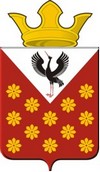 Раздел 1. Решения Думы Краснополянского сельского поселения Российская ФедерацияСвердловская областьБайкаловский муниципальный районДума Краснополянского сельского поселения 47 - заседание   4 - го созываРЕШЕНИЕ23 декабря  2021 года  № 238О БЮДЖЕТЕ   КРАСНОПОЛЯНСКОГО СЕЛЬСКОГО ПОСЕЛЕНИЯ БАЙКАЛОВСКОГО МУНИЦИПАЛЬНОГО РАЙОНА СВЕРДЛОВСКОЙ ОБЛАСТИ НА 2022 ГОД И ПЛАНОВЫЙ ПЕРИОД 2023 И 2024 ГОДОВ           На основании Бюджетного кодекса Российской Федерации, Закона Свердловской области от 08 декабря 2021 года «Об областном бюджете на 2022 год и плановый период 2023  и  2024 годов», решения Думы Байкаловского муниципального района Свердловской области  от 23 декабря 2021 года № 27 «О бюджете Байкаловского муниципального района Свердловской области на 2022 год и плановый период 2023 и 2024 годов», решения Думы муниципального образования от 27 декабря 2013 года № 24 «Об утверждении Положения о бюджетном процессе в Краснополянском сельском поселении» (с изменениями, внесенными решениями Думы от 25 декабря 2014 года № 81, от 28 декабря 2015 года № 138, от 29 июня 2016 года № 179, от 29 июля 2016 года № 183, от 26 сентября 2017 года № 5, от 27 ноября 2017 года №19, от 25 сентября 2019 года № 111), прогноза  социально-экономического развития Краснополянского сельского поселения на 2022 год и плановый период 2023 и 2024 годов, учитывая результаты публичного обсуждения проекта решения Думы «О бюджете Краснополянского сельского поселения Байкаловского муниципального района Свердловской области на 2022 год и плановый период 2023 и 2024 годов», отраженные в Итоговом протоколе от 21 декабря 2021 года,  руководствуясь статьей 22 Устава Краснополянского сельского поселения, Дума Краснополянского сельского поселения  РЕШИЛА:Глава 1. ОБЩИЕ ПОЛОЖЕНИЯСтатья 1. Общие объемы доходов и расходов муниципального  бюджетаУстановить общий объем доходов муниципального бюджета:1) 66 654,2 тысячи рублей, в том числе объем межбюджетных трансфертов, получаемых из других бюджетов в сумме 45 983,2 тысячи рублей, на 2022 год;                  2) 60 023,2 тысячи рублей, в том числе объем межбюджетных трансфертов, получаемых из других бюджетов, в сумме 38 431,2 тысячи рублей, на 2023 год;           3) 63 350,6 тысячи рублей, в том числе объем межбюджетных трансфертов, получаемых из других бюджетов, в сумме 41 171,6 тысячи рублей, на 2024 год.Установить общий объем расходов муниципального бюджета:          1)  66 654,2 тысячи рублей на 2022 год;	2) 60 023,2 тысячи рублей на 2023 год, в том числе общий объем условно утвержденных расходов 1 480,0 тысячи рублей;3) 63 350,6 тысячи рублей на 2024 год, в том числе общий объем условно утвержденных расходов 3 126,0 тысячи рублей.Статья 2. Дефицит муниципального бюджета           Установить превышение расходов над доходами муниципального бюджета  (дефицит):1) 0,0 тысяч рублей на 2022 год;2) 0,0 тысяч рублей на 2023 год;3) 0,0 тысяч рублей на 2024 год.Глава 2. ДОХОДЫ МУНИЦИПАЛЬНОГО БЮДЖЕТА         Статья 3. Нормативы распределения отдельных доходов муниципального бюджетаУстановить на 2022 – 2024 годы нормативы распределения доходов, мобилизуемых на территории Краснополянского сельского поселения Байкаловского муниципального района Свердловской области, проценты по которым не установлены бюджетным законодательством Российской Федерации и Свердловской области (приложение 1).         Статья 4. Свод доходов муниципального бюджетаУтвердить свод доходов муниципального бюджета на 2022 год и плановый период 2023 и 2024 годов (приложение 2).Глава 3. РАСХОДЫ МУНИЦИПАЛЬНОГО БЮДЖЕТА         Статья 5. Распределение бюджетных ассигнований муниципального   бюджета и ведомственная структура расходов   муниципального бюджета1. Утвердить распределение бюджетных ассигнований по разделам, подразделам, целевым статьям (муниципальным программам и непрограммным направлениям деятельности), группам, подгруппам и элементам видов расходов классификации расходов бюджетов на 2022 год и плановый период 2023 и 2024 годов (приложение 3).Утвердить ведомственную структуру расходов муниципального бюджета на2022 год и плановый период 2023 и 2024 годов (приложение 4).Статья 6. Перечень муниципальных программУтвердить перечень муниципальных программ, подлежащих реализации в 2022 году и плановом периоде 2023 и 2024 годов (приложение 5).         Статья 7. Объем бюджетных ассигнований муниципального Дорожного фондаУтвердить объем бюджетных ассигнований муниципального Дорожного   фонда:1) 23 804,6 тысячи рублей, в том числе за счет акцизов на нефтепродукты 14600,0 тысяч рублей, за счет межбюджетных трансфертов, предоставленных из бюджета муниципального района 448,6 тысяч рублей, за счет остальных налоговых и неналоговых доходов 8 756,0 тысяч рублей, на 2022 год;2) 16 836,7 тысячи рублей, в том числе за счет акцизов на нефтепродукты 15300,0 тысяч рублей, за счет межбюджетных трансфертов, предоставленных из бюджета муниципального района 448,6 тысяч рублей, за счет остальных налоговых и неналоговых доходов 1 088,1 тысяч рублей, на 2023 год;3) 16 831,7 тысячи рублей, в том числе за счет акцизов на нефтепродукты 15800,0 тысяч рублей, за счет межбюджетных трансфертов, предоставленных из бюджета муниципального района 448,6 тысяч рублей, за счет остальных налоговых и неналоговых доходов 583,1 тысяч рублей, на 2024 год.Статья 8. Общий объем бюджетных ассигнований, направленных из   муниципального бюджета на исполнение публичных  нормативных обязательств  Утвердить общий объем бюджетных ассигнований, направляемых из   муниципального бюджета на исполнение публичных нормативных обязательств в сумме:1) 0,0 тысяч рублей на 2022 год;2) 0,0 тысяч рублей на 2023 год;3) 0,0 тысяч рублей на 2024 год.Статья 9. Межбюджетные трансферты, предоставляемые из бюджета                 сельского поселения бюджету муниципального района           Утвердить объем межбюджетных трансфертов из бюджета сельского поселения, предоставляемых бюджету муниципального района на 2022 год и плановый период 2023 и 2024 годов (приложение 6) в сумме:1) 1 292,2 тысячи рублей на 2022 год;2) 1 339,5 тысяч рублей на 2023 год;3) 1 393,3 тысячи рублей на 2024 год.         Статья 10. Размер Резервного фонда            Утвердить размер Резервного фонда местной администрации:1) 60,0 тысяч рублей на 2022 год:2) 0,0 тысяч рублей на 2023 год;3) 0,0 тысяч рублей на 2024 год.Глава 4. МУНИЦИПАЛЬНЫЙ ДОЛГСтатья 11. Верхний предел муниципального внутреннего долгаУстановить верхний предел муниципального внутреннего долгаКраснополянского сельского поселения Байкаловского муниципального района Свердловской области:1) по состоянию на 1 января 2023 года – 0,0 тысяч рублей, в том числе верхний предел муниципального внутреннего долга Краснополянского сельского поселения Байкаловского муниципального района Свердловской области по муниципальным гарантиям в валюте Российской Федерации 0,0 тысяч рублей;2) по состоянию на 1 января 2024 года – 0,0 тысяч рублей, в том числе верхний предел муниципального внутреннего долга Краснополянского сельского поселения Байкаловского муниципального района Свердловской области по муниципальным гарантиям в валюте Российской Федерации 0,0 тысяч рублей;3) по состоянию на 1 января 2025 года – 0,0 тысяч рублей, в том числе верхний предел муниципального внутреннего долга Краснополянского сельского поселения Байкаловского муниципального района Свердловской области по муниципальным гарантиям в валюте Российской Федерации 0,0 тысяч рублей.Статья 12. Обслуживание муниципального долга           Утвердить объём расходов на обслуживание муниципального долга:1) 0,0 тысяч рублей на 2022 год;2) 0,0 тысяч рублей на 2023 год;3) 0,0 тысяч рублей на 2024 год.Статья 13. Муниципальные внутренние заимствованияМуниципальные внутренние заимствования Краснополянского сельского поселения Байкаловского муниципального района Свердловской области осуществляются в соответствии с Программой муниципальных внутренних заимствований Краснополянского сельского поселения Байкаловского муниципального района Свердловской области на 2022 год и плановый период 2023 и 2024 годов (приложение 7).         Статья 14. Муниципальные гарантии Установить общий объем бюджетных ассигнований на исполнениемуниципальных гарантий Краснополянского сельского поселения Байкаловского муниципального района Свердловской области в валюте Российской Федерации по возможным гарантийным случаям в соответствии с Программой муниципальных гарантий Краснополянского сельского поселения Байкаловского муниципального района Свердловской области в валюте Российской Федерации на 2022 год и плановый период 2023 и 2024 годов (приложение 8):1)  0,0 тысяч рублей на 2022 год;2)  0,0 тысяч рублей на 2023 год;3)  0,0 тысяч рублей на 2024 год.Бюджетные ассигнования на исполнение муниципальных гарантий Краснополянского сельского поселения Байкаловского муниципального района Свердловской области в иностранной валюте по возможным гарантийным случаям на 2022 год и плановый период 2023 и 2024 годов не предусмотрены.Глава 5. ПОСТУПЛЕНИЯ ИЗ ИСТОЧНИКОВ ВНУТРЕННЕГО  ФИНАНСИРОВАНИЯ ДЕФИЦИТА БЮДЖЕТАСтатья 15. Свод источников финансирования дефицита  муниципального бюджета         Утвердить свод источников финансирования дефицита муниципального бюджета на 2022 год и плановый период 2023 и 2024 годов (приложение 9).  Глава 6. ЗАКЛЮЧИТЕЛЬНЫЕ ПОЛОЖЕНИЯСтатья 16. Основания для внесения изменений в показатели сводной  бюджетной росписи местного бюджета           В ходе исполнения местного бюджета показатели сводной бюджетной росписи могут быть изменены в соответствии с решениями руководителя финансового органа без внесения  изменений в настоящее Решение о бюджете в случаях, предусмотренных Бюджетным кодексом Российской Федерации, Решением Думы Краснополянского сельского поселения от 27 декабря 2013 года № 24 «Об утверждении Положения о бюджетном процессе в Краснополянском  сельском поселении», с изменениями, внесенными решениями Думы от 25 декабря 2014 года № 81, от 28 декабря 2015 года № 138, от 29 июня 2016 года № 179, от 29 июля 2016 года № 183, от 26 сентября 2017 года № 5, от 27 ноября 2017 года №19, от 25 сентября 2019 года № 111, а также:в случае внесения изменений в указания о порядке применения бюджетной классификации Российской Федерации, утвержденные Министерством финансов Российской Федерации;в связи с использованием на начало финансового года остатков субсидий и иных межбюджетных трансфертов, имеющих целевое назначение, возвращенных в областной бюджет в текущем финансовом году;в случае изменения дополнительной и (или) региональной классификации; в связи с прекращением действия утвержденных показателей сводной бюджетной росписи планового периода;в связи с необходимостью сокращения лимитов бюджетных обязательств и бюджетных ассигнований по причине недостоверного (завышенного) планирования расходов.Статья 17. Зачисление средств от приносящей доход деятельности, получаемых муниципальными казенными учреждениями           Средства от приносящей доход деятельности, получаемые муниципальными казенными учреждениями, а также безвозмездные поступления от физических и юридических лиц (в том числе добровольные пожертвования), зачисляются в доход бюджета Краснополянского сельского поселения.Статья 18. Сроки возврата остатков межбюджетных трансфертов,   предоставленных из бюджета сельского поселения бюджет  муниципального района           Установить, что не использованные по состоянию на 1 января 2022 года остатки межбюджетных трансфертов, предоставленных из бюджета сельского поселения бюджету муниципального района в форме иных межбюджетных трансфертов, имеющих целевое назначение, подлежат возврату в бюджет сельского поселения в течение 15 рабочих дней 2022 года.Статья 19. Вступление в силу настоящего РешенияНастоящее решение вступает в силу с 1 января 2022 года, подлежит  официальному опубликованию в средствах массовой информации и размещению на официальном сайте Краснополянского сельского поселения в сети «Интернет» www.krasnopolynskoe.ru.Статья 20. Осуществление контроля над выполнением Решения           Контроль над выполнением данного решения возложить на постоянную комиссию по экономической политике и муниципальной собственности (Вялков А.Е.). Председатель Думы  Краснополянского сельского поселения                                                                                                                                          Е.П.Шутова                               «23» декабря 2021 годаГлава Краснополянского сельского поселения                                                                                                                                                                    А.Н.Кошелев                               «23» декабря 2021 года                                                                                                                                                                                                                                                                                                                                                                                                                                                                                                                             Приложение 1к Решению Думы  Краснополянского сельского поселения№ 238 от  23 декабря  2021 года  «О бюджете Краснополянского сельского поселенияБайкаловского муниципального района Свердловской области на 2022 год плановый период 2023 и 2024 годов» Нормативы зачисления доходов, мобилизуемых на территории Краснополянского сельского поселения Байкаловского муниципального района Свердловской области, проценты по которым не установлены бюджетным законодательством Российской Федерации и Свердловской области, на 2022 год и плановый период 2023 и 2024 годовПриложение 5к решению Думы  Краснополянского сельского поселения№ 238 от 23 декабря 2021 года «О бюджете Краснополянского сельского поселенияБайкаловского муниципального района Свердловской области на 2022 год и плановый период 2023 и 2024 годов»Перечень муниципальных программ, подлежащих реализации в 2022 году и плановом периоде 2023 и 2024 годовПриложение 6к решению ДумыКраснополянского сельского поселения№ 238 от 23 декабря 2020 года «О бюджете Краснополянского сельского поселенияБайкаловского муниципального района Свердловской области                                                                                                                                                                                         на 2022 год и плановый период 2023 и 2024 годов»Распределение межбюджетных трансфертов, предоставляемых другим бюджетам, на 2022 год и плановый период   2023 и 2024 годовПриложение 7к решению Думы   Краснополянского сельского поселения№  238  от  23 декабря 2021 года «О бюджете Краснополянского сельского поселения Байкаловского муниципального района Свердловской областина 2022 год и плановый период 2023 и 2024 годов»                                         Приложение 8к решению Думы Краснополянского сельского поселения№ 238 от  23 декабря 2021 года «О бюджете Краснополянского сельского поселения Байкаловского муниципального района Свердловской областина 2022 год и плановый период 2023 и 2024 годов»                                                                                 Программа муниципальных гарантий Краснополянского сельского поселения Байкаловского муниципального района Свердловской области в валюте Российской Федерации на 2022 год и плановый период 2023 и 2024 годовРаздел 1 Перечень подлежащих предоставлению муниципальных гарантий в валюте Российской Федерации в 2022 году и плановом периоде 2023 и 2024 годовРаздел II Общий объём бюджетных ассигнований, предусмотренных на исполнение муниципальных гарантий в валюте Российской Федерации по возможным гарантийным случаям, на 2022 год и плановый период 2023 и 2024 годов Приложение 9к решению Думы Краснополянского сельского поселения№ 238 от  23 декабря  2021 года «О бюджете Краснополянского сельского поселенияБайкаловского муниципального района Свердловской области на 2022 год и плановый период 2023 и 2024 годов»Свод источников финансирования дефицита муниципального бюджета на 2022 год и плановый период 2023 и 2024 годов_______________________________________________________________________________________________________________________________________________________Российская ФедерацияСвердловская областьБайкаловский муниципальный районДума Краснополянского сельского поселения 47 - заседание   4 - го созываРЕШЕНИЕ23 декабря  2021 года  № 239О ВНЕСЕНИИ ИЗМЕНЕНИЙ В РЕШЕНИЕ ДУМЫ КРАСНОПОЛЯНСКОГО СЕЛЬСКОГО ПОСЕЛЕНИЯ  № 176 от 25.12.2020 года «О БЮДЖЕТЕ МУНИЦИПАЛЬНОГО ОБРАЗОВАНИЯ  КРАСНОПОЛЯНСКОЕ СЕЛЬСКОЕ ПОСЕЛЕНИЕНА 2021 ГОД И ПЛАНОВЫЙ ПЕРИОД 2022 И 2023 ГОДОВ»           На основании Бюджетного кодекса Российской Федерации, Закона Свердловской области от 10.12.2020 № 144-ОЗ «Об областном бюджете на 2021 год и плановый период 2022  и  2023 годов» (с изменениями, внесенными законом Свердловской области от 17.06.2021 № 44-ОЗ, от 08.12.2021 № 110-ОЗ), решения Думы Байкаловского муниципального района Свердловской области  от 25 декабря 2020 года № 284 «О бюджете Байкаловского муниципального района Свердловской области на 2021 год и плановый период 2022 и 2023 годов» с изменениями от 30 марта 2021 года № 321, от 31 мая 2021 года № 338, от 07 июля 2021 года № 359, от 31 августа 2021 года № 364, от 10 декабря 2021 года №19, от 23 декабря 2021 года № 26 , решения Думы муниципального образования от 27 декабря 2013 года № 24 «Об утверждении Положения о бюджетном процессе в Краснополянском сельском поселении» (с изменениями, внесенными решениями Думы от 25 декабря 2014 года № 81, от 28 декабря 2015 года № 138, от 29 июня 2016 года № 179, от 29 июля 2016 года № 183, от 26 сентября 2017 года № 5, от 27 ноября 2017 года №19, от 25 сентября 2019 года № 111) Дума Краснополянского сельского поселения  РЕШИЛА:Статья 1Внести в решение Думы Краснополянского сельского поселения от 25 декабря2020 года № 176 «О бюджете муниципального образования Краснополянское сельское поселение на 2021 год и плановый период 2022 и 2023 годов» (печатное средство «Информационный вестник Краснополянского сельского поселения» за №1, от 11.01.2021г.) с изменениями, внесенными Решением Думы Краснополянского сельского поселения от 30 марта 2021 года № 201, от 31 мая 2021 года № 216, от 31 августа 2021 № 226, от 10 декабря 2021 №237 следующие изменения:Подпункт 1 пункта 1 статьи 1 изложить в следующей редакции:           «1. Установить общий объем доходов муниципального бюджета:1) 70 366,7 тысяч рублей, в том числе объем межбюджетных трансфертов, получаемых из других бюджетов в сумме 50 625,5 тысяч рублей, на 2021 год».                  Подпункт 1 пункта 2 статьи 1 изложить в следующей редакции:           «2. Установить общий объем расходов муниципального бюджета:1)  73 853,2 тысяч рублей на 2021 год».Подпункт 1 статьи 2 изложить в следующей редакции:           «Установить превышение расходов над доходами муниципального бюджета(дефицит):1) 3 486,5 тысяч рублей на 2021 год».Подпункт 1 статьи 8 изложить в следующей редакции:«Утвердить объем бюджетных ассигнований муниципального Дорожногофонда:1) 20 514,2 тысяч рублей, в том числе за счет акцизов на нефтепродукты 13200,0 тысяч рублей, за счет межбюджетных трансфертов, предоставленных из бюджета муниципального района 1 794,6 тысяч рублей, за счет остальных налоговых и неналоговых доходов 5 519,6 тысяч рублей, на 2021 год».Приложения 2,4,5,6,10 изложить в следующей редакции:Статья 2     Настоящее решение вступает в силу с момента подписания, подлежитофициальному опубликованию в средствах массовой информации и размещению на официальном сайте МО Краснополянское сельское поселение в сети «Интернет» www.krasnopolynskoe.ru.Статья 3       Контроль над выполнением данного решения возложить на постоянную   комиссию по экономической политике и муниципальной собственности (Вялков А.Е.). Председатель Думы  Краснополянского сельского поселения                                                                                                                                 Е.П.Шутова                               «23» декабря 2021 годаГлава Краснополянского  сельского поселения                                                                                                                                                           А.Н.Кошелев                               «23» декабря 2021 года                                                                                                                                                                                                                                                                                                                                                                                                                                              Приложение 2
                                                                                                                                                                                                                                                                                                                                                  к решению Думы 
Краснополянского сельского поселения
№ 176 от 25 декабря 2020года «О бюджете муниципального
образования Краснополянское сельское поселение                                                                                                                                                                                                                                      на 2021 год  и плановый период 2022 и 2023 годов»                                  Ведомственная структура расходов муниципального бюджета на 2021 год и плановый период 2022 и 2023 годов                                                                                                                                                                                                                                                                                      Приложение 6к решению Думы  Краснополянского сельского поселения№ 176 от 25 декабря 2020 года «О бюджете муниципальногообразования Краснополянское сельское поселение на 2021 год и плановый период 2022 и 2023 годов»Перечень муниципальных программ, подлежащих реализации в 2021 году и плановом периоде 2022 и 2023 годов                                                                                                                                                                                                                                                         Приложение 10к решению Думы  Краснополянского сельского поселения№ 176 от 25 декабря  2020 года «О бюджете муниципальногообразования Краснополянское сельское поселение на 2021 год и плановый период 2022 и 2023 годов»Свод источников финансирования дефицита муниципального бюджета на 2021 год и плановый период 2022 и 2023 годовРоссийская ФедерацияСвердловская областьБайкаловский муниципальный районДума Краснополянского сельского поселения 47 - заседание   4 - го созываРЕШЕНИЕ23 декабря  2021 года  № 240Об утверждении  перечня соглашений о передаче части полномочий между органами местного самоуправления муниципального образования Байкаловский муниципальный район и Краснополянского сельского поселения       Рассмотрев предложения исполняющего обязанности  главы   Краснополянского сельского  поселения  о передаче части полномочий по различным вопросам деятельности ОМС между МО Байкаловский муниципальный район и  МО Краснополянское сельское поселение в соответствии с пунктом 4 статьи 15 Федерального Закона от 06.10.2003 года    № 131-ФЗ «Об общих принципах организации местного самоуправления в Российской Федерации», статьями 1424, 1425 Бюджетного кодекса Российской Федерации, статьей 50 Устава Краснополянского сельского поселения,   Дума Краснополянского сельского поселения решила:          1. Утвердить перечень Соглашений о передаче ОМС Байкаловского муниципального района Свердловской области   части полномочий по решению вопросов местного значения Краснополянского сельского поселения, и наоборот в 2022 году (Приложение № 1).          2.  Настоящее Решение подлежит обязательному размещению на официальном сайте  Краснополянского сельского  поселения.          3.    Решение вступает в силу с 01.01.2022 года.           4. Контроль за исполнением данного решения возлагается на постоянную комиссию по местному самоуправлению и безопасности.Председатель   Думы   Краснополянского  сельского поселения                                                                                                                                      Е.П.Шутова «23» декабря  2021 г.                                          Глава  Краснополянского   сельского поселения                                                                                                                                                                А.Н.Кошелев«23» декабря  2021 г.                                          Утвержденрешением Думы  Краснополянского сельского поселенияот  23.12.2021 года № 240         Перечень  Соглашений о передаче части  полномочий по решению  вопросов местного значения  ОМС   Краснополянского сельского поселения  в 2022 году _______________________________________________________________________________________________________________________________________Российская ФедерацияСвердловская областьБайкаловский муниципальный районДума Краснополянского сельского поселения 47 - заседание   4 - го созываРЕШЕНИЕ23 декабря  2021 года  № 241Об утверждении Плана нормотворческой деятельности  Думы  Краснополянского сельского поселения  на 2022 год      Заслушав проект плана нормотворческой деятельности Думы Краснополянского сельского поселения  на 2022 год, Дума Краснополянского сельского поселения  РЕШИЛА:       1. Утвердить  план   нормотворческой    деятельности   Думы   Краснополянского сельского поселения на 2022 год. (Приложение № 1).
       2. Разместить  План   нормотворческой    деятельности   Думы   Краснополянского сельского   поселения   на 2022 год  на официальном сайте Думы Краснополянского сельского поселения.  
       3. Контроль  за  исполнением   настоящего  решения  возложить  на постоянные комиссии  Думы  Краснополянского сельского поселения.  Председатель   Думы  Краснополянского  сельского поселения                                                                                                                     Е.П.Шутова «23» декабря 2021 г.                                          Глава  Краснополянского   сельского поселения                                                                                                                                                А.Н.Кошелев«23» декабря  2021 г.                                          Приложение № 1Утвержден Решением  Думы Краснополянского сельского поселения от    23.12.2021 г. № 241      ПЛАН  нормотворческой деятельности  Думы Краснополянского сельского поселения  на 2022 годАдминистрация МО Краснополянское сельское поселение  - (далее администрация)Дума Краснополянского  сельского  поселения  - (далее Дума)___________________________________________________________________________________________________________________________Российская ФедерацияСвердловская областьБайкаловский муниципальный районДума Краснополянского сельского поселения 47 - заседание   4 - го созываРЕШЕНИЕ23 декабря  2021 года  № 242Об утверждении Плана работы Думы  Краснополянского сельского поселения  на 2022 год            В целях реализации основных положений  Федерального закона от 6 октября 2003 года № 131-ФЗ «Об общих принципах организации местного самоуправления в Российской Федерации»; выполнения наказов избирателей, для формирования единой программы действий по исполнению полномочий по исполнению муниципальных функций и предоставлению муниципальных услуг  Дума Краснополянского сельского поселения решила:Утвердить План работы Думы Краснополянского сельского поселения  на 2022 год (приложение № 1).Контроль за исполнением настоящего решения возложить на постоянные комиссии Думы Краснополянского сельского поселения.Настоящее Решение  обнародовать в соответствии с Уставом Краснополянского сельского поселения.Председатель   Думы   Краснополянского  сельского поселения                                                                                                                                   Е.П.Шутова «23» декабря 2021 г.                                          Глава  Краснополянского сельского поселения                                                                                                                                                               А.Н.Кошелев «23» декабря  2021 г.                                          Приложение № 1                                                                                                                Утвержден                                                                                             Решением Думы Краснополянского сельского поселения от   23.12.2021 г. №  242                                                                                                                                                                                              ПЛАН  работы Думы Краснополянского  сельского поселения на 2022 год 1. ЗАСЕДАНИЯ ДУМЫ2. ЗАСЕДАНИЯ ПОСТОЯННЫХ КОМИССИЙ ДУМЫ(согласно планов комиссий)3. ОРГАНИЗАЦИОННАЯ ДЕЯТЕЛЬНОСТЬ ДУМЫ КРАСНОПОЛЯНСКОГО СЕЛЬСКОГО ПОСЕЛЕНИЯ, ПОСТОЯННЫХ КОМИССИЙ4. ВЗАИМОДЕЙСТВИЕ ДУМЫ ПОСЕЛЕНИЯ С ОРГАНАМИ ГОСУДАРСТВЕННОЙ ВЛАСТИ, ОРГАНАМИ МЕСТНОГО САМОУПРАВЛЕНИЯ5. РАБОТА С НАСЕЛЕНИЕМ6. ПОВЫШЕНИЕ КВАЛИФИКАЦИИ ДЕПУТАТОВ ДУМЫ КРАСНОПОЛЯНСКОГО  СЕЛЬСКОГО ПОСЕЛЕНИЯ7. ИНФОРМАЦИОННОЕ И ДОКУМЕНТАЦИОННОЕ ОБЕСПЕЧЕНИЕ ДУМЫ КРАСНОПОЛЯНСКОГО СЕЛЬСКОГО ПОСЕЛЕНИЯ________________________________________________________________________________________________________________________________________Российская ФедерацияСвердловская областьБайкаловский муниципальный районДума Краснополянского сельского поселения 47 - заседание   4 - го созываРЕШЕНИЕ23 декабря  2021 года  № 243 Об   утверждении   Плана    работы  Администрации Краснополянского  сельского поселения Байкаловского муниципального района  Свердловской области  на 2022 годВ соответствии с Федеральным законом от 6 октября 2003 года N 131-ФЗ "Об общих принципах организации местного самоуправления в Российской Федерации", руководствуясь статьей 22 Устава Краснополянского сельского поселения, Дума Краснополянского сельского поселения решила:Утвердить  План  работы Администрации  Краснополянского сельского поселения Байкаловского муниципального района  Свердловской области  на 2022 год (приложение № 1).Опубликовать настоящее  Решение  в соответствии с Уставом Краснополянского сельского поселения. Контроль за исполнением настоящего решения возложить на постоянные комиссии Думы Краснополянского сельского поселения.Председатель   Думы  Краснополянского  сельского поселения                                                                                                                                     Е.П.Шутова«23» декабря 2021 г.                                          Глава  Краснополянского  сельского поселения                                                                                                                                                                А.Н. Кошелев«23» декабря  2021 г.                                          Приложение № 1УТВЕРЖДЕНРешением Думы Краснополянского сельского поселения                                                                                       от 23.12.2021 г. № 243   ПЛАН РАБОТЫ
Администрации Краснополянского  сельского поселения  Байкаловского муниципального района Свердловской области на 2022 год_______________________________________________________________________________________________________________________________Российская ФедерацияСвердловская областьБайкаловский муниципальный районДума Краснополянского сельского поселения 47 - заседание   4 - го созываРЕШЕНИЕ23 декабря  2021 года  № 244 Об избрании  заместителя  председателя Думы  Краснополянского сельского поселения         В соответствии с Федеральным законом от 06.10.2003 № 131-ФЗ «Об общих принципах организации местного самоуправления в Российской Федерации», со статьей  7  Регламента  Думы Краснополянского сельского поселения, утвержденного  решением Думы Краснополянского сельского поселения   от 29.04.2016 г. № 168  (в редакции решения Думы от 28.06.2016 г. № 176), Дума Краснополянского сельского поселения   РЕШИЛА       1. Избрать  заместителем председателя  Думы  Краснополянского   сельского поселения  Антропова Николая Владимировича, депутата Думы Краснополянского сельского поселения на срок до очередных выборов депутатов  в Думу Краснополянского сельского поселения.       2. Исполнение полномочий  заместителя председателя Думы Краснополянского   сельского поселения осуществляется  на  непостоянной основе  со дня его избрания.       3. Настоящее Решение опубликовать (обнародовать) в газете «Информационный  вестник Краснополянского сельского поселения» и на официальном сайте  Думы Краснополянского сельского поселения.Председатель   Думы  Краснополянского  сельского поселения                                                                                                                                      Е.П.Шутова «23» декабря  2021 г.                                          Глава Краснополянского  сельского поселения                                                                                                                                                                  А.Н.Кошелев«23» декабря  2021 г.                                          _________________________________________________________________________________________________________________________________________Раздел II. Постановления главы  Краснополянского сельского поселения Российская  ФедерацияСвердловская областьБайкаловский  муниципальный районПостановлениеглавы Краснополянского сельского поселенияот 15 декабря  2021 года  № 167   О назначении публичных слушаний   о внесении изменений в Правила землепользования и застройки  Краснополянского сельского поселения (в том числе в карту градостроительного зонирования)           В соответствии с Градостроительным и Земельным кодексами Российской Федерации, Федеральным законом от 06.10.2003 № 131-ФЗ "Об общих принципах организации местного самоуправления в Российской Федерации", Уставом Краснополянского сельского поселения постановляю:Назначить публичные слушания о внесении изменений в Правила землепользования и застройки Краснополянского сельского поселения, Байкаловского муниципального района Свердловской области, в части изменения наименования зоны земельного участка  с  О-4 (общественно деловая зона)  на  Ж - 1 (Зона жилых домов усадебного типа), в отношении земельного участка с кадастровым номером 66:05:2901002:22, расположенного по адресу: Свердловская область Байкаловский район д.Шевелева улица Трактовая, д. 20;Изменить вид разрешённого использования земельному участку, с кадастровым номером 66:05:2901002:22, расположенного по адресу: Свердловская область Байкаловский район д.Шевелева улица Трактовая, д. 20, с  вида разрешенного использования «под объекты торговли»  на вид разрешённого использования: «Для ведения личного подсобного хозяйства», категория земель - земли населённых пунктов. Установить соответствие разрешённого использования «Для ведения личного подсобного хозяйства» (пункт  2.2  Классификатора);В части изменения наименования зоны земельного  участка  с  О1 зона делового, общественного и коммерческого назначения    на  Ж - 1 (Зона жилых домов усадебного типа), в отношении земельного участка с кадастровым номером  66:05:3301001:65, расположенного по адресу: Свердловская область Байкаловский район д. Тихонова  улица Пионерская, д. 24;Изменить вид разрешённого использования земельному участку, с кадастровым номером 66:05:3301001:65, расположенного по адресу: Свердловская область Байкаловский район д. Тихонова  улица Пионерская, д. 24, с  вида разрешенного использования «под объекты торговли»  на вид разрешённого использования: «Для ведения личного подсобного хозяйства», категория земель - земли населённых пунктов. Установить соответствие разрешённого использования «Для ведения личного подсобного хозяйства» (пункт  2.2  Классификатора).Публичные слушания назначить  на 16 часов 00 минут «24» января 2022 года;Создать Организационный комитет в следующем составе: А.Н.Кошелев –  Глава Администрации  Краснополянского сельского поселения; Э.А. Шевелева– специалист 1 категории; А.Б. Нуртазинова – заместитель Главы администрации;            И.А. Намятов  – Специалист I-категории отдела архитектуры, строительства и охраны окружающей среды.Организационному комитету осуществить приём заявок, предложений и рекомендаций по выносимому проекту Постановления Главы муниципального образования Краснополянского сельского поселения до 16 часов 00 минут «21» января  2022 года по адресу: 623881, Свердловская область, Байкаловский район, с.Краснополянское,  ул. Советская, д. 26, кабинет главы МО;Опубликовать настоящее Постановление в газете "Информационный вестник" МО Краснополянское сельское поселение и путём размещения его полного текста на официальном сайте Краснополянского сельского поселения: www.krasnopolyanskoe.ru.Контроль исполнения настоящего Постановления возложить на специалиста 1 категории  администрации муниципального образования Краснополянского сельского поселения   Э.А. Шевелеву.Глава Краснополянского сельского  поселения     			                                                                                                              	А.Н.Кошелев_________________________________________________________________________________________________________________________________________Российская  ФедерацияСвердловская областьБайкаловский муниципальный районПостановлениеглавы Краснополянского сельского поселенияот 20 декабря  2021 года  № 169   О внесении изменений в административный регламент предоставления муниципальной услуги «Выдача разрешений на строительство объектов капитального строительства», утвержденный Постановлением главы Краснополянского сельского поселения от 23.11.2020 №147В соответствии с Градостроительным кодексом Российской Федерации, Федеральным законом от 01.07.2021 №275-ФЗ «О внесении изменений в Градостроительный кодекс Российской Федерации и отдельные законодательные акты Российской Федерации», Федеральным законом от 06 октября 2003 года № 131-ФЗ «Об общих принципах организации местного самоуправления в Российской Федерации», Федеральным законом от 27 июля 2010 № 210-ФЗ «Об организации предоставления государственных и муниципальных услуг», Уставом Краснополянского сельского поселения, постановляю:1. Внести в административный регламент предоставления муниципальной услуги «Выдача разрешений на строительство объектов капитального строительства», утвержденный Постановлением главы Краснополянского сельского поселения от 23.11.2020 №147 (далее- административный регламент) следующие изменения:1.1. п.18 дополнить абзацем вторым следующего содержания:«Для застройщиков, наименования которых содержат слова «специализированный застройщик», с использованием единой информационной системы жилищного строительства, предусмотренной Федеральным закономот30 декабря 2004 года N 214-ФЗ «Об участии в долевом строительстве многоквартирных домов и иных объектов недвижимости и о внесении изменений в некоторые законодательные акты Российской Федерации», за исключением случаев, если в соответствии с нормативным правовым актом субъекта Российской Федерации подача заявления о выдаче разрешения на строительство осуществляется через иные информационные системы, которые должны быть интегрированы с единой информационной системой жилищного строительства.»;1.2. абзац 3 п.22 признать утратившим силу.2. Опубликовать настоящее Постановление в Информационном вестнике Краснополянского сельского поселения и разместить на сайте администрации в сети «Интернет» www.krasnopolyanskoe.ru.3. Контроль за выполнением настоящего постановления оставляю за собой.Глава  Краснополянского сельского поселения                                                                                                                                                                А.Н. КошелевРоссийская  ФедерацияСвердловская областьБайкаловский муниципальный районПостановлениеглавы Краснополянского сельского поселенияот 20 декабря  2021 года  № 170 О внесении изменений в административный регламент предоставления муниципальной услуги «Выдача разрешений на ввод в эксплуатацию объектов капитального строительства», утвержденный Постановлением главы Краснополянского сельского поселения от 23.11.2020 №148В соответствии с Градостроительным кодексом Российской Федерации, Федеральным законом от 01.07.2021 №276-ФЗ«О внесении изменений в Градостроительный кодекс Российской Федерации и отдельные законодательные акты Российской Федерации», Федеральным законом от 06 октября 2003 года № 131-ФЗ «Об общих принципах организации местного самоуправления в Российской Федерации», Федеральным законом от 27 июля 2010 № 210-ФЗ «Об организации предоставления государственных и муниципальных услуг», Уставом Краснополянского сельского поселения, постановляю:1. Внести в административный регламент предоставления муниципальной услуги «Выдача разрешений на ввод в эксплуатацию объектов капитального строительства», утвержденный Постановлением главы Краснополянского сельского поселения от 23.11.2020 №148 (далее- административный регламент) следующие изменения:1.1. пп. 4 п.17 изложить в следующей редакции:«4) акт о подключении (технологическом присоединении) построенного, реконструированного объекта капитального строительства к сетям инженерно-технического обеспечения (в случае, если такое подключение (технологическое присоединение) этого объекта предусмотрено проектной документацией);»;1.2. п.18 дополнить абзацем вторым следующего содержания:«Для застройщиков, наименования которых содержат слова «специализированный застройщик», с использованием единой информационной системы жилищного строительства, предусмотренной Федеральным законом от 30 декабря 2004 года N 214-ФЗ «Об участии в долевом строительстве многоквартирных домов и иных объектов недвижимости и о внесении изменений в некоторые законодательные акты Российской Федерации», за исключением случаев, если в соответствии с нормативным правовым актом субъекта Российской Федерации подача заявления о выдаче разрешения на ввод объектов капитального строительства в эксплуатацию осуществляется через иные информационные системы, которые должны быть интегрированы с единой информационной системой жилищного строительства.»;1.3. пп.6 п.19 слова «в том числе требованиям энергетической эффективности и требованиям оснащенности объектов капитального строительства приборами учета используемых энергетических ресурсов,» исключить, слова «частью 7 статьи 54 настоящего Кодекса» заменить словами «частью 5 статьи 54 Градостроительного кодекса РФ.»;1.4. пп.3 п.22 дополнить словами «за исключением случаев площади объекта капитального строительства в соответствии с пунктом 22.1 настоящего регламента;»;1.5. пп.4 п.22 дополнить словами «за исключением случаев площади объекта капитального строительства в соответствии с пунктом 22.1 настоящего регламента;»;1.6. административный регламент дополнить п.22.1 следующего содержания:«22.1. Различие данных об указанной в техническом плане площади объекта капитального строительства, не являющегося линейным объектом, не более чем на пять процентов по отношению к данным о площади такого объекта капитального строительства, указанной в проектной документации и (или) разрешении на строительство, не является основанием для отказа в выдаче разрешения на ввод объекта в эксплуатацию при условии соответствия указанных в техническом плане количества этажей, помещений (при наличии) и машино-мест (при наличии) проектной документации и (или) разрешению на строительство. Различие данных об указанной в техническом плане протяженности линейного объекта не более чем на пять процентов по отношению к данным о его протяженности, указанным в проектной документации и (или) разрешении на строительство, не является основанием для отказа в выдаче разрешения на ввод объекта в эксплуатацию.».2. Опубликовать настоящее Постановление в Информационном вестнике Краснополянского сельского поселения и разместить на сайте администрации в сети «Интернет» www.krasnopolyanskoe.ru.3. Контроль за выполнением настоящего постановления оставляю за собой.Глава  Краснополянского сельского поселения                                                                                                                                                                 А.Н.Кошелев_________________________________________________________________________________________________________________________________________Российская  ФедерацияСвердловская областьБайкаловский  муниципальный районПостановлениеглавы Краснополянского сельского поселенияот 21 декабря  2021 года  № 171 О внесении изменений в административный регламент по предоставлению муниципальной услуги «Выдача градостроительных планов земельных участков», утвержденный Постановлением главы Краснополянского сельского поселения от 10.02.2017 № 23(с изм. от 23.03.2017 № 53, от 09.10.2017 № 181, от 27.04.2020 № 60)В соответствии с Градостроительным кодексом Российской Федерации, Федеральным законом от 01.07.2021 №276-ФЗ «О внесении изменений в Градостроительный кодекс Российской Федерации и отдельные законодательные акты Российской Федерации», Федеральным законом от 06 октября 2003 года № 131-ФЗ «Об общих принципах организации местного самоуправления в Российской Федерации», Федеральным законом от 27 июля 2010 № 210-ФЗ «Об организации предоставления государственных и муниципальных услуг», Уставом Краснополянского сельского поселения, постановляю:1. Внести в административный регламент по предоставлению муниципальной услуги «Выдача градостроительных планов земельных участков», утвержденный Постановлением главы Краснополянского сельского поселения от 10.02.2017 №23 (с изм. от 23.03.2017 №53, от 09.10.2017 №181, от 27.04.2020 №60) (далее- административный регламент) следующие изменения:1.1. административный регламент дополнить п.16.1 следующего содержания:«16.1. Подача заявления о выдаче градостроительного плана земельного участка наряду со способами, предусмотренными пунктом 16 настоящей регламента могут осуществляться:1) с использованием единого портала государственных и муниципальных услуг или региональных порталов государственных и муниципальных услуг;2) с использованием государственных информационных систем обеспечения градостроительной деятельности с функциями автоматизированной информационно-аналитической поддержки осуществления полномочий в области градостроительной деятельности.»;1.2. пп. д п.19 изложить в следующей редакции:«д) информация о возможности подключения (технологического присоединения) объектов капитального строительства к сетям инженерно- технического обеспечения (за исключением сетей электроснабжения), предоставляемая правообладателями сетей инженерно-технического обеспечения;»;1.3. абзац 2 п.47 изложить в следующей редакции: «При подготовке градостроительного плана земельного участка орган местного самоуправления в течение двух рабочих дней с даты получения заявления о выдаче такого документа направляет правообладателям сетей инженерно-технического обеспечения (за исключением сетей электроснабжения) запрос о представлении информации, предусмотренной пунктом 15 части 3 статьи 57.3 Градостроительного кодекса Российской Федерации. Указанная информация подлежит представлению в орган местного самоуправления в течение пяти рабочих дней со дня, следующего за днем получения такого запроса.Информация о возможности подключения (технологического присоединения) объектов капитального строительства к сетям инженерно-технического обеспечения (за исключением сетей электроснабжения) может быть запрошена органом местного самоуправления в порядке, предусмотренном частью 7статьи 57.3 Градостроительного кодекса Российской Федерации, в целях, не связанных с подготовкой градостроительного плана земельного участка. При поступлении правообладателю сети инженерно-технического обеспечения (за исключением сетей электроснабжения) запроса от органа местного самоуправления в случаях, предусмотренных Земельным кодексом Российской Федерации, в составе данной информации определяется в том числе срок, в течение которого правообладатель земельного участка может обратиться к правообладателю сети инженерно-технического обеспечения в целях заключения договора о подключении (технологическом присоединении), предусматривающего предоставление ему нагрузки в пределах максимальной нагрузки в возможных точках подключения (технологического присоединения) к сетям инженерно-технического обеспечения, указанной в информации о возможности подключения (технологического присоединения) объектов капитального строительства к сетям инженерно-технического обеспечения. Указанный срок не может составлять менее трех месяцев со дня представления правообладателем сети инженерно-технического обеспечения информации.»;2. Опубликовать настоящее Постановление в Информационном вестнике Краснополянского сельского поселения и разместить на сайте администрации в сети «Интернет» www.krasnopolyanskoe.ru.3. Контроль за выполнением настоящего постановления оставляю за собой.Глава  Краснополянского сельского поселения                                                                                                                                                                А.Н. КошелевУчредители:  Дума Краснополянского сельского поселения, Администрация Краснополянского сельского поселения.Год основания издания: 2016 г.; статус  издания:  периодическое печатное   издание;    адрес администрации  МО Краснополянского сельского поселения: 623881, Свердловская область, Байкаловский район,  с. Краснополянское, ул. Советская, 26, тел\факс  8 (34362) 9-33-22,   www.krasnopolyanskoe.ru;  дата подписания  номера газеты в печать: 30.12.2021 г.;  формат бумаги: А3;  объем издания  17  листов;  тираж  25 экземпляров,   председатель редакционного совета  - Нуртазинова Айжан Бектасовна  8(34362) 9-33-68Номер строкиНаименование доходов местного бюджетаНорматив зачисления в бюджет сельского поселения,в процентах1341Прочие доходы от оказания платных услуг (работ) получателями средств бюджетов сельских поселений1002Доходы, поступающие в порядке возмещения расходов, понесенных в связи с эксплуатацией имущества сельских поселений1003Прочие доходы от компенсации затрат бюджетов сельских поселений1004Возмещение ущерба при возникновении страховых случаев, когда выгодоприобретателями выступают получатели средств бюджета сельского поселения1005Денежные взыскания, налагаемые в возмещение ущерба, причиненного в результате незаконного или нецелевого использования бюджетных средств (в части бюджетов сельских поселений)1006Невыясненные поступления, зачисляемые в бюджеты сельских поселений1007Прочие неналоговые доходы бюджетов сельских поселений1008Безвозмездные поступления100Приложение 2
                                                                                                                                                                                                                                                                                                                                                  к решению Думы 
Краснополянского сельского поселения
№ 238 от  23 декабря 2021 года «О бюджете Краснополянского сельского поселения                                                                                                                                                                                                                                                                                                                                                                                                                                                                               Байкаловского муниципального района Свердловской области                                                                                                                                                                                                                                                                     на 2022 год  и плановый период 2023 и 2024 годов»Приложение 2
                                                                                                                                                                                                                                                                                                                                                  к решению Думы 
Краснополянского сельского поселения
№ 238 от  23 декабря 2021 года «О бюджете Краснополянского сельского поселения                                                                                                                                                                                                                                                                                                                                                                                                                                                                               Байкаловского муниципального района Свердловской области                                                                                                                                                                                                                                                                     на 2022 год  и плановый период 2023 и 2024 годов»Приложение 2
                                                                                                                                                                                                                                                                                                                                                  к решению Думы 
Краснополянского сельского поселения
№ 238 от  23 декабря 2021 года «О бюджете Краснополянского сельского поселения                                                                                                                                                                                                                                                                                                                                                                                                                                                                               Байкаловского муниципального района Свердловской области                                                                                                                                                                                                                                                                     на 2022 год  и плановый период 2023 и 2024 годов»Приложение 2
                                                                                                                                                                                                                                                                                                                                                  к решению Думы 
Краснополянского сельского поселения
№ 238 от  23 декабря 2021 года «О бюджете Краснополянского сельского поселения                                                                                                                                                                                                                                                                                                                                                                                                                                                                               Байкаловского муниципального района Свердловской области                                                                                                                                                                                                                                                                     на 2022 год  и плановый период 2023 и 2024 годов»Приложение 2
                                                                                                                                                                                                                                                                                                                                                  к решению Думы 
Краснополянского сельского поселения
№ 238 от  23 декабря 2021 года «О бюджете Краснополянского сельского поселения                                                                                                                                                                                                                                                                                                                                                                                                                                                                               Байкаловского муниципального района Свердловской области                                                                                                                                                                                                                                                                     на 2022 год  и плановый период 2023 и 2024 годов»Приложение 2
                                                                                                                                                                                                                                                                                                                                                  к решению Думы 
Краснополянского сельского поселения
№ 238 от  23 декабря 2021 года «О бюджете Краснополянского сельского поселения                                                                                                                                                                                                                                                                                                                                                                                                                                                                               Байкаловского муниципального района Свердловской области                                                                                                                                                                                                                                                                     на 2022 год  и плановый период 2023 и 2024 годов»Свод доходов муниципального бюджета на 2022 год и плановый период 2023 и 2024 годовСвод доходов муниципального бюджета на 2022 год и плановый период 2023 и 2024 годовСвод доходов муниципального бюджета на 2022 год и плановый период 2023 и 2024 годовСвод доходов муниципального бюджета на 2022 год и плановый период 2023 и 2024 годовСвод доходов муниципального бюджета на 2022 год и плановый период 2023 и 2024 годовСвод доходов муниципального бюджета на 2022 год и плановый период 2023 и 2024 годовНомер строкиКодНаименование группы, подгруппы, статьи, подстатьи или элемента доходовСумма, в тысячах рублейСумма, в тысячах рублейСумма, в тысячах рублейНомер строкиКодНаименование группы, подгруппы, статьи, подстатьи или элемента доходовна 2022 годна 2023 годна 2024 год1234561000 1 00 00000 00 0000 000НАЛОГОВЫЕ И НЕНАЛОГОВЫЕ ДОХОДЫ20 671,021 592,022 179,02000 1 01 00000 00 0000 000НАЛОГИ НА ПРИБЫЛЬ, ДОХОДЫ1 050,01 180,01 335,03000 1 01 02000 01 0000 110Налог на доходы физических лиц1 050,01 180,01 335,04000 1 03 00000 00 0000 000НАЛОГИ НА ТОВАРЫ (РАБОТЫ,УСЛУГИ), РЕАЛИЗУЕМЫЕ НА ТЕРРИТОРИИ РОССИЙСКОЙ ФЕДЕРАЦИИ14 600,015 300,015 800,05000 1 03 02000 01 0000 110Акцизы по подакцизным товарам (продукции), производимым на территории Российской Федерации14 600,015 300,015 800,06000 1 05 00000 00 0000 000НАЛОГИ НА СОВОКУПНЫЙ ДОХОД190,0200,0215,07000 1 05 03000 01 0000 110Единый сельскохозяйственный налог190,0200,0215,08000 1 06 00000 00 0000 000НАЛОГИ НА ИМУЩЕСТВО3 705,03 705,03 720,09000 1 06 01030 10 0000 110Налог на имущество физических лиц, взимаемый по ставкам применяемым к объектам налогообложения, расположенным в границах сельских поселений205,0205,0220,010000 1 06 06033 10 0000 110Земельный налог с организаций, обладающих земельным участком, расположенным в границах сельских поселений2 600,02 600,02 600,011000 1 06 06043 10 0000 110Земельный налог с физических лиц, обладающих земельным участком, расположенным в границах сельских поселений900,0900,0900,012000 1 08 00000 00 0000 000ГОСУДАРСТВЕННАЯ ПОШЛИНА93,497,0100,913000 1 08 04020 01 0000 110Государственная пошлина за совершение нотариальных действий должностными лицами органов местного самоуправления, уполномоченными в соответствии с законодательными актами Российской Федерации на совершение нотариальных действий93,497,0100,914000 1 11 00000 00 0000 000ДОХОДЫ ОТ ИСПОЛЬЗОВАНИЯ ИМУЩЕСТВА, НАХОДЯЩЕГОСЯ В ГОСУДАРСТВЕННОЙ И МУНИЦИПАЛЬНОЙ СОБСТВЕННОСТИ781,8813,0845,515000 1 11 05025 10 0000 120 Доходы, получаемые в виде арендной платы, а также средства от продажи права на заключение договоров аренды за земли, находящиеся в собственности сельских поселений (за исключением земельных участков муниципальных бюджетных и автономных учреждений)15,416,016,616000 1 11 05075 10 0000 120Доходы от сдачи в аренду имущества, составляющего казну сельских поселений (за исключением земельных участков)49,451,353,417000 1 11 09045 10 0000 120Прочие поступления от использования имущества, находящегося в собственности сельских поселений (за исключением имущества муниципальных бюджетных и автономных учреждений, а также имущества муниципальных унитарных предприятий, в том числе казенных)717,0745,7775,518000 1 13 00000 00 0000 000ДОХОДЫ ОТ ОКАЗАНИЯ ПЛАТНЫХ УСЛУГ (РАБОТ) И КОМПЕНСАЦИИ ЗАТРАТ ГОСУДАРСТВА18,819,019,719000 1 13 02995 10 0000 130Прочие доходы от компенсации затрат бюджетов сельских поселений18,819,019,720000 1 14 00000 00 0000 000ДОХОДЫ ОТ ПРОДАЖИ МАТЕРИАЛЬНЫХ И НЕМАТЕРИАЛЬНЫХ АКТИВОВ137,4180,040,021000 1 14 02053 10 0000 410Доходы от реализации иного имущества, находящегося в собственности сельских поселений (за исключением имущества муниципальных бюджетных и автономных учреждений, а также имущества муниципальных унитарных предприятий, в том числе казенных) в части реализации основных средств по указанному имуществу60,0180,040,022000 1 14 06025 10 0000 430 Доходы от продажи земельных участков, находящихся в собственности поселений (за исключением земельных участков муниципальных бюджетных и автономных учреждений)77,40,00,023000 1 16 00000 00 0000 000ШТРАФЫ, САНКЦИИ, ВОЗМЕЩЕНИЕ УЩЕРБА94,698,0102,924000 1 16 07010 10 0000 140Штрафы, неустойки, пени, уплаченные в случае просрочки исполнения поставщиком (подрядчиком, исполнителем) обязательств, предусмотренных муниципальным контрактом, заключенным муниципальным органом, казенным учреждением сельского поселения94,698,0102,925000 2 00 00000 00 0000 000 БЕЗВОЗМЕЗДНЫЕ ПОСТУПЛЕНИЯ45 983,238 431,241 171,626000 2 02 00000 00 0000 000БЕЗВОЗМЕЗДНЫЕ ПОСТУПЛЕНИЯ ОТ ДРУГИХ БЮДЖЕТОВ БЮДЖЕТНОЙ СИСТЕМЫ РОССИЙСКОЙ ФЕДЕРАЦИИ45 983,238 431,241 171,627000 2 02 10000 00 0000 150ДОТАЦИИ БЮДЖЕТАМ БЮДЖЕТНОЙ СИСТЕМЫ РОССИЙСКОЙ ФЕДЕРАЦИИ2 762,04 519,14 812,928000 2 02 16001 10 0000 150Дотации бюджетам сельских поселений на выравнивание бюджетной обеспеченности из бюджетов муниципальных районов2 762,04 519,14 812,929000 2 02 20000 00 0000 150СУБСИДИИ БЮДЖЕТАМ БЮДЖЕТНОЙ СИСТЕМЫ РОССИЙСКОЙ ФЕДЕРАЦИИ (МЕЖБЮДЖЕТНЫЕ СУБСИДИИ)60,060,060,030000 2 02 29999 10 0000 150Прочие субсидии бюджетам сельских поселений <1>60,060,060,031000 2 02 30000 00 0000 150СУБВЕНЦИИ БЮДЖЕТАМ БЮДЖЕТНОЙ СИСТЕМЫ РОССИЙСКОЙ ФЕДЕРАЦИИ 314,6315,6326,032000 2 02 30024 10 0000 150Субвенции бюджетам сельских поселений на выполнение передаваемых полномочий субъектов Российской Федерации<2>0,20,20,233000 2 02 35118 10 0000 150Субвенции бюджетам сельских поселений на осуществление первичного воинского учета органами местного самоуправления поселений, муниципальных и городских округов302,8313,2323,934000 2 02 35120 10 0000 150Субвенции бюджетам сельских поселений на осуществление полномочий по составлению (изменению) списков кандидатов в присяжные заседатели федеральных судов общей юрисдикции в Российской Федерации11,62,21,935000 2 02 40000 00 0000 150ИНЫЕ МЕЖБЮДЖЕТНЫЕ ТРАНСФЕРТЫ42 846,633 536,535 972,736000 2 02 40014 10 0000 150Межбюджетные трансферты, передаваемые бюджетам сельских  поселений из бюджетов муниципальных районов на осуществление части полномочий по решению вопросов местного значения в соответствии с заключенными соглашениями <3>448,6448,6448,637000 2 02 49999 10 0000 150Прочие межбюджетные трансферты, передаваемые бюджетам сельских поселений <4>42 398,033 087,935 524,138ИТОГО ДОХОДОВ:66 654,260 023,263 350,6<1>По данной строке указаны:Прочие субсидии бюджетам сельских поселений на комплектование книжных фондов муниципальных библиотек сельских поселений в рамках муниципальной программы "Социально-экономическое развитие Байкаловского муниципального района" до 2024 годаПрочие субсидии бюджетам сельских поселений на комплектование книжных фондов муниципальных библиотек сельских поселений в рамках муниципальной программы "Социально-экономическое развитие Байкаловского муниципального района" до 2024 года60,060,060,0<2>По данной строке указаны:Cубвенции на осуществление государственного полномочия Свердловской области по определению перечня должностных лиц, уполномоченных составлять протоколы об административных правонарушениях, предусмотренных законом Свердловской областиCубвенции на осуществление государственного полномочия Свердловской области по определению перечня должностных лиц, уполномоченных составлять протоколы об административных правонарушениях, предусмотренных законом Свердловской области0,20,20,2<3>По данной строке указаны:Иные межбюджетные трансферты бюджетам сельских поселений на исполнение части полномочий муниципального района по содержанию автомобильных дорог общего пользования межмуниципального значения в рамках муниципальной программы "Социально-экономическое развитие Байкаловского муниципального района" до 2024 годаИные межбюджетные трансферты бюджетам сельских поселений на исполнение части полномочий муниципального района по содержанию автомобильных дорог общего пользования межмуниципального значения в рамках муниципальной программы "Социально-экономическое развитие Байкаловского муниципального района" до 2024 года448,6448,6448,6<4>По данной строке указаны:Иные межбюджетные трансферты бюджетам сельских поселений для финансового обеспечения расходных полномочийИные межбюджетные трансферты бюджетам сельских поселений для финансового обеспечения расходных полномочий42 398,033 087,935 524,1Приложение 3Приложение 3Приложение 3Приложение 3Приложение 3Приложение 3Приложение 3Приложение 3к решению Думык решению Думык решению Думык решению Думык решению Думык решению Думык решению Думык решению ДумыКраснополянского сельского поселенияКраснополянского сельского поселенияКраснополянского сельского поселенияКраснополянского сельского поселенияКраснополянского сельского поселенияКраснополянского сельского поселенияКраснополянского сельского поселенияКраснополянского сельского поселенияКраснополянского сельского поселения№ 238 от 23 декабря 2021 года№ 238 от 23 декабря 2021 года№ 238 от 23 декабря 2021 года№ 238 от 23 декабря 2021 года№ 238 от 23 декабря 2021 года№ 238 от 23 декабря 2021 года№ 238 от 23 декабря 2021 года№ 238 от 23 декабря 2021 года№ 238 от 23 декабря 2021 года№ 238 от 23 декабря 2021 года№ 238 от 23 декабря 2021 года"О бюджете Краснополянского сельского поселения"О бюджете Краснополянского сельского поселения"О бюджете Краснополянского сельского поселения"О бюджете Краснополянского сельского поселения"О бюджете Краснополянского сельского поселения"О бюджете Краснополянского сельского поселения"О бюджете Краснополянского сельского поселения"О бюджете Краснополянского сельского поселения"О бюджете Краснополянского сельского поселения"О бюджете Краснополянского сельского поселения"О бюджете Краснополянского сельского поселенияБайкаловского муниципального района Свердловской областиБайкаловского муниципального района Свердловской областиБайкаловского муниципального района Свердловской областиБайкаловского муниципального района Свердловской областиБайкаловского муниципального района Свердловской областиБайкаловского муниципального района Свердловской областина 2022 год и плановый период 2023 и 2024 годов"на 2022 год и плановый период 2023 и 2024 годов"на 2022 год и плановый период 2023 и 2024 годов"на 2022 год и плановый период 2023 и 2024 годов"на 2022 год и плановый период 2023 и 2024 годов"на 2022 год и плановый период 2023 и 2024 годов"на 2022 год и плановый период 2023 и 2024 годов"на 2022 год и плановый период 2023 и 2024 годов"на 2022 год и плановый период 2023 и 2024 годов"на 2022 год и плановый период 2023 и 2024 годов"на 2022 год и плановый период 2023 и 2024 годов"Распределение бюджетных ассигнований по разделам, подразделам, целевым статьям (муниципальным программам и непрограммным направлениям деятельности), группам и подгруппам и элементам видов расходов классификации расходов бюджетов на 2022 год и плановый период 2023 и 2024 годовРаспределение бюджетных ассигнований по разделам, подразделам, целевым статьям (муниципальным программам и непрограммным направлениям деятельности), группам и подгруппам и элементам видов расходов классификации расходов бюджетов на 2022 год и плановый период 2023 и 2024 годовРаспределение бюджетных ассигнований по разделам, подразделам, целевым статьям (муниципальным программам и непрограммным направлениям деятельности), группам и подгруппам и элементам видов расходов классификации расходов бюджетов на 2022 год и плановый период 2023 и 2024 годовРаспределение бюджетных ассигнований по разделам, подразделам, целевым статьям (муниципальным программам и непрограммным направлениям деятельности), группам и подгруппам и элементам видов расходов классификации расходов бюджетов на 2022 год и плановый период 2023 и 2024 годовРаспределение бюджетных ассигнований по разделам, подразделам, целевым статьям (муниципальным программам и непрограммным направлениям деятельности), группам и подгруппам и элементам видов расходов классификации расходов бюджетов на 2022 год и плановый период 2023 и 2024 годовРаспределение бюджетных ассигнований по разделам, подразделам, целевым статьям (муниципальным программам и непрограммным направлениям деятельности), группам и подгруппам и элементам видов расходов классификации расходов бюджетов на 2022 год и плановый период 2023 и 2024 годовРаспределение бюджетных ассигнований по разделам, подразделам, целевым статьям (муниципальным программам и непрограммным направлениям деятельности), группам и подгруппам и элементам видов расходов классификации расходов бюджетов на 2022 год и плановый период 2023 и 2024 годовРаспределение бюджетных ассигнований по разделам, подразделам, целевым статьям (муниципальным программам и непрограммным направлениям деятельности), группам и подгруппам и элементам видов расходов классификации расходов бюджетов на 2022 год и плановый период 2023 и 2024 годовРаспределение бюджетных ассигнований по разделам, подразделам, целевым статьям (муниципальным программам и непрограммным направлениям деятельности), группам и подгруппам и элементам видов расходов классификации расходов бюджетов на 2022 год и плановый период 2023 и 2024 годовРаспределение бюджетных ассигнований по разделам, подразделам, целевым статьям (муниципальным программам и непрограммным направлениям деятельности), группам и подгруппам и элементам видов расходов классификации расходов бюджетов на 2022 год и плановый период 2023 и 2024 годовРаспределение бюджетных ассигнований по разделам, подразделам, целевым статьям (муниципальным программам и непрограммным направлениям деятельности), группам и подгруппам и элементам видов расходов классификации расходов бюджетов на 2022 год и плановый период 2023 и 2024 годовРаспределение бюджетных ассигнований по разделам, подразделам, целевым статьям (муниципальным программам и непрограммным направлениям деятельности), группам и подгруппам и элементам видов расходов классификации расходов бюджетов на 2022 год и плановый период 2023 и 2024 годовРаспределение бюджетных ассигнований по разделам, подразделам, целевым статьям (муниципальным программам и непрограммным направлениям деятельности), группам и подгруппам и элементам видов расходов классификации расходов бюджетов на 2022 год и плановый период 2023 и 2024 годовРаспределение бюджетных ассигнований по разделам, подразделам, целевым статьям (муниципальным программам и непрограммным направлениям деятельности), группам и подгруппам и элементам видов расходов классификации расходов бюджетов на 2022 год и плановый период 2023 и 2024 годовРаспределение бюджетных ассигнований по разделам, подразделам, целевым статьям (муниципальным программам и непрограммным направлениям деятельности), группам и подгруппам и элементам видов расходов классификации расходов бюджетов на 2022 год и плановый период 2023 и 2024 годовРаспределение бюджетных ассигнований по разделам, подразделам, целевым статьям (муниципальным программам и непрограммным направлениям деятельности), группам и подгруппам и элементам видов расходов классификации расходов бюджетов на 2022 год и плановый период 2023 и 2024 годовНо-
мер стро-
киКод
раз-
дела,
под-
раз-
делаКод
целевой
статьиКод
целевой
статьиКод
ви-
да
рас-
хо-
довКод
ви-
да
рас-
хо-
довНаименование раздела, подраздела, целевой статьи или вида расходовНаименование раздела, подраздела, целевой статьи или вида расходовНаименование раздела, подраздела, целевой статьи или вида расходовСумма, в тысячах рублейСумма, в тысячах рублейСумма, в тысячах рублейСумма, в тысячах рублейСумма, в тысячах рублейСумма, в тысячах рублейСумма, в тысячах рублейНо-
мер стро-
киКод
раз-
дела,
под-
раз-
делаКод
целевой
статьиКод
целевой
статьиКод
ви-
да
рас-
хо-
довКод
ви-
да
рас-
хо-
довНаименование раздела, подраздела, целевой статьи или вида расходовНаименование раздела, подраздела, целевой статьи или вида расходовНаименование раздела, подраздела, целевой статьи или вида расходовна 2022 годна 2022 годна 2022 год на 2023 год на 2023 годна 2024 годна 2024 год123344555666778810100ОБЩЕГОСУДАРСТВЕННЫЕ ВОПРОСЫОБЩЕГОСУДАРСТВЕННЫЕ ВОПРОСЫОБЩЕГОСУДАРСТВЕННЫЕ ВОПРОСЫ13 637,313 637,313 637,311 827,611 827,612 300,412 300,420102Функционирование высшего должностного лица субъекта Российской Федерации и муниципального образованияФункционирование высшего должностного лица субъекта Российской Федерации и муниципального образованияФункционирование высшего должностного лица субъекта Российской Федерации и муниципального образования1 237,21 237,21 237,21 282,51 282,51 333,81 333,83010250000000005000000000Непрограммные направления деятельностиНепрограммные направления деятельностиНепрограммные направления деятельности1 237,21 237,21 237,21 282,51 282,51 333,81 333,84010250000216105000021610Глава Краснополянского сельского поселенияГлава Краснополянского сельского поселенияГлава Краснополянского сельского поселения1 237,21 237,21 237,21 282,51 282,51 333,81 333,85010250000216105000021610120120Расходы на выплаты персоналу государственных (муниципальных) органов Расходы на выплаты персоналу государственных (муниципальных) органов Расходы на выплаты персоналу государственных (муниципальных) органов 1 237,21 237,21 237,21 282,51 282,51 333,81 333,86121121Фонд оплаты труда государственных (муниципальных) органовФонд оплаты труда государственных (муниципальных) органовФонд оплаты труда государственных (муниципальных) органов950,2950,2950,2985,0985,01 024,41 024,47129129Взносы по обязательному социальному страхованию на выплаты денежного содержания и иные выплаты работникам государственных (муниципальных) органовВзносы по обязательному социальному страхованию на выплаты денежного содержания и иные выплаты работникам государственных (муниципальных) органовВзносы по обязательному социальному страхованию на выплаты денежного содержания и иные выплаты работникам государственных (муниципальных) органов287,0287,0287,0297,5297,5309,4309,480103Функционирование законодательных (представительных) органов государственной власти и представительных органов муниципальных образованийФункционирование законодательных (представительных) органов государственной власти и представительных органов муниципальных образованийФункционирование законодательных (представительных) органов государственной власти и представительных органов муниципальных образований754,9754,9754,9591,4591,4615,1615,19010350000000005000000000Непрограммные направления деятельностиНепрограммные направления деятельностиНепрограммные направления деятельности754,9754,9754,9591,4591,4615,1615,110010350000216005000021600Обеспечение деятельности муниципальных органов (центральный аппарат)Обеспечение деятельности муниципальных органов (центральный аппарат)Обеспечение деятельности муниципальных органов (центральный аппарат)754,9754,9754,9591,4591,4615,1615,111010350000216005000021600120120Расходы на выплаты персоналу государственных (муниципальных) органовРасходы на выплаты персоналу государственных (муниципальных) органовРасходы на выплаты персоналу государственных (муниципальных) органов570,4570,4570,4591,4591,4615,1615,112121121Фонд оплаты труда государственных (муниципальных) органовФонд оплаты труда государственных (муниципальных) органовФонд оплаты труда государственных (муниципальных) органов439,0439,0439,0455,1455,1473,3473,313129129Взносы по обязательному социальному страхованию на выплаты денежного содержания и иные выплаты работникам государственных (муниципальных) органовВзносы по обязательному социальному страхованию на выплаты денежного содержания и иные выплаты работникам государственных (муниципальных) органовВзносы по обязательному социальному страхованию на выплаты денежного содержания и иные выплаты работникам государственных (муниципальных) органов131,4131,4131,4136,3136,3141,8141,814240240Иные закупки товаров, работ и услуг для обеспечения государственных (муниципальных) нуждИные закупки товаров, работ и услуг для обеспечения государственных (муниципальных) нуждИные закупки товаров, работ и услуг для обеспечения государственных (муниципальных) нужд184,5184,5184,50,00,00,00,015242242Закупка товаров, работ, услуг в сфере информационно- коммуникационных  технологийЗакупка товаров, работ, услуг в сфере информационно- коммуникационных  технологийЗакупка товаров, работ, услуг в сфере информационно- коммуникационных  технологий172,9172,9172,90,00,00,00,016244244Прочая закупка товаров, работ и  услуг Прочая закупка товаров, работ и  услуг Прочая закупка товаров, работ и  услуг 11,611,611,60,00,00,00,0170104Функционирование Правительства Российской Федерации, высших исполнительных органов государственной власти субъектов Российской Федерации, местных администраций  Функционирование Правительства Российской Федерации, высших исполнительных органов государственной власти субъектов Российской Федерации, местных администраций  Функционирование Правительства Российской Федерации, высших исполнительных органов государственной власти субъектов Российской Федерации, местных администраций  9 299,59 299,59 299,58 304,58 304,58 636,78 636,718010406000000000600000000Муниципальная программа "Социально-экономическое развитие Краснополянского сельского поселения" на 2015-2024 годыМуниципальная программа "Социально-экономическое развитие Краснополянского сельского поселения" на 2015-2024 годыМуниципальная программа "Социально-экономическое развитие Краснополянского сельского поселения" на 2015-2024 годы9 299,59 299,59 299,58 304,58 304,58 636,78 636,719010406900000000690000000Подпрограмма "Обеспечение реализации муниципальной программы "Социально-экономическое развитие Краснополянского сельского поселения" Подпрограмма "Обеспечение реализации муниципальной программы "Социально-экономическое развитие Краснополянского сельского поселения" Подпрограмма "Обеспечение реализации муниципальной программы "Социально-экономическое развитие Краснополянского сельского поселения" 9 299,59 299,59 299,58 304,58 304,58 636,78 636,720010406901210000690121000Обеспечение деятельности муниципальных органов (центральный аппарат)Обеспечение деятельности муниципальных органов (центральный аппарат)Обеспечение деятельности муниципальных органов (центральный аппарат)9 155,29 155,29 155,28 154,98 154,98 481,18 481,121010406901210000690121000120120Расходы на выплаты персоналу государственных (муниципальных) органовРасходы на выплаты персоналу государственных (муниципальных) органовРасходы на выплаты персоналу государственных (муниципальных) органов7 851,57 851,57 851,58 154,98 154,98 481,18 481,122121121Фонд оплаты труда государственных (муниципальных) органов Фонд оплаты труда государственных (муниципальных) органов Фонд оплаты труда государственных (муниципальных) органов 6 043,26 043,26 043,26 264,56 264,56 515,06 515,023122122Иные выплаты персоналу государственных (муниципальных) органов, за исключением фонда оплаты трудаИные выплаты персоналу государственных (муниципальных) органов, за исключением фонда оплаты трудаИные выплаты персоналу государственных (муниципальных) органов, за исключением фонда оплаты труда0,10,10,115,415,415,415,424129129Взносы по обязательному социальному страхованию на выплаты денежного содержания и иные выплаты работникам государственных (муниципальных) органовВзносы по обязательному социальному страхованию на выплаты денежного содержания и иные выплаты работникам государственных (муниципальных) органовВзносы по обязательному социальному страхованию на выплаты денежного содержания и иные выплаты работникам государственных (муниципальных) органов1 808,21 808,21 808,21 875,01 875,01 950,71 950,725240240Иные закупки товаров, работ и услуг для обеспечения государственных (муниципальных) нуждИные закупки товаров, работ и услуг для обеспечения государственных (муниципальных) нуждИные закупки товаров, работ и услуг для обеспечения государственных (муниципальных) нужд1 303,71 303,71 303,70,00,00,00,026242242Закупка товаров, работ, услуг в сфере информационно- коммуникационных  технологийЗакупка товаров, работ, услуг в сфере информационно- коммуникационных  технологийЗакупка товаров, работ, услуг в сфере информационно- коммуникационных  технологий340,2340,2340,20,00,00,00,027244244Прочая закупка товаров, работ и  услуг Прочая закупка товаров, работ и  услуг Прочая закупка товаров, работ и  услуг 658,3658,3658,30,00,00,00,028247247Закупка энергетических ресурсовЗакупка энергетических ресурсовЗакупка энергетических ресурсов305,2305,2305,20,00,00,00,029010406901Э101006901Э1010Передача части организационных  полномочий исполнительных органов местного самоуправления сельских поселений по вопросам архитектуры и градостроительстваПередача части организационных  полномочий исполнительных органов местного самоуправления сельских поселений по вопросам архитектуры и градостроительстваПередача части организационных  полномочий исполнительных органов местного самоуправления сельских поселений по вопросам архитектуры и градостроительства144,3144,3144,3149,6149,6155,6155,630010406901Э101006901Э1010540540Иные межбюджетные трансфертыИные межбюджетные трансфертыИные межбюджетные трансферты144,3144,3144,3149,6149,6155,6155,6310105Судебная системаСудебная системаСудебная система11,611,611,62,22,21,91,932010550000000005000000000Непрограммные направления деятельностиНепрограммные направления деятельностиНепрограммные направления деятельности11,611,611,62,22,21,91,933010550000512005000051200Осуществление государственных полномочий по составлению, ежегодному изменению и дополнению списков и запасных списков кандидатов в присяжные заседатели федеральных судов общей юрисдикции Осуществление государственных полномочий по составлению, ежегодному изменению и дополнению списков и запасных списков кандидатов в присяжные заседатели федеральных судов общей юрисдикции Осуществление государственных полномочий по составлению, ежегодному изменению и дополнению списков и запасных списков кандидатов в присяжные заседатели федеральных судов общей юрисдикции 11,611,611,62,22,21,91,934010550000512005000051200244244Прочая закупка товаров, работ и  услуг Прочая закупка товаров, работ и  услуг Прочая закупка товаров, работ и  услуг 11,611,611,62,22,21,91,9350106Обеспечение деятельности финансовых, налоговых и таможенных органов и органов финансового (финансово-бюджетного)надзораОбеспечение деятельности финансовых, налоговых и таможенных органов и органов финансового (финансово-бюджетного)надзораОбеспечение деятельности финансовых, налоговых и таможенных органов и органов финансового (финансово-бюджетного)надзора1 147,91 147,91 147,91 189,91 189,91 237,71 237,736010606000000000600000000Муниципальная программа "Социально-экономическое развитие Краснополянского сельского поселения" на 2015-2024 годыМуниципальная программа "Социально-экономическое развитие Краснополянского сельского поселения" на 2015-2024 годыМуниципальная программа "Социально-экономическое развитие Краснополянского сельского поселения" на 2015-2024 годы511,6511,6511,6530,3530,3551,6551,637010606900000000690000000Подпрограмма "Обеспечение реализации муниципальной программы "Социально-экономическое развитие Краснополянского сельского поселения"Подпрограмма "Обеспечение реализации муниципальной программы "Социально-экономическое развитие Краснополянского сельского поселения"Подпрограмма "Обеспечение реализации муниципальной программы "Социально-экономическое развитие Краснополянского сельского поселения"511,6511,6511,6530,3530,3551,6551,638010606901П101006901П1010Передача  полномочий исполнительных органов местного самоуправления сельских поселений по составлению, исполнению и контролю за исполнением бюджетов, составлению отчетов об исполнении бюджетовПередача  полномочий исполнительных органов местного самоуправления сельских поселений по составлению, исполнению и контролю за исполнением бюджетов, составлению отчетов об исполнении бюджетовПередача  полномочий исполнительных органов местного самоуправления сельских поселений по составлению, исполнению и контролю за исполнением бюджетов, составлению отчетов об исполнении бюджетов511,6511,6511,6530,3530,3551,6551,639010606901П101006901П1010540540Иные межбюджетные трансфертыИные межбюджетные трансфертыИные межбюджетные трансферты511,6511,6511,6530,3530,3551,6551,640010650000000005000000000Непрограммные направления деятельностиНепрограммные направления деятельностиНепрограммные направления деятельности636,3636,3636,3659,6659,6686,1686,141010650000П101050000П1010Передача  полномочий представительных  органов местного самоуправления сельских поселений по осуществлению муниципального внешнего финансового контроляПередача  полномочий представительных  органов местного самоуправления сельских поселений по осуществлению муниципального внешнего финансового контроляПередача  полномочий представительных  органов местного самоуправления сельских поселений по осуществлению муниципального внешнего финансового контроля391,4391,4391,4405,7405,7422,0422,042010650000П101050000П1010540540Иные межбюджетные трансфертыИные межбюджетные трансфертыИные межбюджетные трансферты391,4391,4391,4405,7405,7422,0422,043010650000П102050000П1020Передача полномочий исполнительных органов местного самоуправления сельских поселений по осуществлению муниципального внутреннего финансового контроляПередача полномочий исполнительных органов местного самоуправления сельских поселений по осуществлению муниципального внутреннего финансового контроляПередача полномочий исполнительных органов местного самоуправления сельских поселений по осуществлению муниципального внутреннего финансового контроля244,9244,9244,9253,9253,9264,1264,144010650000П102050000П1020540540Иные межбюджетные трансфертыИные межбюджетные трансфертыИные межбюджетные трансферты244,9244,9244,9253,9253,9264,1264,1450107Обеспечение проведения выборов и референдумовОбеспечение проведения выборов и референдумовОбеспечение проведения выборов и референдумов685,0685,0685,00,00,00,00,046010750000000005000000000Непрограммные направления деятельностиНепрограммные направления деятельностиНепрограммные направления деятельности685,0685,0685,00,00,00,00,047010750000216805000021680Проведение выборов в представительные органы Краснополянского сельского поселенияПроведение выборов в представительные органы Краснополянского сельского поселенияПроведение выборов в представительные органы Краснополянского сельского поселения685,0685,0685,00,00,00,00,048010750000216805000021680880880Специальные расходыСпециальные расходыСпециальные расходы685,0685,0685,00,00,00,00,0490111Резервные фондыРезервные фондыРезервные фонды60,060,060,00,00,00,00,050011150000000005000000000Непрограммные направления деятельностиНепрограммные направления деятельностиНепрограммные направления деятельности60,060,060,00,00,00,00,051011150000207005000020700Резервные фонды исполнительных органов местного самоуправленияРезервные фонды исполнительных органов местного самоуправленияРезервные фонды исполнительных органов местного самоуправления60,060,060,00,00,00,00,052011150000207005000020700870870Резервные средстваРезервные средстваРезервные средства60,060,060,00,00,00,00,0530113Другие общегосударственные вопросыДругие общегосударственные вопросыДругие общегосударственные вопросы441,2441,2441,2457,1457,1475,2475,254011306000000000600000000Муниципальная программа "Социально-экономическое развитие Краснополянского сельского поселения" на 2015-2024 годыМуниципальная программа "Социально-экономическое развитие Краснополянского сельского поселения" на 2015-2024 годыМуниципальная программа "Социально-экономическое развитие Краснополянского сельского поселения" на 2015-2024 годы436,7436,7436,7452,6452,6470,7470,755011306700000000670000000Подпрограмма "Социальная политика на территории Краснополянского сельского поселения"Подпрограмма "Социальная политика на территории Краснополянского сельского поселения"Подпрограмма "Социальная политика на территории Краснополянского сельского поселения"436,5436,5436,5452,4452,4470,5470,556011306702290200670229020Пенсионное обеспечение муниципальных служащихПенсионное обеспечение муниципальных служащихПенсионное обеспечение муниципальных служащих436,5436,5436,5452,4452,4470,5470,557011306702290200670229020321321Пособия, компенсации и иные социальные выплаты гражданам, кроме публичных нормативных обязательствПособия, компенсации и иные социальные выплаты гражданам, кроме публичных нормативных обязательствПособия, компенсации и иные социальные выплаты гражданам, кроме публичных нормативных обязательств436,5436,5436,5452,4452,4470,5470,558011306900000000690000000Подпрограмма "Обеспечение реализации муниципальной программы "Социально-экономическое развитие Краснополянского сельского поселения" Подпрограмма "Обеспечение реализации муниципальной программы "Социально-экономическое развитие Краснополянского сельского поселения" Подпрограмма "Обеспечение реализации муниципальной программы "Социально-экономическое развитие Краснополянского сельского поселения" 0,20,20,20,20,20,20,259011306901411000690141100Осуществление государственного полномочия Свердловской области по определению перечня должностных  лиц, уполномоченных составлять протоколы об административных правонарушениях, предусмотренных законом Свердловской областиОсуществление государственного полномочия Свердловской области по определению перечня должностных  лиц, уполномоченных составлять протоколы об административных правонарушениях, предусмотренных законом Свердловской областиОсуществление государственного полномочия Свердловской области по определению перечня должностных  лиц, уполномоченных составлять протоколы об административных правонарушениях, предусмотренных законом Свердловской области0,20,20,20,20,20,20,260011306901411000690141100244244Прочая закупка товаров, работ и услугПрочая закупка товаров, работ и услугПрочая закупка товаров, работ и услуг0,20,20,20,20,20,20,261011350000000005000000000Непрограммные направления деятельностиНепрограммные направления деятельностиНепрограммные направления деятельности4,54,54,54,54,54,54,562011350000211005000021100Долевое участие муниципального образования  в Ассоциации "Совет муниципальных образований Свердловской области"Долевое участие муниципального образования  в Ассоциации "Совет муниципальных образований Свердловской области"Долевое участие муниципального образования  в Ассоциации "Совет муниципальных образований Свердловской области"4,54,54,54,54,54,54,563011350000211005000021100853853Уплата иных платежей  Уплата иных платежей  Уплата иных платежей  4,54,54,54,54,54,54,5640200НАЦИОНАЛЬНАЯ ОБОРОНАНАЦИОНАЛЬНАЯ ОБОРОНАНАЦИОНАЛЬНАЯ ОБОРОНА302,8302,8302,8313,2313,2323,9323,9650203Мобилизационная и вневойсковая подготовкаМобилизационная и вневойсковая подготовкаМобилизационная и вневойсковая подготовка302,8302,8302,8313,2313,2323,9323,966020350000000005000000000Непрограммные направления деятельностиНепрограммные направления деятельностиНепрограммные направления деятельности302,8302,8302,8313,2313,2323,9323,967020350000511805000051180Осуществление  государственных полномочий Российской Федерации по первичному воинскому учету Осуществление  государственных полномочий Российской Федерации по первичному воинскому учету Осуществление  государственных полномочий Российской Федерации по первичному воинскому учету 302,8302,8302,8313,2313,2323,9323,968020350000511805000051180120120Расходы на выплаты персоналу государственных (муниципальных) органовРасходы на выплаты персоналу государственных (муниципальных) органовРасходы на выплаты персоналу государственных (муниципальных) органов264,0264,0264,0265,5265,5267,1267,169121121Фонд оплаты труда государственных (муниципальных) органов Фонд оплаты труда государственных (муниципальных) органов Фонд оплаты труда государственных (муниципальных) органов 200,0200,0200,0201,0201,0202,2202,270122122Иные выплаты персоналу государственных (муниципальных) органов, за исключением фонда оплаты трудаИные выплаты персоналу государственных (муниципальных) органов, за исключением фонда оплаты трудаИные выплаты персоналу государственных (муниципальных) органов, за исключением фонда оплаты труда4,84,84,85,05,05,05,071129129Взносы по обязательному социальному страхованию на выплаты денежного содержания и иные выплаты работникам государственных (муниципальных) органовВзносы по обязательному социальному страхованию на выплаты денежного содержания и иные выплаты работникам государственных (муниципальных) органовВзносы по обязательному социальному страхованию на выплаты денежного содержания и иные выплаты работникам государственных (муниципальных) органов59,259,259,259,559,559,959,972240240Иные закупки товаров, работ и услуг для обеспечения государственных (муниципальных) нуждИные закупки товаров, работ и услуг для обеспечения государственных (муниципальных) нуждИные закупки товаров, работ и услуг для обеспечения государственных (муниципальных) нужд38,838,838,847,747,756,856,873242242Закупка товаров, работ, услуг в сфере информационно- коммуникационных  технологийЗакупка товаров, работ, услуг в сфере информационно- коммуникационных  технологийЗакупка товаров, работ, услуг в сфере информационно- коммуникационных  технологий7,97,97,98,58,58,58,574244244Прочая закупка товаров, работ и  услуг Прочая закупка товаров, работ и  услуг Прочая закупка товаров, работ и  услуг 30,930,930,939,239,248,348,3750300НАЦИОНАЛЬНАЯ БЕЗОПАСНОСТЬ И ПРАВООХРАНИТЕЛЬНАЯ ДЕЯТЕЛЬНОСТЬНАЦИОНАЛЬНАЯ БЕЗОПАСНОСТЬ И ПРАВООХРАНИТЕЛЬНАЯ ДЕЯТЕЛЬНОСТЬНАЦИОНАЛЬНАЯ БЕЗОПАСНОСТЬ И ПРАВООХРАНИТЕЛЬНАЯ ДЕЯТЕЛЬНОСТЬ331,4331,4331,4335,0335,0345,0345,0760310Защита населения и территории от чрезвычайных ситуаций природного и техногенного характера, пожарная безопасностьЗащита населения и территории от чрезвычайных ситуаций природного и техногенного характера, пожарная безопасностьЗащита населения и территории от чрезвычайных ситуаций природного и техногенного характера, пожарная безопасность331,4331,4331,4335,0335,0345,0345,077031006000000000600000000Муниципальная программа «Социально-экономическое развитие Краснополянского сельского поселения» на 2015-2024 годыМуниципальная программа «Социально-экономическое развитие Краснополянского сельского поселения» на 2015-2024 годыМуниципальная программа «Социально-экономическое развитие Краснополянского сельского поселения» на 2015-2024 годы331,4331,4331,4335,0335,0345,0345,078031006100000000610000000Подпрограмма «Обеспечение безопасности жизнедеятельности населения на территории Краснополянского сельского поселения»Подпрограмма «Обеспечение безопасности жизнедеятельности населения на территории Краснополянского сельского поселения»Подпрограмма «Обеспечение безопасности жизнедеятельности населения на территории Краснополянского сельского поселения»331,4331,4331,4335,0335,0345,0345,079031006102220100610222010Устройство пожарных водоемовУстройство пожарных водоемовУстройство пожарных водоемов331,4331,4331,4185,0185,0195,0195,080031006102220100610222010244244Прочая закупка товаров, работ и услугПрочая закупка товаров, работ и услугПрочая закупка товаров, работ и услуг331,4331,4331,4185,0185,0195,0195,081031006102220200610222020Обеспечение первичных мер пожарной безопасностиОбеспечение первичных мер пожарной безопасностиОбеспечение первичных мер пожарной безопасности0,00,00,0150,0150,0150,0150,082031006102220200610222020244244Прочая закупка товаров, работ и услугПрочая закупка товаров, работ и услугПрочая закупка товаров, работ и услуг0,00,00,0150,0150,0150,0150,0830400НАЦИОНАЛЬНАЯ ЭКОНОМИКАНАЦИОНАЛЬНАЯ ЭКОНОМИКАНАЦИОНАЛЬНАЯ ЭКОНОМИКА24 196,124 196,124 196,116 988,216 988,216 989,316 989,3840406Водное хозяйствоВодное хозяйствоВодное хозяйство145,7145,7145,7151,5151,5157,6157,685040606000000000600000000Муниципальная программа «Социально-экономическое развитие Краснополянского сельского поселения» на 2015-2024 годыМуниципальная программа «Социально-экономическое развитие Краснополянского сельского поселения» на 2015-2024 годыМуниципальная программа «Социально-экономическое развитие Краснополянского сельского поселения» на 2015-2024 годы145,7145,7145,7151,5151,5157,6157,6860406 06100000000610000000Подпрограмма «Обеспечение безопасности жизнедеятельности населения на территории Краснополянского сельского поселения»Подпрограмма «Обеспечение безопасности жизнедеятельности населения на территории Краснополянского сельского поселения»Подпрограмма «Обеспечение безопасности жизнедеятельности населения на территории Краснополянского сельского поселения»145,7145,7145,7151,5151,5157,6157,687040606103220600610322060Предпаводковые и паводковые работы, страхование гражданской ответственности за причинение вреда в результате аварии на ГТСПредпаводковые и паводковые работы, страхование гражданской ответственности за причинение вреда в результате аварии на ГТСПредпаводковые и паводковые работы, страхование гражданской ответственности за причинение вреда в результате аварии на ГТС145,7145,7145,7151,5151,5157,6157,688040606103220600610322060244244Прочая закупка товаров, работ и  услугПрочая закупка товаров, работ и  услугПрочая закупка товаров, работ и  услуг145,7145,7145,7151,5151,5157,6157,6890408ТранспортТранспортТранспорт237,5237,5237,50,00,00,00,090040806000000000600000000Муниципальная программа «Социально-экономическое развитие Краснополянского сельского поселения» на 2015-2024 годыМуниципальная программа «Социально-экономическое развитие Краснополянского сельского поселения» на 2015-2024 годыМуниципальная программа «Социально-экономическое развитие Краснополянского сельского поселения» на 2015-2024 годы237,5237,5237,50,00,00,00,091040806200000000620000000Подпрограмма «Развитие транспорта и дорожного хозяйства на территории Краснополянского сельского поселения»Подпрограмма «Развитие транспорта и дорожного хозяйства на территории Краснополянского сельского поселения»Подпрограмма «Развитие транспорта и дорожного хозяйства на территории Краснополянского сельского поселения»237,5237,5237,50,00,00,00,092040806201231500620123150Организация паромной (лодочной) переправыОрганизация паромной (лодочной) переправыОрганизация паромной (лодочной) переправы237,5237,5237,50,00,00,00,093040806201231500620123150244244Прочая закупка товаров, работ и  услугПрочая закупка товаров, работ и  услугПрочая закупка товаров, работ и  услуг237,5237,5237,50,00,00,00,0940409Дорожное хозяйство (дорожные фонды)Дорожное хозяйство (дорожные фонды)Дорожное хозяйство (дорожные фонды)23 804,623 804,623 804,616 836,716 836,716 831,716 831,795040906000000000600000000Муниципальная программа «Социально-экономическое развитие Краснополянского сельского поселения» на 2015-2024 годыМуниципальная программа «Социально-экономическое развитие Краснополянского сельского поселения» на 2015-2024 годыМуниципальная программа «Социально-экономическое развитие Краснополянского сельского поселения» на 2015-2024 годы23 804,623 804,623 804,616 836,716 836,716 831,716 831,796040906200000000620000000Подпрограмма «Развитие транспорта и дорожного хозяйства на территории Краснополянского сельского поселения»Подпрограмма «Развитие транспорта и дорожного хозяйства на территории Краснополянского сельского поселения»Подпрограмма «Развитие транспорта и дорожного хозяйства на территории Краснополянского сельского поселения»23 804,623 804,623 804,616 836,716 836,716 831,716 831,797040906202240200620224020Ямочный ремонт дорог, ремонт грунтовых дорог и мостовых сооружений на территории населенных пунктовЯмочный ремонт дорог, ремонт грунтовых дорог и мостовых сооружений на территории населенных пунктовЯмочный ремонт дорог, ремонт грунтовых дорог и мостовых сооружений на территории населенных пунктов736,4736,4736,4657,1657,1954,1954,198040906202240200620224020244244Прочая закупка товаров, работ и  услугПрочая закупка товаров, работ и  услугПрочая закупка товаров, работ и  услуг736,4736,4736,4657,1657,1954,1954,199040906202241300620224130Ремонт автомобильной дороги по ул.Победы в с.ЛукинаРемонт автомобильной дороги по ул.Победы в с.ЛукинаРемонт автомобильной дороги по ул.Победы в с.Лукина0,00,00,00,00,01 623,71 623,7100040906202241300620224130244244Прочая закупка товаров, работ и  услугПрочая закупка товаров, работ и  услугПрочая закупка товаров, работ и  услуг0,00,00,00,00,01 623,71 623,7101040906202242400620224240Ремонт автомобильной дороги в с.Краснополянское, ул.8-е мартаРемонт автомобильной дороги в с.Краснополянское, ул.8-е мартаРемонт автомобильной дороги в с.Краснополянское, ул.8-е марта0,00,00,09 155,49 155,40,00,0102040906202242400620224240244244Прочая закупка товаров, работ и  услугПрочая закупка товаров, работ и  услугПрочая закупка товаров, работ и  услуг0,00,00,09 155,49 155,40,00,0103040906202243900620224390Ремонт автомобильной дороги по ул.Мичурина в с.КраснополянскоеРемонт автомобильной дороги по ул.Мичурина в с.КраснополянскоеРемонт автомобильной дороги по ул.Мичурина в с.Краснополянское11 288,611 288,611 288,60,00,00,00,0104040906202243900620224390244244Прочая закупка товаров, работ и  услугПрочая закупка товаров, работ и  услугПрочая закупка товаров, работ и  услуг11 288,611 288,611 288,60,00,00,00,0105040906202244000620224400Ремонт автомобильной дороги по пер.Чкалова в с.ЕланьРемонт автомобильной дороги по пер.Чкалова в с.ЕланьРемонт автомобильной дороги по пер.Чкалова в с.Елань5 462,05 462,05 462,00,00,00,00,0106040906202244000620224400244244Прочая закупка товаров, работ и услугПрочая закупка товаров, работ и услугПрочая закупка товаров, работ и услуг5 462,05 462,05 462,00,00,00,00,0107040906202244700620224470Устройство съездов с автомобильных дорог по ул.Строителей, ул.Мира в с.ЕланьУстройство съездов с автомобильных дорог по ул.Строителей, ул.Мира в с.ЕланьУстройство съездов с автомобильных дорог по ул.Строителей, ул.Мира в с.Елань0,00,00,00,00,0647,3647,3108040906202244700620224470244244Прочая закупка товаров, работ и услугПрочая закупка товаров, работ и услугПрочая закупка товаров, работ и услуг0,00,00,00,00,0647,3647,3109040906203240100620324010Содержание автомобильных дорог местного значения в населенных пунктах поселенияСодержание автомобильных дорог местного значения в населенных пунктах поселенияСодержание автомобильных дорог местного значения в населенных пунктах поселения5 869,05 869,05 869,06 575,66 575,66 241,76 241,7110040906203240100620324010240240Иные закупки товаров, работ и услуг для обеспечения государственных (муниципальных) нуждИные закупки товаров, работ и услуг для обеспечения государственных (муниципальных) нуждИные закупки товаров, работ и услуг для обеспечения государственных (муниципальных) нужд5 869,05 869,05 869,06 575,66 575,66 241,76 241,7111244244Прочая закупка товаров, работ и услугПрочая закупка товаров, работ и услугПрочая закупка товаров, работ и услуг5 786,75 786,75 786,76 490,06 490,06 152,76 152,7112247247Закупка энергетических ресурсовЗакупка энергетических ресурсовЗакупка энергетических ресурсов82,382,382,385,685,689,089,0113040906203И409006203И4090Осуществление части полномочий муниципального района по содержанию автомобильных дорог общего пользования межмуниципального значенияОсуществление части полномочий муниципального района по содержанию автомобильных дорог общего пользования межмуниципального значенияОсуществление части полномочий муниципального района по содержанию автомобильных дорог общего пользования межмуниципального значения448,6448,6448,6448,6448,6448,6448,6114040906203И409006203И4090244244Прочая закупка товаров, работ и  услугПрочая закупка товаров, работ и  услугПрочая закупка товаров, работ и  услуг448,6448,6448,6448,6448,6448,6448,6115040906204242900620424290Капитальный ремонт дороги в д.Квашнина, ул.РодниковаяКапитальный ремонт дороги в д.Квашнина, ул.РодниковаяКапитальный ремонт дороги в д.Квашнина, ул.Родниковая0,00,00,00,00,06 916,36 916,3116040906204242900620424290243243Закупка товаров, работ, услуг в целях капитального ремонта государственного (муниципального) имуществаЗакупка товаров, работ, услуг в целях капитального ремонта государственного (муниципального) имуществаЗакупка товаров, работ, услуг в целях капитального ремонта государственного (муниципального) имущества0,00,00,00,00,06 916,36 916,31170412Другие вопросы в области национальной экономикиДругие вопросы в области национальной экономикиДругие вопросы в области национальной экономики8,38,38,30,00,00,00,0118041206000000000600000000Муниципальная программа «Социально-экономическое развитие Краснополянского сельского поселения» на 2015-2024 годыМуниципальная программа «Социально-экономическое развитие Краснополянского сельского поселения» на 2015-2024 годыМуниципальная программа «Социально-экономическое развитие Краснополянского сельского поселения» на 2015-2024 годы8,38,38,30,00,00,00,0119041206300000000630000000Подпрограмма «Повышение эффективности управления муниципальной собственностью на территории Краснополянского сельского поселения»Подпрограмма «Повышение эффективности управления муниципальной собственностью на территории Краснополянского сельского поселения»Подпрограмма «Повышение эффективности управления муниципальной собственностью на территории Краснополянского сельского поселения»8,38,38,30,00,00,00,0120041206303230600630323060Кадастровые работы в отношении объектов недвижимостиКадастровые работы в отношении объектов недвижимостиКадастровые работы в отношении объектов недвижимости8,38,38,30,00,00,00,0121041206303230600630323060244244Прочая закупка товаров, работ и  услугПрочая закупка товаров, работ и  услугПрочая закупка товаров, работ и  услуг8,38,38,30,00,00,00,01220500ЖИЛИЩНО-КОММУНАЛЬНОЕ ХОЗЯЙСТВОЖИЛИЩНО-КОММУНАЛЬНОЕ ХОЗЯЙСТВОЖИЛИЩНО-КОММУНАЛЬНОЕ ХОЗЯЙСТВО5 281,25 281,25 281,25 743,75 743,75 515,35 515,31230501Жилищное хозяйствоЖилищное хозяйствоЖилищное хозяйство717,0717,0717,0745,7745,7775,5775,5124050106000000000600000000Муниципальная программа «Социально-экономическое развитие Краснополянского сельского поселения» на 2015-2024 годыМуниципальная программа «Социально-экономическое развитие Краснополянского сельского поселения» на 2015-2024 годыМуниципальная программа «Социально-экономическое развитие Краснополянского сельского поселения» на 2015-2024 годы717,0717,0717,0745,7745,7775,5775,5125050106500000000650000000Подпрограмма «Развитие жилищно-коммунального хозяйства и повышение энергетической  эффективности на территории Краснополянского сельского поселения»Подпрограмма «Развитие жилищно-коммунального хозяйства и повышение энергетической  эффективности на территории Краснополянского сельского поселения»Подпрограмма «Развитие жилищно-коммунального хозяйства и повышение энергетической  эффективности на территории Краснополянского сельского поселения»717,0717,0717,0745,7745,7775,5775,5126050106501230300650123030Взносы на капитальный ремонт общего имущества многоквартирных домовВзносы на капитальный ремонт общего имущества многоквартирных домовВзносы на капитальный ремонт общего имущества многоквартирных домов229,0229,0229,0229,0229,0229,0229,0127050106501230300650123030244244Прочая закупка товаров, работ и  услугПрочая закупка товаров, работ и  услугПрочая закупка товаров, работ и  услуг229,0229,0229,0229,0229,0229,0229,0128050106501235000650123500Капитальный ремонт муниципального жилья в с.Краснополянское, ул.Свободы, 4; ул.Техническая, 1-4; с.Елань, ул.Революции, 32-9; с.Чурманское, ул.Школьная, 12Капитальный ремонт муниципального жилья в с.Краснополянское, ул.Свободы, 4; ул.Техническая, 1-4; с.Елань, ул.Революции, 32-9; с.Чурманское, ул.Школьная, 12Капитальный ремонт муниципального жилья в с.Краснополянское, ул.Свободы, 4; ул.Техническая, 1-4; с.Елань, ул.Революции, 32-9; с.Чурманское, ул.Школьная, 12116,2116,2116,2516,7516,7546,5546,5129050106501235000650123500243243Закупка товаров, работ, услуг в целях капитального ремонта государственного (муниципального) имуществаЗакупка товаров, работ, услуг в целях капитального ремонта государственного (муниципального) имуществаЗакупка товаров, работ, услуг в целях капитального ремонта государственного (муниципального) имущества116,2116,2116,2516,7516,7546,5546,5130050106501235900650123590Капитальный ремонт муниципального жилья в с.Елань, ул.Революции, 32-5; ул.Революции, 32-10; д.Игнатьева, ул.Южная, 39-1Капитальный ремонт муниципального жилья в с.Елань, ул.Революции, 32-5; ул.Революции, 32-10; д.Игнатьева, ул.Южная, 39-1Капитальный ремонт муниципального жилья в с.Елань, ул.Революции, 32-5; ул.Революции, 32-10; д.Игнатьева, ул.Южная, 39-1371,8371,8371,80,00,00,00,0131050106501235900650123590243243Закупка товаров, работ, услуг в целях капитального ремонта государственного (муниципального) имуществаЗакупка товаров, работ, услуг в целях капитального ремонта государственного (муниципального) имуществаЗакупка товаров, работ, услуг в целях капитального ремонта государственного (муниципального) имущества371,8371,8371,80,00,00,00,01320502Коммунальное хозяйствоКоммунальное хозяйствоКоммунальное хозяйство625,4625,4625,41 838,01 838,01 252,51 252,5133050206000000000600000000Муниципальная программа «Социально-экономическое развитие Краснополянского сельского поселения» на 2015-2024 годыМуниципальная программа «Социально-экономическое развитие Краснополянского сельского поселения» на 2015-2024 годыМуниципальная программа «Социально-экономическое развитие Краснополянского сельского поселения» на 2015-2024 годы625,4625,4625,41 838,01 838,01 252,51 252,5134050206500000000650000000Подпрограмма «Развитие жилищно-коммунального хозяйства и повышение энергетической  эффективности на территории Краснополянского сельского поселения»Подпрограмма «Развитие жилищно-коммунального хозяйства и повышение энергетической  эффективности на территории Краснополянского сельского поселения»Подпрограмма «Развитие жилищно-коммунального хозяйства и повышение энергетической  эффективности на территории Краснополянского сельского поселения»625,4625,4625,41 838,01 838,01 252,51 252,5135050206503232700650323270Строительство водопроводов в с.КраснополянскоеСтроительство водопроводов в с.КраснополянскоеСтроительство водопроводов в с.Краснополянское0,00,00,0570,2570,20,00,0136050206503232700650323270414414Бюджетные инвестиции в объекты капитального строительства государственной (муниципальной) собственностиБюджетные инвестиции в объекты капитального строительства государственной (муниципальной) собственностиБюджетные инвестиции в объекты капитального строительства государственной (муниципальной) собственности0,00,00,0570,2570,20,00,0137050206503232800650323280Строительство водопроводов в с.ЕланьСтроительство водопроводов в с.ЕланьСтроительство водопроводов в с.Елань302,1302,1302,10,00,00,00,0138050206503232800650323280414414Бюджетные инвестиции в объекты капитального строительства государственной (муниципальной) собственностиБюджетные инвестиции в объекты капитального строительства государственной (муниципальной) собственностиБюджетные инвестиции в объекты капитального строительства государственной (муниципальной) собственности302,1302,1302,10,00,00,00,0139050206503233700650323370Устройство, ремонт и содержание тепловых пунктов водонапорных башенУстройство, ремонт и содержание тепловых пунктов водонапорных башенУстройство, ремонт и содержание тепловых пунктов водонапорных башен323,3323,3323,30,00,00,00,0140050206503233700650323370244244Закупка товаров, работ, услуг в целях капитального ремонта государственного (муниципального) имуществаЗакупка товаров, работ, услуг в целях капитального ремонта государственного (муниципального) имуществаЗакупка товаров, работ, услуг в целях капитального ремонта государственного (муниципального) имущества323,3323,3323,30,00,00,00,0141050206503235100650323510Строительство, капитальный ремонт и ремонт водопроводов в с.ЧурманскоеСтроительство, капитальный ремонт и ремонт водопроводов в с.ЧурманскоеСтроительство, капитальный ремонт и ремонт водопроводов в с.Чурманское0,00,00,01 267,81 267,81 252,51 252,5142050206503235100650323510414414Бюджетные инвестиции в объекты капитального строительства государственной (муниципальной) собственностиБюджетные инвестиции в объекты капитального строительства государственной (муниципальной) собственностиБюджетные инвестиции в объекты капитального строительства государственной (муниципальной) собственности0,00,00,01 267,81 267,81 252,51 252,51430503БлагоустройствоБлагоустройствоБлагоустройство3 938,83 938,83 938,83 160,03 160,03 487,33 487,3144050306000000000600000000Муниципальная программа «Социально-экономическое развитие Краснополянского сельского поселения» на 2015-2024 годыМуниципальная программа «Социально-экономическое развитие Краснополянского сельского поселения» на 2015-2024 годыМуниципальная программа «Социально-экономическое развитие Краснополянского сельского поселения» на 2015-2024 годы3 938,83 938,83 938,83 160,03 160,03 487,33 487,3145050306500000000650000000Подпрограмма «Развитие жилищно-коммунального хозяйства и повышение энергетической эффективности на территории Краснополянского сельского поселения»Подпрограмма «Развитие жилищно-коммунального хозяйства и повышение энергетической эффективности на территории Краснополянского сельского поселения»Подпрограмма «Развитие жилищно-коммунального хозяйства и повышение энергетической эффективности на территории Краснополянского сельского поселения»3 938,83 938,83 938,83 160,03 160,03 487,33 487,3146050306504230600650423060Уличное освещениеУличное освещениеУличное освещение2 920,92 920,92 920,93 160,03 160,03 487,33 487,3147050306504230600650423060240240Иные закупки товаров, работ и услуг для обеспечения государственных (муниципальных) нуждИные закупки товаров, работ и услуг для обеспечения государственных (муниципальных) нуждИные закупки товаров, работ и услуг для обеспечения государственных (муниципальных) нужд2 920,92 920,92 920,93 160,03 160,03 487,33 487,3148244244Прочая закупка товаров, работ и  услугПрочая закупка товаров, работ и  услугПрочая закупка товаров, работ и  услуг635,4635,4635,4660,0660,0687,3687,3149247247Закупка энергетических ресурсовЗакупка энергетических ресурсовЗакупка энергетических ресурсов2 285,52 285,52 285,52 500,02 500,02 800,02 800,0150050306504230700650423070Содержание мест захороненияСодержание мест захороненияСодержание мест захоронения17,917,917,90,00,00,00,0151050306504230700650423070244244Прочая закупка товаров, работ и  услугПрочая закупка товаров, работ и  услугПрочая закупка товаров, работ и  услуг17,917,917,90,00,00,00,0152050306504235600650423560Создание и обустройство комбинированной спортивной и детской игровой площадки в с.Чурманское Байкаловского муниципального районаСоздание и обустройство комбинированной спортивной и детской игровой площадки в с.Чурманское Байкаловского муниципального районаСоздание и обустройство комбинированной спортивной и детской игровой площадки в с.Чурманское Байкаловского муниципального района1 000,01 000,01 000,00,00,00,00,0153050306504235600650423560414414Бюджетные инвестиции в объекты капитального строительства государственной (муниципальной) собственностиБюджетные инвестиции в объекты капитального строительства государственной (муниципальной) собственностиБюджетные инвестиции в объекты капитального строительства государственной (муниципальной) собственности1 000,01 000,01 000,00,00,00,00,01540800КУЛЬТУРА, КИНЕМАТОГРАФИЯКУЛЬТУРА, КИНЕМАТОГРАФИЯКУЛЬТУРА, КИНЕМАТОГРАФИЯ21 711,021 711,021 711,022 068,922 068,923 430,123 430,11550801КультураКультураКультура21 711,021 711,021 711,022 068,922 068,923 430,123 430,1156080106000000000600000000Муниципальная программа "Социально-экономическое развитие Краснополянского сельского поселения" на 2015-2024 годыМуниципальная программа "Социально-экономическое развитие Краснополянского сельского поселения" на 2015-2024 годыМуниципальная программа "Социально-экономическое развитие Краснополянского сельского поселения" на 2015-2024 годы21 711,021 711,021 711,022 068,922 068,923 430,123 430,1157080106600000000660000000Подпрограма "Развитие культуры на территории Краснополянского сельского поселения" Подпрограма "Развитие культуры на территории Краснополянского сельского поселения" Подпрограма "Развитие культуры на территории Краснополянского сельского поселения" 21 711,021 711,021 711,022 068,922 068,923 430,123 430,1158080106601260100660126010Содержание административно-управленческого аппарата культурно-досуговых центровСодержание административно-управленческого аппарата культурно-досуговых центровСодержание административно-управленческого аппарата культурно-досуговых центров3 452,93 452,93 452,93 523,53 523,53 752,83 752,8159080106601260100660126010611611Субсидии бюджетным учреждениям на финансовое обеспечение государственного (муниципального) задания на оказание государственных (муниципальных) услуг (выполнение работ)Субсидии бюджетным учреждениям на финансовое обеспечение государственного (муниципального) задания на оказание государственных (муниципальных) услуг (выполнение работ)Субсидии бюджетным учреждениям на финансовое обеспечение государственного (муниципального) задания на оказание государственных (муниципальных) услуг (выполнение работ)3 452,93 452,93 452,93 523,53 523,53 752,83 752,8160080106601260200660126020Организация деятельности учреждений культуры и искусства культурно-досуговой сферыОрганизация деятельности учреждений культуры и искусства культурно-досуговой сферыОрганизация деятельности учреждений культуры и искусства культурно-досуговой сферы14 975,114 975,114 975,115 189,715 189,716 118,316 118,3161080106601260200660126020610610Субсидии бюджетным учреждениямСубсидии бюджетным учреждениямСубсидии бюджетным учреждениям14 975,114 975,114 975,115 189,715 189,716 118,316 118,3162611611Субсидии бюджетным учреждениям на финансовое обеспечение государственного (муниципального) задания на оказание государственных (муниципальных) услуг (выполнение работ)Субсидии бюджетным учреждениям на финансовое обеспечение государственного (муниципального) задания на оказание государственных (муниципальных) услуг (выполнение работ)Субсидии бюджетным учреждениям на финансовое обеспечение государственного (муниципального) задания на оказание государственных (муниципальных) услуг (выполнение работ)14 830,414 830,414 830,415 189,715 189,716 118,316 118,3163612612Субсидия бюджетным учреждениям на иные целиСубсидия бюджетным учреждениям на иные целиСубсидия бюджетным учреждениям на иные цели144,7144,7144,70,00,00,00,0164080106601260300660126030Организация библиотечного обслуживания населения, формирование и хранение библиотечных фондов, информатизация муниципальных библиотекОрганизация библиотечного обслуживания населения, формирование и хранение библиотечных фондов, информатизация муниципальных библиотекОрганизация библиотечного обслуживания населения, формирование и хранение библиотечных фондов, информатизация муниципальных библиотек3 163,03 163,03 163,03 235,73 235,73 439,03 439,0165080106601260300660126030611611Субсидии бюджетным учреждениям на финансовое обеспечение государственного (муниципального) задания на оказание государственных (муниципальных) услуг (выполнение работ)Субсидии бюджетным учреждениям на финансовое обеспечение государственного (муниципального) задания на оказание государственных (муниципальных) услуг (выполнение работ)Субсидии бюджетным учреждениям на финансовое обеспечение государственного (муниципального) задания на оказание государственных (муниципальных) услуг (выполнение работ)3 163,03 163,03 163,03 235,73 235,73 439,03 439,0166080106601И602006601И6020Комплектование книжных фондов муниципальных библиотекКомплектование книжных фондов муниципальных библиотекКомплектование книжных фондов муниципальных библиотек60,060,060,060,060,060,060,0167080106601И602006601И6020611611Субсидии бюджетным учреждениям на финансовое обеспечение государственного (муниципального) задания на оказание государственных (муниципальных) услуг (выполнение работ)Субсидии бюджетным учреждениям на финансовое обеспечение государственного (муниципального) задания на оказание государственных (муниципальных) услуг (выполнение работ)Субсидии бюджетным учреждениям на финансовое обеспечение государственного (муниципального) задания на оказание государственных (муниципальных) услуг (выполнение работ)60,060,060,060,060,060,060,0168080106601С602006601С6020Комплектование книжных фондов муниципальных библиотекКомплектование книжных фондов муниципальных библиотекКомплектование книжных фондов муниципальных библиотек60,060,060,060,060,060,060,0169080106601С602006601С6020611611Субсидии бюджетным учреждениям на финансовое обеспечение государственного (муниципального) задания на оказание государственных (муниципальных) услуг (выполнение работ)Субсидии бюджетным учреждениям на финансовое обеспечение государственного (муниципального) задания на оказание государственных (муниципальных) услуг (выполнение работ)Субсидии бюджетным учреждениям на финансовое обеспечение государственного (муниципального) задания на оказание государственных (муниципальных) услуг (выполнение работ)60,060,060,060,060,060,060,01701000СОЦИАЛЬНАЯ ПОЛИТИКАСОЦИАЛЬНАЯ ПОЛИТИКАСОЦИАЛЬНАЯ ПОЛИТИКА223,4223,4223,4275,2275,2275,2275,21711006Другие вопросы в области социальной политикиДругие вопросы в области социальной политикиДругие вопросы в области социальной политики223,4223,4223,4275,2275,2275,2275,2172100606000000000600000000Муниципальная программа "Социально-экономическое развитие Краснополянского сельского поселения" на 2015-2024 годыМуниципальная программа "Социально-экономическое развитие Краснополянского сельского поселения" на 2015-2024 годыМуниципальная программа "Социально-экономическое развитие Краснополянского сельского поселения" на 2015-2024 годы223,4223,4223,4275,2275,2275,2275,2173100606700000000670000000Подпрограмма "Социальная политика на территории Краснополянского сельского поселения"Подпрограмма "Социальная политика на территории Краснополянского сельского поселения"Подпрограмма "Социальная политика на территории Краснополянского сельского поселения"223,4223,4223,4275,2275,2275,2275,2174100606701290100670129010Организация и проведение мероприятий, акций, фестивалей, конкурсов, направленных на поддержку активной жизнедеятельности ветеранов, граждан пожилого возраста, на укрепление связи и преемственности поколенийОрганизация и проведение мероприятий, акций, фестивалей, конкурсов, направленных на поддержку активной жизнедеятельности ветеранов, граждан пожилого возраста, на укрепление связи и преемственности поколенийОрганизация и проведение мероприятий, акций, фестивалей, конкурсов, направленных на поддержку активной жизнедеятельности ветеранов, граждан пожилого возраста, на укрепление связи и преемственности поколений223,4223,4223,4275,2275,2275,2275,2175100606701290100670129010244244Прочая закупка товаров, работ и  услуг Прочая закупка товаров, работ и  услуг Прочая закупка товаров, работ и  услуг 223,4223,4223,4275,2275,2275,2275,21761100ФИЗИЧЕСКАЯ КУЛЬТУРА И СПОРТФИЗИЧЕСКАЯ КУЛЬТУРА И СПОРТФИЗИЧЕСКАЯ КУЛЬТУРА И СПОРТ971,0971,0971,0991,4991,41 045,41 045,41771101Физическая культураФизическая культураФизическая культура37,437,437,437,437,438,538,5178110106000000000600000000Муниципальная программа "Социально-экономическое развитие Краснополянского сельского поселения" на 2015-2024 годыМуниципальная программа "Социально-экономическое развитие Краснополянского сельского поселения" на 2015-2024 годыМуниципальная программа "Социально-экономическое развитие Краснополянского сельского поселения" на 2015-2024 годы37,437,437,437,437,438,538,5179110106800000000680000000Подпрограмма "Развитие физической культуры и спорта на территории Краснополянского сельского поселения" Подпрограмма "Развитие физической культуры и спорта на территории Краснополянского сельского поселения" Подпрограмма "Развитие физической культуры и спорта на территории Краснополянского сельского поселения" 37,437,437,437,437,438,538,5180110106801280100680128010Организация и проведение физкультурно-оздоровительных мероприятийОрганизация и проведение физкультурно-оздоровительных мероприятийОрганизация и проведение физкультурно-оздоровительных мероприятий37,437,437,437,437,438,538,5181110106801280100680128010611611Субсидии бюджетным учреждениям на финансовое обеспечение государственного (муниципального) задания на оказание государственных (муниципальных) услуг (выполнение работ)Субсидии бюджетным учреждениям на финансовое обеспечение государственного (муниципального) задания на оказание государственных (муниципальных) услуг (выполнение работ)Субсидии бюджетным учреждениям на финансовое обеспечение государственного (муниципального) задания на оказание государственных (муниципальных) услуг (выполнение работ)37,437,437,437,437,438,538,51821102Массовый спортМассовый спортМассовый спорт933,6933,6933,6954,0954,01 006,91 006,9183110206000000000600000000Муниципальная программа "Социально-экономическое развитие Краснополянского сельского поселения" на 2015-2024 годыМуниципальная программа "Социально-экономическое развитие Краснополянского сельского поселения" на 2015-2024 годыМуниципальная программа "Социально-экономическое развитие Краснополянского сельского поселения" на 2015-2024 годы933,6933,6933,6954,0954,01 006,91 006,9184110206800000000680000000Подпрограмма "Развитие физической культуры и спорта на территории Краснополянского сельского поселения"Подпрограмма "Развитие физической культуры и спорта на территории Краснополянского сельского поселения"Подпрограмма "Развитие физической культуры и спорта на территории Краснополянского сельского поселения"933,6933,6933,6954,0954,01 006,91 006,9185110206801280200680128020Организация и проведение спортивно-массовых мероприятийОрганизация и проведение спортивно-массовых мероприятийОрганизация и проведение спортивно-массовых мероприятий933,6933,6933,6954,0954,01 006,91 006,9186110206801280200680128020611611Субсидии бюджетным учреждениям на финансовое обеспечение государственного (муниципального) задания на оказание государственных (муниципальных) услуг (выполнение работ)Субсидии бюджетным учреждениям на финансовое обеспечение государственного (муниципального) задания на оказание государственных (муниципальных) услуг (выполнение работ)Субсидии бюджетным учреждениям на финансовое обеспечение государственного (муниципального) задания на оказание государственных (муниципальных) услуг (выполнение работ)933,6933,6933,6954,0954,01 006,91 006,9ВСЕГО РАСХОДОВВСЕГО РАСХОДОВВСЕГО РАСХОДОВ66 654,266 654,266 654,258 543,258 543,260 224,660 224,6 Приложение 4  Приложение 4  Приложение 4  Приложение 4  Приложение 4  Приложение 4  Приложение 4  Приложение 4  к решению Думы  к решению Думы  к решению Думы  к решению Думы  к решению Думы  к решению Думы  к решению Думы  к решению Думы  Краснополянского сельского поселения  Краснополянского сельского поселения  Краснополянского сельского поселения  Краснополянского сельского поселения  Краснополянского сельского поселения  Краснополянского сельского поселения  Краснополянского сельского поселения  Краснополянского сельского поселения                                                                    № 238  от 23 декабря 2021 года                                                                   № 238  от 23 декабря 2021 года                                                                   № 238  от 23 декабря 2021 года                                                                   № 238  от 23 декабря 2021 года                                                                   № 238  от 23 декабря 2021 года                                                                   № 238  от 23 декабря 2021 года                                                                   № 238  от 23 декабря 2021 года                                                                   № 238  от 23 декабря 2021 года                                                                   № 238  от 23 декабря 2021 года                                                                   № 238  от 23 декабря 2021 года "О бюджете Краснополянского сельского поселения  "О бюджете Краснополянского сельского поселения  "О бюджете Краснополянского сельского поселения  "О бюджете Краснополянского сельского поселения  "О бюджете Краснополянского сельского поселения  "О бюджете Краснополянского сельского поселения  "О бюджете Краснополянского сельского поселения  "О бюджете Краснополянского сельского поселения  Байкаловского муниципального района Свердловской области  Байкаловского муниципального района Свердловской области  Байкаловского муниципального района Свердловской области  Байкаловского муниципального района Свердловской области  Байкаловского муниципального района Свердловской области  Байкаловского муниципального района Свердловской области  Байкаловского муниципального района Свердловской области  Байкаловского муниципального района Свердловской области на 2022 год и плановый период 2023 и 2024 годов"на 2022 год и плановый период 2023 и 2024 годов"на 2022 год и плановый период 2023 и 2024 годов"на 2022 год и плановый период 2023 и 2024 годов"на 2022 год и плановый период 2023 и 2024 годов"на 2022 год и плановый период 2023 и 2024 годов"на 2022 год и плановый период 2023 и 2024 годов"на 2022 год и плановый период 2023 и 2024 годов"Ведомственная структура расходов муниципального бюджета на 2022 год и плановый период 2023 и 2024 годовВедомственная структура расходов муниципального бюджета на 2022 год и плановый период 2023 и 2024 годовВедомственная структура расходов муниципального бюджета на 2022 год и плановый период 2023 и 2024 годовВедомственная структура расходов муниципального бюджета на 2022 год и плановый период 2023 и 2024 годовВедомственная структура расходов муниципального бюджета на 2022 год и плановый период 2023 и 2024 годовВедомственная структура расходов муниципального бюджета на 2022 год и плановый период 2023 и 2024 годовВедомственная структура расходов муниципального бюджета на 2022 год и плановый период 2023 и 2024 годовВедомственная структура расходов муниципального бюджета на 2022 год и плановый период 2023 и 2024 годовВедомственная структура расходов муниципального бюджета на 2022 год и плановый период 2023 и 2024 годовВедомственная структура расходов муниципального бюджета на 2022 год и плановый период 2023 и 2024 годовВедомственная структура расходов муниципального бюджета на 2022 год и плановый период 2023 и 2024 годовВедомственная структура расходов муниципального бюджета на 2022 год и плановый период 2023 и 2024 годовВедомственная структура расходов муниципального бюджета на 2022 год и плановый период 2023 и 2024 годовВедомственная структура расходов муниципального бюджета на 2022 год и плановый период 2023 и 2024 годовВедомственная структура расходов муниципального бюджета на 2022 год и плановый период 2023 и 2024 годовВедомственная структура расходов муниципального бюджета на 2022 год и плановый период 2023 и 2024 годовВедомственная структура расходов муниципального бюджета на 2022 год и плановый период 2023 и 2024 годовВедомственная структура расходов муниципального бюджета на 2022 год и плановый период 2023 и 2024 годовНо-мер стро-киНаименование главного распорядителя бюджетных средств, раздела, подраздела, целевой статьи или вида расходовНаименование главного распорядителя бюджетных средств, раздела, подраздела, целевой статьи или вида расходовНаименование главного распорядителя бюджетных средств, раздела, подраздела, целевой статьи или вида расходовКод глав-
ного распо-
ряди-
теля
бюд- 
жетных
средствКод глав-
ного распо-
ряди-
теля
бюд- 
жетных
средствКод раз-
дела, под-
раз-
делаКод раз-
дела, под-
раз-
делаКод раз-
дела, под-
раз-
делаКод целевой статьиКод целевой статьиКод вида рас-
хо-
довКод вида рас-
хо-
довСумма, в тысячах рублейСумма, в тысячах рублейСумма, в тысячах рублейСумма, в тысячах рублейСумма, в тысячах рублейСумма, в тысячах рублейНо-мер стро-киНаименование главного распорядителя бюджетных средств, раздела, подраздела, целевой статьи или вида расходовНаименование главного распорядителя бюджетных средств, раздела, подраздела, целевой статьи или вида расходовНаименование главного распорядителя бюджетных средств, раздела, подраздела, целевой статьи или вида расходовКод глав-
ного распо-
ряди-
теля
бюд- 
жетных
средствКод глав-
ного распо-
ряди-
теля
бюд- 
жетных
средствКод раз-
дела, под-
раз-
делаКод раз-
дела, под-
раз-
делаКод раз-
дела, под-
раз-
делаКод целевой статьиКод целевой статьиКод вида рас-
хо-
довКод вида рас-
хо-
дов на 2022 год на 2022 год на 2023 год на 2023 год на 2024 год на 2024 год12223344455667788991ДУМА КРАСНОПОЛЯНСКОГО СЕЛЬСКОГО ПОСЕЛЕНИЯДУМА КРАСНОПОЛЯНСКОГО СЕЛЬСКОГО ПОСЕЛЕНИЯДУМА КРАСНОПОЛЯНСКОГО СЕЛЬСКОГО ПОСЕЛЕНИЯ9129121146,31146,3997,1997,11037,11037,12ОБЩЕГОСУДАРСТВЕННЫЕ ВОПРОСЫОБЩЕГОСУДАРСТВЕННЫЕ ВОПРОСЫОБЩЕГОСУДАРСТВЕННЫЕ ВОПРОСЫ9129120100010001001146,31146,3997,1997,11037,11037,13Функционирование законодательных (представительных) органов государственной власти и представительных органов муниципальных образованийФункционирование законодательных (представительных) органов государственной власти и представительных органов муниципальных образованийФункционирование законодательных (представительных) органов государственной власти и представительных органов муниципальных образований912912010301030103754,9754,9591,4591,4615,1615,14Непрограммные направления деятельностиНепрограммные направления деятельностиНепрограммные направления деятельности91291201030103010350000000005000000000754,9754,9591,4591,4615,1615,15Обеспечение  деятельности муниципальных органов   (центральный аппарат)Обеспечение  деятельности муниципальных органов   (центральный аппарат)Обеспечение  деятельности муниципальных органов   (центральный аппарат)91291201030103010350000216005000021600754,9754,9591,4591,4615,1615,16Расходы на выплаты персоналу государственных (муниципальных) органовРасходы на выплаты персоналу государственных (муниципальных) органовРасходы на выплаты персоналу государственных (муниципальных) органов91291201030103010350000216005000021600120120570,4570,4591,4591,4615,1615,17Фонд оплаты труда  государственных (муниципальных) органовФонд оплаты труда  государственных (муниципальных) органовФонд оплаты труда  государственных (муниципальных) органов121121439,0439,0455,1455,1473,3473,38Взносы по обязательному социальному страхованию на выплаты денежного содержания и иные выплаты работникам государственных (муниципальных) органовВзносы по обязательному социальному страхованию на выплаты денежного содержания и иные выплаты работникам государственных (муниципальных) органовВзносы по обязательному социальному страхованию на выплаты денежного содержания и иные выплаты работникам государственных (муниципальных) органов129129131,4131,4136,3136,3141,8141,89Иные закупки товаров, работ и услуг для обеспечения государственных (муниципальных) нуждИные закупки товаров, работ и услуг для обеспечения государственных (муниципальных) нуждИные закупки товаров, работ и услуг для обеспечения государственных (муниципальных) нужд240240184,5184,50,00,00,00,010Закупка товаров, работ, услуг в сфере информационно- коммуникационных  технологийЗакупка товаров, работ, услуг в сфере информационно- коммуникационных  технологийЗакупка товаров, работ, услуг в сфере информационно- коммуникационных  технологий242242172,9172,90,00,00,00,011Прочая закупка товаров, работ и услугПрочая закупка товаров, работ и услугПрочая закупка товаров, работ и услуг24424411,611,60,00,00,00,012Обеспечение деятельности финансовых, налоговых и таможенных органов и органов финансового (финансово-бюджетного) надзораОбеспечение деятельности финансовых, налоговых и таможенных органов и органов финансового (финансово-бюджетного) надзораОбеспечение деятельности финансовых, налоговых и таможенных органов и органов финансового (финансово-бюджетного) надзора912912010601060106391,4391,4405,7405,7422,0422,013Непрограммные направления деятельностиНепрограммные направления деятельностиНепрограммные направления деятельности91291201060106010650000000005000000000391,4391,4405,7405,7422,0422,014Передача полномочий представительных органов местного самоуправления сельских поселений по осуществлению муниципального внешнего финансового контроляПередача полномочий представительных органов местного самоуправления сельских поселений по осуществлению муниципального внешнего финансового контроляПередача полномочий представительных органов местного самоуправления сельских поселений по осуществлению муниципального внешнего финансового контроля91291201060106010650000П101050000П1010391,4391,4405,7405,7422,0422,015Иные межбюджетные трансфертыИные межбюджетные трансфертыИные межбюджетные трансферты91291201060106010650000П101050000П1010540540391,4391,4405,7405,7422,0422,016АДМИНИСТРАЦИЯ КРАСНОПОЛЯНСКОГО СЕЛЬСКОГО ПОСЕЛЕНИЯ БАЙКАЛОВСКОГО МУНИЦИПАЛЬНОГО РАЙОНА СВЕРДЛОВСКОЙ ОБЛАСТИАДМИНИСТРАЦИЯ КРАСНОПОЛЯНСКОГО СЕЛЬСКОГО ПОСЕЛЕНИЯ БАЙКАЛОВСКОГО МУНИЦИПАЛЬНОГО РАЙОНА СВЕРДЛОВСКОЙ ОБЛАСТИАДМИНИСТРАЦИЯ КРАСНОПОЛЯНСКОГО СЕЛЬСКОГО ПОСЕЛЕНИЯ БАЙКАЛОВСКОГО МУНИЦИПАЛЬНОГО РАЙОНА СВЕРДЛОВСКОЙ ОБЛАСТИ92092065507,965507,957546,157546,159187,559187,517ОБЩЕГОСУДАРСТВЕННЫЕ ВОПРОСЫОБЩЕГОСУДАРСТВЕННЫЕ ВОПРОСЫОБЩЕГОСУДАРСТВЕННЫЕ ВОПРОСЫ92092001000100010012491,012491,010830,510830,511263,311263,318Функционирование высшего должностного лица субъекта Российской Федерации и муниципального образованияФункционирование высшего должностного лица субъекта Российской Федерации и муниципального образованияФункционирование высшего должностного лица субъекта Российской Федерации и муниципального образования9209200102010201021237,21237,21282,51282,51333,81333,819Непрограммные направления деятельностиНепрограммные направления деятельностиНепрограммные направления деятельности920920010201020102500000000050000000001237,21237,21282,51282,51333,81333,820Глава Краснополянского сельского поселенияГлава Краснополянского сельского поселенияГлава Краснополянского сельского поселения920920010201020102500002161050000216101237,21237,21282,51282,51333,81333,821Расходы на выплаты персоналу государственных (муниципальных) органовРасходы на выплаты персоналу государственных (муниципальных) органовРасходы на выплаты персоналу государственных (муниципальных) органов920920010201020102500002161050000216101201201237,21237,21282,51282,51333,81333,822Фонд оплаты труда  государственных (муниципальных) органовФонд оплаты труда  государственных (муниципальных) органовФонд оплаты труда  государственных (муниципальных) органов121121950,2950,2985,0985,01024,41024,423Взносы по обязательному социальному страхованию на выплаты денежного содержания и иные выплаты работникам государственных (муниципальных) органовВзносы по обязательному социальному страхованию на выплаты денежного содержания и иные выплаты работникам государственных (муниципальных) органовВзносы по обязательному социальному страхованию на выплаты денежного содержания и иные выплаты работникам государственных (муниципальных) органов129129287,0287,0297,5297,5309,4309,424Функционирование Правительства Российской Федерации, высших исполнительных органов государственной власти субъектов Российской Федерации, местных администраций  Функционирование Правительства Российской Федерации, высших исполнительных органов государственной власти субъектов Российской Федерации, местных администраций  Функционирование Правительства Российской Федерации, высших исполнительных органов государственной власти субъектов Российской Федерации, местных администраций  9209200104010401049299,59299,58304,58304,58636,78636,725Муниципальная программа "Социально-экономическое развитие Краснополянского сельского поселения" на 2015-2024 годыМуниципальная программа "Социально-экономическое развитие Краснополянского сельского поселения" на 2015-2024 годыМуниципальная программа "Социально-экономическое развитие Краснополянского сельского поселения" на 2015-2024 годы920920010401040104060000000006000000009299,59299,58304,58304,58636,78636,726Подпрограмма "Обеспечение реализации  муниципальной программы "Социально-экономическое развитие Краснополянского сельского поселения" Подпрограмма "Обеспечение реализации  муниципальной программы "Социально-экономическое развитие Краснополянского сельского поселения" Подпрограмма "Обеспечение реализации  муниципальной программы "Социально-экономическое развитие Краснополянского сельского поселения" 920920010401040104069000000006900000009299,59299,58304,58304,58636,78636,727Обеспечение деятельности муниципальных органов (центральный аппарат)Обеспечение деятельности муниципальных органов (центральный аппарат)Обеспечение деятельности муниципальных органов (центральный аппарат)9209200104 0104 0104 069012100006901210009155,29155,28154,98154,98481,18481,128Расходы на выплаты персоналу государственных (муниципальных) органовРасходы на выплаты персоналу государственных (муниципальных) органовРасходы на выплаты персоналу государственных (муниципальных) органов920920010401040104069012100006901210001201207851,57851,58154,98154,98481,18481,129Фонд оплаты труда  государственных (муниципальных) органовФонд оплаты труда  государственных (муниципальных) органовФонд оплаты труда  государственных (муниципальных) органов1211216043,26043,26264,56264,56515,06515,030Иные выплаты персоналу государственных  (муниципальных) органов, за исключением фонда оплаты трудаИные выплаты персоналу государственных  (муниципальных) органов, за исключением фонда оплаты трудаИные выплаты персоналу государственных  (муниципальных) органов, за исключением фонда оплаты труда1221220,10,115,415,415,415,431Взносы по обязательному социальному страхованию на выплаты денежного содержания и иные выплаты работникам государственных (муниципальных) органовВзносы по обязательному социальному страхованию на выплаты денежного содержания и иные выплаты работникам государственных (муниципальных) органовВзносы по обязательному социальному страхованию на выплаты денежного содержания и иные выплаты работникам государственных (муниципальных) органов1291291808,21808,21875,01875,01950,71950,732Иные закупки товаров, работ и услуг для обеспечения государственных (муниципальных) нуждИные закупки товаров, работ и услуг для обеспечения государственных (муниципальных) нуждИные закупки товаров, работ и услуг для обеспечения государственных (муниципальных) нужд2402401303,71303,70,00,00,00,033Закупка товаров, работ, услуг в сфере информационно- коммуникационных  технологийЗакупка товаров, работ, услуг в сфере информационно- коммуникационных  технологийЗакупка товаров, работ, услуг в сфере информационно- коммуникационных  технологий242242340,2340,20,00,00,00,034Прочая закупка товаров, работ и услугПрочая закупка товаров, работ и услугПрочая закупка товаров, работ и услуг244244658,3658,30,00,00,00,035Закупка энергетических ресурсовЗакупка энергетических ресурсовЗакупка энергетических ресурсов247247305,2305,20,00,00,00,036Передача части  организационных полномочий исполнительных органов местного самоуправления сельских поселений по вопросам архитектуры и градостроительства Передача части  организационных полномочий исполнительных органов местного самоуправления сельских поселений по вопросам архитектуры и градостроительства Передача части  организационных полномочий исполнительных органов местного самоуправления сельских поселений по вопросам архитектуры и градостроительства 92092001040104010406901Э101006901Э1010144,3144,3149,6149,6155,6155,637Иные межбюджетные трансфертыИные межбюджетные трансфертыИные межбюджетные трансферты92092001040104010406901Э101006901Э1010540540144,3144,3149,6149,6155,6155,638Судебная системаСудебная системаСудебная система92092001050105010511,611,62,22,21,91,939Непрограммные направления деятельностиНепрограммные направления деятельностиНепрограммные направления деятельности9209200105010501055000000000500000000011,611,62,22,21,91,940Осуществление государственных полномочий по составлению, ежегодному изменению и дополнению сисков и запасных списков кандидатов в присяжные заседатели федеральных судов общей юрисдикции Осуществление государственных полномочий по составлению, ежегодному изменению и дополнению сисков и запасных списков кандидатов в присяжные заседатели федеральных судов общей юрисдикции Осуществление государственных полномочий по составлению, ежегодному изменению и дополнению сисков и запасных списков кандидатов в присяжные заседатели федеральных судов общей юрисдикции 9209200105010501055000051200500005120011,611,62,22,21,91,941Прочая закупка товаров, работ и услугПрочая закупка товаров, работ и услугПрочая закупка товаров, работ и услуг9209200105010501055000051200500005120024424411,611,62,22,21,91,942Обеспечение деятельности финансовых, налоговых и таможенных органов и органов финансового (финансово-бюджетного) надзораОбеспечение деятельности финансовых, налоговых и таможенных органов и органов финансового (финансово-бюджетного) надзораОбеспечение деятельности финансовых, налоговых и таможенных органов и органов финансового (финансово-бюджетного) надзора920920010601060106756,5756,5784,2784,2815,7815,743Муниципальная программа "Социально-экономическое развитие Краснополянского сельского поселения" на 2015-2024 годыМуниципальная программа "Социально-экономическое развитие Краснополянского сельского поселения" на 2015-2024 годыМуниципальная программа "Социально-экономическое развитие Краснополянского сельского поселения" на 2015-2024 годы92092001060106010606000000000600000000511,6511,6530,3530,3551,6551,644Подпрограмма "Обеспечение реализации  муниципальной программы "Социально-экономическое развитие Краснополянского сельского поселения" Подпрограмма "Обеспечение реализации  муниципальной программы "Социально-экономическое развитие Краснополянского сельского поселения" Подпрограмма "Обеспечение реализации  муниципальной программы "Социально-экономическое развитие Краснополянского сельского поселения" 92092001060106010606900000000690000000511,6511,6530,3530,3551,6551,645Передача  полномочий исполнительных органов местного самоуправления сельских поселений по составлению, исполнению и контролю за исполнением бюджетов, составлению отчетов об исполнении  бюджетов Передача  полномочий исполнительных органов местного самоуправления сельских поселений по составлению, исполнению и контролю за исполнением бюджетов, составлению отчетов об исполнении  бюджетов Передача  полномочий исполнительных органов местного самоуправления сельских поселений по составлению, исполнению и контролю за исполнением бюджетов, составлению отчетов об исполнении  бюджетов 92092001060106010606901П101006901П1010511,6511,6530,3530,3551,6551,646Иные межбюджетные трансфертыИные межбюджетные трансфертыИные межбюджетные трансферты92092001060106010606901П101006901П1010540540511,6511,6530,3530,3551,6551,647Непрограммные направления деятельностиНепрограммные направления деятельностиНепрограммные направления деятельности92092001060106010650000000005000000000244,9244,9253,9253,9264,1264,148Передача полномочий исполнительных органов местного самоуправления сельских поселений по осуществлению муниципального внутреннего финансового контроляПередача полномочий исполнительных органов местного самоуправления сельских поселений по осуществлению муниципального внутреннего финансового контроляПередача полномочий исполнительных органов местного самоуправления сельских поселений по осуществлению муниципального внутреннего финансового контроля92092001060106010650000П102050000П1020244,9244,9253,9253,9264,1264,149Иные межбюджетные трансфертыИные межбюджетные трансфертыИные межбюджетные трансферты92092001060106010650000П102050000П1020540540244,9244,9253,9253,9264,1264,150Обеспечение проведения выборов и референдумовОбеспечение проведения выборов и референдумовОбеспечение проведения выборов и референдумов920920010701070107685,0685,00,00,00,00,051Непрограммные направления деятельностиНепрограммные направления деятельностиНепрограммные направления деятельности92092001070107010750000000005000000000685,0685,00,00,00,00,052Проведение выборов в представительные органы Краснополянского сельского поселенияПроведение выборов в представительные органы Краснополянского сельского поселенияПроведение выборов в представительные органы Краснополянского сельского поселения92092001070107010750000216805000021680685,0685,00,00,00,00,053Специальные расходыСпециальные расходыСпециальные расходы92092001070107010750000216805000021680880880685,0685,00,00,00,00,054Резервные фондыРезервные фондыРезервные фонды92092001110111011160,060,00,00,00,00,055Непрограммные направления деятельностиНепрограммные направления деятельностиНепрограммные направления деятельности9209200111011101115000000000500000000060,060,00,00,00,00,056Резервные фонды исполнительных органов местного самоуправленияРезервные фонды исполнительных органов местного самоуправленияРезервные фонды исполнительных органов местного самоуправления9209200111011101115000020700500002070060,060,00,00,00,00,057Резервные средстваРезервные средстваРезервные средства9209200111011101115000020700500002070087087060,060,00,00,00,00,058Другие общегосударственные вопросыДругие общегосударственные вопросыДругие общегосударственные вопросы920920011301130113441,2441,2457,1457,1475,2475,259Муниципальная программа "Социально-экономическое развитие Краснополянского сельского поселения" на 2015-2024 годыМуниципальная программа "Социально-экономическое развитие Краснополянского сельского поселения" на 2015-2024 годыМуниципальная программа "Социально-экономическое развитие Краснополянского сельского поселения" на 2015-2024 годы92092001130113011306000000000600000000436,7436,7452,6452,6470,7470,760Подпрограмма "Социальная политика на территории Краснополянского сельского поселения" Подпрограмма "Социальная политика на территории Краснополянского сельского поселения" Подпрограмма "Социальная политика на территории Краснополянского сельского поселения" 92092001130113011306700000000670000000436,5436,5452,4452,4470,5470,561Пенсионное обеспечение муниципальных служащихПенсионное обеспечение муниципальных служащихПенсионное обеспечение муниципальных служащих92092001130113011306702290200670229020436,5436,5452,4452,4470,5470,562Пособия, компенсации и иные социальные выплаты гражданам, кроме публичных нормативных обязательствПособия, компенсации и иные социальные выплаты гражданам, кроме публичных нормативных обязательствПособия, компенсации и иные социальные выплаты гражданам, кроме публичных нормативных обязательств92092001130113011306702290200670229020321321436,5436,5452,4452,4470,5470,563Подпрограмма "Обеспечение реализации  муниципальной программы "Социально-экономическое развитие Краснополянского сельского поселения" Подпрограмма "Обеспечение реализации  муниципальной программы "Социально-экономическое развитие Краснополянского сельского поселения" Подпрограмма "Обеспечение реализации  муниципальной программы "Социально-экономическое развитие Краснополянского сельского поселения" 920920011301130113069000000006900000000,20,20,20,20,20,264Осуществление государственного полномочия Свердловской области по определению перечня должностных  лиц, уполномоченных составлять протоколы об административных правонарушениях, предусмотренных законом Свердловской областиОсуществление государственного полномочия Свердловской области по определению перечня должностных  лиц, уполномоченных составлять протоколы об административных правонарушениях, предусмотренных законом Свердловской областиОсуществление государственного полномочия Свердловской области по определению перечня должностных  лиц, уполномоченных составлять протоколы об административных правонарушениях, предусмотренных законом Свердловской области920920011301130113069014110006901411000,20,20,20,20,20,265Прочая закупка товаров, работ и услугПрочая закупка товаров, работ и услугПрочая закупка товаров, работ и услуг920920011301130113069014110006901411002442440,20,20,20,20,20,266Непрограммные направления деятельностиНепрограммные направления деятельностиНепрограммные направления деятельности920920011301130113500000000050000000004,54,54,54,54,54,567Долевое участие муниципального образования  в Ассоциации "Совет муниципальных образований Свердловской области"Долевое участие муниципального образования  в Ассоциации "Совет муниципальных образований Свердловской области"Долевое участие муниципального образования  в Ассоциации "Совет муниципальных образований Свердловской области"920920011301130113500002110050000211004,54,54,54,54,54,568Уплата иных платежей Уплата иных платежей Уплата иных платежей 920920011301130113500002110050000211008538534,54,54,54,54,54,569НАЦИОНАЛЬНАЯ ОБОРОНАНАЦИОНАЛЬНАЯ ОБОРОНАНАЦИОНАЛЬНАЯ ОБОРОНА920920020002000200302,8302,8313,2313,2323,9323,970Мобилизационная и вневойсковая подготовкаМобилизационная и вневойсковая подготовкаМобилизационная и вневойсковая подготовка920920020302030203302,8302,8313,2313,2323,9323,971Непрограммные направления деятельностиНепрограммные направления деятельностиНепрограммные направления деятельности92092002030203020350000000005000000000302,8302,8313,2313,2323,9323,972Осуществление  государственных полномочий Российской Федерации по первичному воинскому учетуОсуществление  государственных полномочий Российской Федерации по первичному воинскому учетуОсуществление  государственных полномочий Российской Федерации по первичному воинскому учету92092002030203020350000511805000051180302,8302,8313,2313,2323,9323,973Расходы на выплаты персоналу государственных (муниципальных) органовРасходы на выплаты персоналу государственных (муниципальных) органовРасходы на выплаты персоналу государственных (муниципальных) органов92092002030203020350000511805000051180120120264,0264,0265,5265,5267,1267,174Фонд оплаты труда  государственных (муниципальных) органов Фонд оплаты труда  государственных (муниципальных) органов Фонд оплаты труда  государственных (муниципальных) органов 121121200,0200,0201,0201,0202,2202,275Иные выплаты персоналу государственных  (муниципальных) органов, за исключением фонда оплаты трудаИные выплаты персоналу государственных  (муниципальных) органов, за исключением фонда оплаты трудаИные выплаты персоналу государственных  (муниципальных) органов, за исключением фонда оплаты труда1221224,84,85,05,05,05,076Взносы по обязательному социальному страхованию на выплаты денежного содержания и иные выплаты работникам государственных (муниципальных) органовВзносы по обязательному социальному страхованию на выплаты денежного содержания и иные выплаты работникам государственных (муниципальных) органовВзносы по обязательному социальному страхованию на выплаты денежного содержания и иные выплаты работникам государственных (муниципальных) органов12912959,259,259,559,559,959,977Иные закупки товаров, работ и услуг для обеспечения государственных (муниципальных) нуждИные закупки товаров, работ и услуг для обеспечения государственных (муниципальных) нуждИные закупки товаров, работ и услуг для обеспечения государственных (муниципальных) нужд24024038,838,847,747,756,856,878Закупка товаров, работ, услуг в сфере информационно- коммуникационных  технологийЗакупка товаров, работ, услуг в сфере информационно- коммуникационных  технологийЗакупка товаров, работ, услуг в сфере информационно- коммуникационных  технологий2422427,97,98,58,58,58,579Прочая закупка товаров, работ и услугПрочая закупка товаров, работ и услугПрочая закупка товаров, работ и услуг24424430,930,939,239,248,348,380НАЦИОНАЛЬНАЯ БЕЗОПАСНОСТЬ И ПРАВООХРАНИТЕЛЬНАЯ ДЕЯТЕЛЬНОСТЬНАЦИОНАЛЬНАЯ БЕЗОПАСНОСТЬ И ПРАВООХРАНИТЕЛЬНАЯ ДЕЯТЕЛЬНОСТЬНАЦИОНАЛЬНАЯ БЕЗОПАСНОСТЬ И ПРАВООХРАНИТЕЛЬНАЯ ДЕЯТЕЛЬНОСТЬ920920030003000300331,4331,4335,0335,0345,0345,081Защита населения и территории от чрезвычайных ситуаций природного и техногенного характера, пожарная безопасностьЗащита населения и территории от чрезвычайных ситуаций природного и техногенного характера, пожарная безопасностьЗащита населения и территории от чрезвычайных ситуаций природного и техногенного характера, пожарная безопасность920920031003100310331,4331,4335,0335,0345,0345,082Муниципальная программа «Социально-экономическое развитие Краснополянского сельского поселения» на 2015-2024 годыМуниципальная программа «Социально-экономическое развитие Краснополянского сельского поселения» на 2015-2024 годыМуниципальная программа «Социально-экономическое развитие Краснополянского сельского поселения» на 2015-2024 годы92092003100310031006000000000600000000331,4331,4335,0335,0345,0345,083Подпрограмма «Обеспечение безопасности жизнедеятельности населения на территории Краснополянского сельского поселения»Подпрограмма «Обеспечение безопасности жизнедеятельности населения на территории Краснополянского сельского поселения»Подпрограмма «Обеспечение безопасности жизнедеятельности населения на территории Краснополянского сельского поселения»92092003100310031006100000000610000000331,4331,4335,0335,0345,0345,084Устройство пожарных водоемовУстройство пожарных водоемовУстройство пожарных водоемов92092003100310031006102220100610222010331,4331,4185,0185,0195,0195,085Прочая закупка товаров, работ и услугПрочая закупка товаров, работ и услугПрочая закупка товаров, работ и услуг92092003100310031006102220100610222010244244331,4331,4185,0185,0195,0195,086Обеспечение первичных мер пожарной безопасностиОбеспечение первичных мер пожарной безопасностиОбеспечение первичных мер пожарной безопасности920920031003100310061022202006102220200,00,0150,0150,0150,0150,087Прочая закупка товаров, работ и услугПрочая закупка товаров, работ и услугПрочая закупка товаров, работ и услуг920920031003100310061022202006102220202442440,00,0150,0150,0150,0150,088НАЦИОНАЛЬНАЯ ЭКОНОМИКАНАЦИОНАЛЬНАЯ ЭКОНОМИКАНАЦИОНАЛЬНАЯ ЭКОНОМИКА92092004000400040024 196,124 196,116 988,216 988,216 989,316 989,389Водное хозяйствоВодное хозяйствоВодное хозяйство920920040604060406145,7145,7151,5151,5157,6157,690Муниципальная программа «Социально-экономическое развитие Краснополянского сельского поселения» на 2015-2024 годыМуниципальная программа «Социально-экономическое развитие Краснополянского сельского поселения» на 2015-2024 годыМуниципальная программа «Социально-экономическое развитие Краснополянского сельского поселения» на 2015-2024 годы92092004060406040606000000000600000000145,7145,7151,5151,5157,6157,691Подпрограмма «Обеспечение безопасности жизнедеятельности населения на территории Краснополянского сельского поселения»Подпрограмма «Обеспечение безопасности жизнедеятельности населения на территории Краснополянского сельского поселения»Подпрограмма «Обеспечение безопасности жизнедеятельности населения на территории Краснополянского сельского поселения»9209200406 0406 0406 06100000000610000000145,7145,7151,5151,5157,6157,692Предпаводковые и паводковые работы, страхование гражданской ответственности за причинение вреда в результате аварии на ГТСПредпаводковые и паводковые работы, страхование гражданской ответственности за причинение вреда в результате аварии на ГТСПредпаводковые и паводковые работы, страхование гражданской ответственности за причинение вреда в результате аварии на ГТС92092004060406040606103220600610322060145,7145,7151,5151,5157,6157,693Прочая закупка товаров, работ и  услугПрочая закупка товаров, работ и  услугПрочая закупка товаров, работ и  услуг92092004060406040606103220600610322060244244145,7145,7151,5151,5157,6157,694ТранспортТранспортТранспорт920920040804080408237,5237,50,00,00,00,095Муниципальная программа «Социально-экономическое развитие Краснополянского сельского поселения» на 2015-2024 годыМуниципальная программа «Социально-экономическое развитие Краснополянского сельского поселения» на 2015-2024 годыМуниципальная программа «Социально-экономическое развитие Краснополянского сельского поселения» на 2015-2024 годы92092004080408040806000000000600000000237,5237,50,00,00,00,096Подпрограмма «Развитие транспорта и дорожного хозяйства на территории Краснополянского сельского поселения»Подпрограмма «Развитие транспорта и дорожного хозяйства на территории Краснополянского сельского поселения»Подпрограмма «Развитие транспорта и дорожного хозяйства на территории Краснополянского сельского поселения»92092004080408040806200000000620000000237,5237,50,00,00,00,097Организация паромной (лодочной) переправыОрганизация паромной (лодочной) переправыОрганизация паромной (лодочной) переправы92092004080408040806201231500620123150237,5237,50,00,00,00,098Прочая закупка товаров, работ и  услугПрочая закупка товаров, работ и  услугПрочая закупка товаров, работ и  услуг92092004080408040806201231500620123150244244237,5237,50,00,00,00,099Дорожное хозяйство (дорожные фонды)Дорожное хозяйство (дорожные фонды)Дорожное хозяйство (дорожные фонды)92092004090409040923 804,623 804,616 836,716 836,716 831,716 831,7100Муниципальная программа «Социально-экономическое развитие Краснополянского сельского поселения» на 2015-2024 годыМуниципальная программа «Социально-экономическое развитие Краснополянского сельского поселения» на 2015-2024 годыМуниципальная программа «Социально-экономическое развитие Краснополянского сельского поселения» на 2015-2024 годы9209200409040904090600000000060000000023 804,623 804,616 836,716 836,716 831,716 831,7101Подпрограмма «Развитие транспорта и дорожного хозяйства на территории Краснополянского сельского поселения»Подпрограмма «Развитие транспорта и дорожного хозяйства на территории Краснополянского сельского поселения»Подпрограмма «Развитие транспорта и дорожного хозяйства на территории Краснополянского сельского поселения»9209200409040904090620000000062000000023 804,623 804,616 836,716 836,716 831,716 831,7102Ямочный ремонт дорог, ремонт грунтовых дорог и мостовых сооружений на территории населенных пунктовЯмочный ремонт дорог, ремонт грунтовых дорог и мостовых сооружений на территории населенных пунктовЯмочный ремонт дорог, ремонт грунтовых дорог и мостовых сооружений на территории населенных пунктов92092004090409040906202240200620224020736,4736,4657,1657,1954,1954,1103Прочая закупка товаров, работ и  услугПрочая закупка товаров, работ и  услугПрочая закупка товаров, работ и  услуг92092004090409040906202240200620224020244244736,4736,4657,1657,1954,1954,1104Ремонт автомобильной дороги по ул.Победы в с.ЛукинаРемонт автомобильной дороги по ул.Победы в с.ЛукинаРемонт автомобильной дороги по ул.Победы в с.Лукина920920040904090409062022413006202241300,00,00,00,01 623,71 623,7105Прочая закупка товаров, работ и  услугПрочая закупка товаров, работ и  услугПрочая закупка товаров, работ и  услуг920920040904090409062022413006202241302442440,00,00,00,01 623,71 623,7106Ремонт автомобильной дороги в с.Краснополянское, ул.8-е мартаРемонт автомобильной дороги в с.Краснополянское, ул.8-е мартаРемонт автомобильной дороги в с.Краснополянское, ул.8-е марта920920040904090409062022424006202242400,00,09 155,49 155,40,00,0107Прочая закупка товаров, работ и  услугПрочая закупка товаров, работ и  услугПрочая закупка товаров, работ и  услуг920920040904090409062022424006202242402442440,00,09 155,49 155,40,00,0108Ремонт автомобильной дороги по ул.Мичурина в с.КраснополянскоеРемонт автомобильной дороги по ул.Мичурина в с.КраснополянскоеРемонт автомобильной дороги по ул.Мичурина в с.Краснополянское9209200409040904090620224390062022439011 288,611 288,60,00,00,00,0109Прочая закупка товаров, работ и  услугПрочая закупка товаров, работ и  услугПрочая закупка товаров, работ и  услуг9209200409040904090620224390062022439024424411 288,611 288,60,00,00,00,0110Ремонт автомобильной дороги по пер.Чкалова в с.ЕланьРемонт автомобильной дороги по пер.Чкалова в с.ЕланьРемонт автомобильной дороги по пер.Чкалова в с.Елань920920040904090409062022440006202244005 462,05 462,00,00,00,00,0111Прочая закупка товаров, работ и услугПрочая закупка товаров, работ и услугПрочая закупка товаров, работ и услуг920920040904090409062022440006202244002442445 462,05 462,00,00,00,00,0112Устройство съездов с автомобильных дорог по ул.Строителей, ул.Мира в с.ЕланьУстройство съездов с автомобильных дорог по ул.Строителей, ул.Мира в с.ЕланьУстройство съездов с автомобильных дорог по ул.Строителей, ул.Мира в с.Елань920920040904090409062022447006202244700,00,00,00,0647,3647,3113Прочая закупка товаров, работ и услугПрочая закупка товаров, работ и услугПрочая закупка товаров, работ и услуг920920040904090409062022447006202244702442440,00,00,00,0647,3647,3114Содержание автомобильных дорог местного значения в населенных пунктах поселенияСодержание автомобильных дорог местного значения в населенных пунктах поселенияСодержание автомобильных дорог местного значения в населенных пунктах поселения920920040904090409062032401006203240105 869,05 869,06 575,66 575,66 241,76 241,7115Иные закупки товаров, работ и услуг для обеспечения государственных (муниципальных) нуждИные закупки товаров, работ и услуг для обеспечения государственных (муниципальных) нуждИные закупки товаров, работ и услуг для обеспечения государственных (муниципальных) нужд920920040904090409062032401006203240102402405 869,05 869,06 575,66 575,66 241,76 241,7116Прочая закупка товаров, работ и услугПрочая закупка товаров, работ и услугПрочая закупка товаров, работ и услуг2442445 786,75 786,76 490,06 490,06 152,76 152,7117Закупка энергетических ресурсовЗакупка энергетических ресурсовЗакупка энергетических ресурсов24724782,382,385,685,689,089,0118Осуществление части полномочий муниципального района по содержанию автомобильных дорог общего пользования межмуниципального значенияОсуществление части полномочий муниципального района по содержанию автомобильных дорог общего пользования межмуниципального значенияОсуществление части полномочий муниципального района по содержанию автомобильных дорог общего пользования межмуниципального значения92092004090409040906203И409006203И4090448,6448,6448,6448,6448,6448,6119Прочая закупка товаров, работ и  услугПрочая закупка товаров, работ и  услугПрочая закупка товаров, работ и  услуг92092004090409040906203И409006203И4090244244448,6448,6448,6448,6448,6448,6120Капитальный ремонт дороги в д.Квашнина, ул.РодниковаяКапитальный ремонт дороги в д.Квашнина, ул.РодниковаяКапитальный ремонт дороги в д.Квашнина, ул.Родниковая920920040904090409062042429006204242900,00,00,00,06 916,36 916,3121Закупка товаров, работ, услуг в целях капитального ремонта государственного (муниципального) имуществаЗакупка товаров, работ, услуг в целях капитального ремонта государственного (муниципального) имуществаЗакупка товаров, работ, услуг в целях капитального ремонта государственного (муниципального) имущества920920040904090409062042429006204242902432430,00,00,00,06 916,36 916,3122Другие вопросы в области национальной экономикиДругие вопросы в области национальной экономикиДругие вопросы в области национальной экономики9209200412041204128,38,30,00,00,00,0123Муниципальная программа «Социально-экономическое развитие Краснополянского сельского поселения» на 2015-2024 годыМуниципальная программа «Социально-экономическое развитие Краснополянского сельского поселения» на 2015-2024 годыМуниципальная программа «Социально-экономическое развитие Краснополянского сельского поселения» на 2015-2024 годы920920041204120412060000000006000000008,38,30,00,00,00,0124Подпрограмма «Повышение эффективности управления муниципальной собственностью на территории Краснополянского сельского поселения»Подпрограмма «Повышение эффективности управления муниципальной собственностью на территории Краснополянского сельского поселения»Подпрограмма «Повышение эффективности управления муниципальной собственностью на территории Краснополянского сельского поселения»920920041204120412063000000006300000008,38,30,00,00,00,0125Кадастровые работы в отношении объектов недвижимостиКадастровые работы в отношении объектов недвижимостиКадастровые работы в отношении объектов недвижимости920920041204120412063032306006303230608,38,30,00,00,00,0126Прочая закупка товаров, работ и  услугПрочая закупка товаров, работ и  услугПрочая закупка товаров, работ и  услуг920920041204120412063032306006303230602442448,38,30,00,00,00,0127ЖИЛИЩНО-КОММУНАЛЬНОЕ ХОЗЯЙСТВОЖИЛИЩНО-КОММУНАЛЬНОЕ ХОЗЯЙСТВОЖИЛИЩНО-КОММУНАЛЬНОЕ ХОЗЯЙСТВО9209200500050005005 281,25 281,25 743,75 743,75 515,35 515,3128Жилищное хозяйствоЖилищное хозяйствоЖилищное хозяйство920920050105010501717,0717,0745,7745,7775,5775,5129Муниципальная программа «Социально-экономическое развитие Краснополянского сельского поселения» на 2015-2024 годыМуниципальная программа «Социально-экономическое развитие Краснополянского сельского поселения» на 2015-2024 годыМуниципальная программа «Социально-экономическое развитие Краснополянского сельского поселения» на 2015-2024 годы92092005010501050106000000000600000000717,0717,0745,7745,7775,5775,5130Подпрограмма «Развитие жилищно-коммунального хозяйства и повышение энергетической  эффективности на территории Краснополянского сельского поселения»Подпрограмма «Развитие жилищно-коммунального хозяйства и повышение энергетической  эффективности на территории Краснополянского сельского поселения»Подпрограмма «Развитие жилищно-коммунального хозяйства и повышение энергетической  эффективности на территории Краснополянского сельского поселения»92092005010501050106500000000650000000717,0717,0745,7745,7775,5775,5131Взносы на капитальный ремонт общего имущества многоквартирных домовВзносы на капитальный ремонт общего имущества многоквартирных домовВзносы на капитальный ремонт общего имущества многоквартирных домов92092005010501050106501230300650123030229,0229,0229,0229,0229,0229,0132Прочая закупка товаров, работ и  услугПрочая закупка товаров, работ и  услугПрочая закупка товаров, работ и  услуг92092005010501050106501230300650123030244244229,0229,0229,0229,0229,0229,0133Капитальный ремонт муниципального жилья в с.Краснополянское, ул.Свободы, 4; ул.Техническая, 1-4; с.Елань, ул.Революции, 32-9; с.Чурманское, ул.Школьная, 12Капитальный ремонт муниципального жилья в с.Краснополянское, ул.Свободы, 4; ул.Техническая, 1-4; с.Елань, ул.Революции, 32-9; с.Чурманское, ул.Школьная, 12Капитальный ремонт муниципального жилья в с.Краснополянское, ул.Свободы, 4; ул.Техническая, 1-4; с.Елань, ул.Революции, 32-9; с.Чурманское, ул.Школьная, 1292092005010501050106501235000650123500116,2116,2516,7516,7546,5546,5134Закупка товаров, работ, услуг в целях капитального ремонта государственного (муниципального) имуществаЗакупка товаров, работ, услуг в целях капитального ремонта государственного (муниципального) имуществаЗакупка товаров, работ, услуг в целях капитального ремонта государственного (муниципального) имущества92092005010501050106501235000650123500243243116,2116,2516,7516,7546,5546,5135Капитальный ремонт муниципального жилья в с.Елань, ул.Революции, 32-5; ул.Революции, 32-10; д.Игнатьева, ул.Южная, 39-1Капитальный ремонт муниципального жилья в с.Елань, ул.Революции, 32-5; ул.Революции, 32-10; д.Игнатьева, ул.Южная, 39-1Капитальный ремонт муниципального жилья в с.Елань, ул.Революции, 32-5; ул.Революции, 32-10; д.Игнатьева, ул.Южная, 39-192092005010501050106501235900650123590371,8371,80,00,00,00,0136Закупка товаров, работ, услуг в целях капитального ремонта государственного (муниципального) имуществаЗакупка товаров, работ, услуг в целях капитального ремонта государственного (муниципального) имуществаЗакупка товаров, работ, услуг в целях капитального ремонта государственного (муниципального) имущества92092005010501050106501235900650123590243243371,8371,80,00,00,00,0137Коммунальное хозяйствоКоммунальное хозяйствоКоммунальное хозяйство920920050205020502625,4625,41 838,01 838,01 252,51 252,5138Муниципальная программа «Социально-экономическое развитие Краснополянского сельского поселения» на 2015-2024 годыМуниципальная программа «Социально-экономическое развитие Краснополянского сельского поселения» на 2015-2024 годыМуниципальная программа «Социально-экономическое развитие Краснополянского сельского поселения» на 2015-2024 годы92092005020502050206000000000600000000625,4625,41 838,01 838,01 252,51 252,5139Подпрограмма «Развитие жилищно-коммунального хозяйства и повышение энергетической  эффективности на территории Краснополянского сельского поселения»Подпрограмма «Развитие жилищно-коммунального хозяйства и повышение энергетической  эффективности на территории Краснополянского сельского поселения»Подпрограмма «Развитие жилищно-коммунального хозяйства и повышение энергетической  эффективности на территории Краснополянского сельского поселения»92092005020502050206500000000650000000625,4625,41 838,01 838,01 252,51 252,5140Строительство водопроводов в с.КраснополянскоеСтроительство водопроводов в с.КраснополянскоеСтроительство водопроводов в с.Краснополянское920920050205020502065032327006503232700,00,0570,2570,20,00,0141Бюджетные инвестиции в объекты капитального строительства государственной (муниципальной) собственностиБюджетные инвестиции в объекты капитального строительства государственной (муниципальной) собственностиБюджетные инвестиции в объекты капитального строительства государственной (муниципальной) собственности920920050205020502065032327006503232704144140,00,0570,2570,20,00,0142Строительство водопроводов в с.ЕланьСтроительство водопроводов в с.ЕланьСтроительство водопроводов в с.Елань92092005020502050206503232800650323280302,1302,10,00,00,00,0143Бюджетные инвестиции в объекты капитального строительства государственной (муниципальной) собственностиБюджетные инвестиции в объекты капитального строительства государственной (муниципальной) собственностиБюджетные инвестиции в объекты капитального строительства государственной (муниципальной) собственности92092005020502050206503232800650323280414414302,1302,10,00,00,00,0144Устройство, ремонт и содержание тепловых пунктов водонапорных башенУстройство, ремонт и содержание тепловых пунктов водонапорных башенУстройство, ремонт и содержание тепловых пунктов водонапорных башен92092005020502050206503233700650323370323,3323,30,00,00,00,0145Закупка товаров, работ, услуг в целях капитального ремонта государственного (муниципального) имуществаЗакупка товаров, работ, услуг в целях капитального ремонта государственного (муниципального) имуществаЗакупка товаров, работ, услуг в целях капитального ремонта государственного (муниципального) имущества92092005020502050206503233700650323370244244323,3323,30,00,00,00,0146Строительство, капитальный ремонт и ремонт водопроводов в с.ЧурманскоеСтроительство, капитальный ремонт и ремонт водопроводов в с.ЧурманскоеСтроительство, капитальный ремонт и ремонт водопроводов в с.Чурманское920920050205020502065032351006503235100,00,01 267,81 267,81 252,51 252,5147Бюджетные инвестиции в объекты капитального строительства государственной (муниципальной) собственностиБюджетные инвестиции в объекты капитального строительства государственной (муниципальной) собственностиБюджетные инвестиции в объекты капитального строительства государственной (муниципальной) собственности920920050205020502065032351006503235104144140,00,01 267,81 267,81 252,51 252,5148БлагоустройствоБлагоустройствоБлагоустройство9209200503050305033 938,83 938,83 160,03 160,03 487,33 487,3149Муниципальная программа «Социально-экономическое развитие Краснополянского сельского поселения» на 2015-2024 годыМуниципальная программа «Социально-экономическое развитие Краснополянского сельского поселения» на 2015-2024 годыМуниципальная программа «Социально-экономическое развитие Краснополянского сельского поселения» на 2015-2024 годы920920050305030503060000000006000000003 938,83 938,83 160,03 160,03 487,33 487,3150Подпрограмма «Развитие жилищно-коммунального хозяйства и повышение энергетической эффективности на территории Краснополянского сельского поселения»Подпрограмма «Развитие жилищно-коммунального хозяйства и повышение энергетической эффективности на территории Краснополянского сельского поселения»Подпрограмма «Развитие жилищно-коммунального хозяйства и повышение энергетической эффективности на территории Краснополянского сельского поселения»920920050305030503065000000006500000003 938,83 938,83 160,03 160,03 487,33 487,3151Уличное освещениеУличное освещениеУличное освещение920920050305030503065042306006504230602 920,92 920,93 160,03 160,03 487,33 487,3152Иные закупки товаров, работ и услуг для обеспечения государственных (муниципальных) нуждИные закупки товаров, работ и услуг для обеспечения государственных (муниципальных) нуждИные закупки товаров, работ и услуг для обеспечения государственных (муниципальных) нужд920920050305030503065042306006504230602402402 920,92 920,93 160,03 160,03 487,33 487,3153Прочая закупка товаров, работ и  услугПрочая закупка товаров, работ и  услугПрочая закупка товаров, работ и  услуг244244635,4635,4660,0660,0687,3687,3154Закупка энергетических ресурсовЗакупка энергетических ресурсовЗакупка энергетических ресурсов2472472 285,52 285,52 500,02 500,02 800,02 800,0155Содержание мест захороненияСодержание мест захороненияСодержание мест захоронения9209200503050305030650423070065042307017,917,90,00,00,00,0156Прочая закупка товаров, работ и  услугПрочая закупка товаров, работ и  услугПрочая закупка товаров, работ и  услуг9209200503050305030650423070065042307024424417,917,90,00,00,00,0157Создание и обустройство комбинированной спортивной и детской игровой площадки в с.Чурманское Байкаловского муниципального районаСоздание и обустройство комбинированной спортивной и детской игровой площадки в с.Чурманское Байкаловского муниципального районаСоздание и обустройство комбинированной спортивной и детской игровой площадки в с.Чурманское Байкаловского муниципального района920920050305030503065042356006504235601 000,01 000,00,00,00,00,0158Бюджетные инвестиции в объекты капитального строительства государственной (муниципальной) собственностиБюджетные инвестиции в объекты капитального строительства государственной (муниципальной) собственностиБюджетные инвестиции в объекты капитального строительства государственной (муниципальной) собственности920920050305030503065042356006504235604144141 000,01 000,00,00,00,00,0159КУЛЬТУРА, КИНЕМАТОГРАФИЯКУЛЬТУРА, КИНЕМАТОГРАФИЯКУЛЬТУРА, КИНЕМАТОГРАФИЯ92092008000800080021711,021711,022068,922068,923430,123430,1160КультураКультураКультура92092008010801080121711,021711,022068,922068,923430,123430,1161Муниципальная программа "Социально-экономическое развитие Краснополянского сельского поселения" на 2015-2024 годыМуниципальная программа "Социально-экономическое развитие Краснополянского сельского поселения" на 2015-2024 годыМуниципальная программа "Социально-экономическое развитие Краснополянского сельского поселения" на 2015-2024 годы9209200801080108010600000000060000000021711,021711,022068,922068,923430,123430,1162Подпрограмма "Развитие культуры на территории Краснополянского сельского поселения"Подпрограмма "Развитие культуры на территории Краснополянского сельского поселения"Подпрограмма "Развитие культуры на территории Краснополянского сельского поселения"9209200801080108010660000000066000000021711,021711,022068,922068,923430,123430,1163Содержание административно-управленческого аппарата культурно-досуговых центровСодержание административно-управленческого аппарата культурно-досуговых центровСодержание административно-управленческого аппарата культурно-досуговых центров920920080108010801066012601006601260103452,93452,93523,53523,53752,83752,8164Субсидии бюджетным учреждениям на финансовое обеспечение государственного (муниципального) задания на оказание государственных (муниципальных) услуг (выполнение работ)Субсидии бюджетным учреждениям на финансовое обеспечение государственного (муниципального) задания на оказание государственных (муниципальных) услуг (выполнение работ)Субсидии бюджетным учреждениям на финансовое обеспечение государственного (муниципального) задания на оказание государственных (муниципальных) услуг (выполнение работ)920920080108010801066012601006601260106116113452,93452,93523,53523,53752,83752,8165Организация деятельности учреждений культуры и искусства культурно-досуговой сферыОрганизация деятельности учреждений культуры и искусства культурно-досуговой сферыОрганизация деятельности учреждений культуры и искусства культурно-досуговой сферы9209200801080108010660126020066012602014975,114975,115189,715189,716118,316118,3166Субсидии бюджетным учреждениямСубсидии бюджетным учреждениямСубсидии бюджетным учреждениям9209200801080108010660126020066012602061061014975,114975,115189,715189,716118,316118,3167Субсидии бюджетным учреждениям на финансовое обеспечение государственного (муниципального) задания на оказание государственных (муниципальных) услуг (выполнение работ)Субсидии бюджетным учреждениям на финансовое обеспечение государственного (муниципального) задания на оказание государственных (муниципальных) услуг (выполнение работ)Субсидии бюджетным учреждениям на финансовое обеспечение государственного (муниципального) задания на оказание государственных (муниципальных) услуг (выполнение работ)61161114830,414830,415189,715189,716118,316118,3168Субсидии бюджетным учреждениям на иные целиСубсидии бюджетным учреждениям на иные целиСубсидии бюджетным учреждениям на иные цели612612144,7144,70,00,00,00,0169Организация библиотечного обслуживания населения, формирование и хранение библиотечных фондов, информатизация муниципальных библиотекОрганизация библиотечного обслуживания населения, формирование и хранение библиотечных фондов, информатизация муниципальных библиотекОрганизация библиотечного обслуживания населения, формирование и хранение библиотечных фондов, информатизация муниципальных библиотек920920080108010801066012603006601260303163,03163,03235,73235,73439,03439,0170Субсидии бюджетным учреждениям на финансовое обеспечение государственного (муниципального) задания на оказание государственных (муниципальных) услуг (выполнение работ)Субсидии бюджетным учреждениям на финансовое обеспечение государственного (муниципального) задания на оказание государственных (муниципальных) услуг (выполнение работ)Субсидии бюджетным учреждениям на финансовое обеспечение государственного (муниципального) задания на оказание государственных (муниципальных) услуг (выполнение работ)920920080108010801066012603006601260306116113163,03163,03235,73235,73439,03439,0171Комплектование книжных фондов муниципальных библиотекКомплектование книжных фондов муниципальных библиотекКомплектование книжных фондов муниципальных библиотек92092008010801080106601И602006601И602060,060,060,060,060,060,0172Субсидии бюджетным учреждениям на финансовое обеспечение государственного (муниципального) задания на оказание государственных (муниципальных) услуг (выполнение работ)Субсидии бюджетным учреждениям на финансовое обеспечение государственного (муниципального) задания на оказание государственных (муниципальных) услуг (выполнение работ)Субсидии бюджетным учреждениям на финансовое обеспечение государственного (муниципального) задания на оказание государственных (муниципальных) услуг (выполнение работ)92092008010801080106601И602006601И602061161160,060,060,060,060,060,0173Комплектование книжных фондов муниципальных библиотекКомплектование книжных фондов муниципальных библиотекКомплектование книжных фондов муниципальных библиотек92092008010801080106601С602006601С602060,060,060,060,060,060,0174Субсидии бюджетным учреждениям на финансовое обеспечение государственного (муниципального) задания на оказание государственных (муниципальных) услуг (выполнение работ)Субсидии бюджетным учреждениям на финансовое обеспечение государственного (муниципального) задания на оказание государственных (муниципальных) услуг (выполнение работ)Субсидии бюджетным учреждениям на финансовое обеспечение государственного (муниципального) задания на оказание государственных (муниципальных) услуг (выполнение работ)92092008010801080106601С602006601С602061161160,060,060,060,060,060,0175СОЦИАЛЬНАЯ ПОЛИТИКАСОЦИАЛЬНАЯ ПОЛИТИКАСОЦИАЛЬНАЯ ПОЛИТИКА920920100010001000223,4223,4275,2275,2275,2275,2176Другие вопросы в области социальной политикиДругие вопросы в области социальной политикиДругие вопросы в области социальной политики920920100610061006223,4223,4275,2275,2275,2275,2177Муниципальная программа "Социально-экономическое развитие Краснополянского сельского поселения" на 2015-2024 годыМуниципальная программа "Социально-экономическое развитие Краснополянского сельского поселения" на 2015-2024 годыМуниципальная программа "Социально-экономическое развитие Краснополянского сельского поселения" на 2015-2024 годы92092010061006100606000000000600000000223,4223,4275,2275,2275,2275,2178Подпрограмма "Социальная политика на территории Краснополянского сельского поселения" Подпрограмма "Социальная политика на территории Краснополянского сельского поселения" Подпрограмма "Социальная политика на территории Краснополянского сельского поселения" 92092010061006100606700000000670000000223,4223,4275,2275,2275,2275,2179Организация и проведение мероприятий, акций, фестивалей, конкурсов, направленных на поддержку активной жизнедеятельности ветеранов, граждан пожилого возраста, на укрепление связи и преемственности поколенийОрганизация и проведение мероприятий, акций, фестивалей, конкурсов, направленных на поддержку активной жизнедеятельности ветеранов, граждан пожилого возраста, на укрепление связи и преемственности поколенийОрганизация и проведение мероприятий, акций, фестивалей, конкурсов, направленных на поддержку активной жизнедеятельности ветеранов, граждан пожилого возраста, на укрепление связи и преемственности поколений92092010061006100606701290100670129010223,4223,4275,2275,2275,2275,2180Прочая закупка товаров, работ и услугПрочая закупка товаров, работ и услугПрочая закупка товаров, работ и услуг92092010061006100606701290100670129010244244223,4223,4275,2275,2275,2275,2181 ФИЗИЧЕСКАЯ КУЛЬТУРА И СПОРТ ФИЗИЧЕСКАЯ КУЛЬТУРА И СПОРТ ФИЗИЧЕСКАЯ КУЛЬТУРА И СПОРТ920920110011001100971,0971,0991,4991,41045,41045,4182Физическая культураФизическая культураФизическая культура92092011011101110137,437,437,437,438,538,5183Муниципальная программа "Социально-экономическое развитие Краснополянского сельского поселения" на 2015-2024 годыМуниципальная программа "Социально-экономическое развитие Краснополянского сельского поселения" на 2015-2024 годыМуниципальная программа "Социально-экономическое развитие Краснополянского сельского поселения" на 2015-2024 годы9209201101110111010600000000060000000037,437,437,437,438,538,5184Подпрограмма "Развитие физической культуры и спорта на территории Краснополянского сельского поселения" Подпрограмма "Развитие физической культуры и спорта на территории Краснополянского сельского поселения" Подпрограмма "Развитие физической культуры и спорта на территории Краснополянского сельского поселения" 9209201101110111010680000000068000000037,437,437,437,438,538,5185Организация и проведение физкультурно-оздоровительных мероприятийОрганизация и проведение физкультурно-оздоровительных мероприятийОрганизация и проведение физкультурно-оздоровительных мероприятий9209201101110111010680128010068012801037,437,437,437,438,538,5186Субсидии бюджетным учреждениям на финансовое обеспечение государственного (муниципального) задания на оказание государственных (муниципальных) услуг (выполнение работ)Субсидии бюджетным учреждениям на финансовое обеспечение государственного (муниципального) задания на оказание государственных (муниципальных) услуг (выполнение работ)Субсидии бюджетным учреждениям на финансовое обеспечение государственного (муниципального) задания на оказание государственных (муниципальных) услуг (выполнение работ)9209201101110111010680128010068012801061161137,437,437,437,438,538,5187Массовый спортМассовый спортМассовый спорт920920110211021102933,6933,6954,0954,01006,91006,9188Муниципальная программа "Социально-экономического развития Краснополянского сельского поселения" на 2015-2024 годыМуниципальная программа "Социально-экономического развития Краснополянского сельского поселения" на 2015-2024 годыМуниципальная программа "Социально-экономического развития Краснополянского сельского поселения" на 2015-2024 годы92092011021102110206000000000600000000933,6933,6954,0954,01006,91006,9189Подпрограмма "Развитие физической культуры и спорта на территории Краснополянского сельского поселения" Подпрограмма "Развитие физической культуры и спорта на территории Краснополянского сельского поселения" Подпрограмма "Развитие физической культуры и спорта на территории Краснополянского сельского поселения" 92092011021102110206800000000680000000933,6933,6954,0954,01006,91006,9190Организация и проведение спортивно-массовых мероприятийОрганизация и проведение спортивно-массовых мероприятийОрганизация и проведение спортивно-массовых мероприятий92092011021102110206801280200680128020933,6933,6954,0954,01006,91006,9191Субсидии бюджетным учреждениям на финансовое обеспечение государственного (муниципального) задания на оказание государственных (муниципальных) услуг (выполнение работ)Субсидии бюджетным учреждениям на финансовое обеспечение государственного (муниципального) задания на оказание государственных (муниципальных) услуг (выполнение работ)Субсидии бюджетным учреждениям на финансовое обеспечение государственного (муниципального) задания на оказание государственных (муниципальных) услуг (выполнение работ)92092011021102110206801280200680128020611611933,6933,6954,0954,01006,91006,9ВСЕГО РАСХОДОВ:ВСЕГО РАСХОДОВ:ВСЕГО РАСХОДОВ:66654,266654,258543,258543,260224,660224,6№ ппПоказателиЦелевая статьяСумма тыс.руб.Сумма тыс.руб.Сумма тыс.руб.№ ппПоказателиЦелевая статья2022 год2023 год2024год1234561Муниципальная программа «Социально-экономическое развитие Краснополянского сельского поселения» на 2015-2024 годы060000000062 961,955 689,857 259,32Подпрограмма «Обеспечение безопасности жизнедеятельности населения на территории Краснополянского сельского поселения» 0610000000477,1486,5502,63Подпрограмма «Развитие транспорта и дорожного хозяйства на территории Краснополянского сельского поселения» 062000000024 042,116 836,716 831,74Подпрограмма «Повышение эффективности управления муниципальной собственностью на территории Краснополянского сельского поселения»06300000008,30,00,05Подпрограмма «Развитие и поддержка малого и среднего предпринимательства, в том числе в сфере агропромышленного комплекса на территории Краснополянского сельского поселения»06400000000,00,00,06Подпрограмма «Развитие жилищно-коммунального хозяйства и повышение энергетической эффективности на территории Краснополянского сельского поселения»06500000005 281,25 743,75 515,37Подпрограмма «Развитие культуры на территории Краснополянского сельского поселения»066000000021 711,022 068,923 430,18Подпрограмма «Социальная политика на территории Краснополянского сельского поселения»0670000000659,9727,6745,79Подпрограмма «Развитие физической культуры и спорта на территории Краснополянского сельского поселения»0680000000971,0991,41 045,410Подпрограмма «Обеспечение реализации муниципальной программы «Социально-экономическое развитие Краснополянского сельского поселения»06900000009 811,38 835,09 188,5ВСЕГО:х62 961,955 689,857 259,3Но-мер стро-киМБТ, предоставляемые из бюджета сельского поселения в бюджет муниципального районаЦелевая статьяСумма (тыс. руб.)Сумма (тыс. руб.)Сумма (тыс. руб.)Но-мер стро-киМБТ, предоставляемые из бюджета сельского поселения в бюджет муниципального районаЦелевая статья2022 год2023 год2024 год1234561Иные межбюджетные трансферты на осуществление управленческих полномочий органов местного самоуправления сельских поселений по составлению, исполнению и контролю за исполнением бюджетов, составлению отчетов об исполнении бюджетов06901П1010511,6530,3551,62Иные межбюджетные трансферты на осуществление управленческих полномочий органов местного самоуправления сельских поселений по вопросам архитектуры и градостроительства06901Э1010144,3149,6155,63Иные межбюджетные трансферты на осуществление управленческих полномочий органов местного самоуправления сельских поселений по осуществлению муниципального внешнего финансового контроля50000П1010391,4405,7422,04Иные межбюджетные трансферты на осуществление управленческих полномочий органов местного самоуправления сельских поселений по осуществлению муниципального внутреннего финансового контроля 50000П1020244,9253,9264,1ВСЕГО:х1 292,21 339,51 393,3Программа муниципальных внутренних заимствований Краснополянского сельского поселения Байкаловского муниципального района Свердловской области на 2022 год и плановый период 2023 и 2024 годовНомер строкиЦель предоставления бюджетного кредитаОбъем привлечения средств в бюджет,в тысячах рублейОбъем привлечения средств в бюджет,в тысячах рублейОбъем привлечения средств в бюджет,в тысячах рублейОбъем погашения муниципальных долговых обязательств,в тысячах рублейОбъем погашения муниципальных долговых обязательств,в тысячах рублейОбъем погашения муниципальных долговых обязательств,в тысячах рублейПредельные сроки погашения долговых обязательств, возникающих при осуществлении муниципальных внутренних заимствованийПредельные сроки погашения долговых обязательств, возникающих при осуществлении муниципальных внутренних заимствованийПредельные сроки погашения долговых обязательств, возникающих при осуществлении муниципальных внутренних заимствованийНомер строкиЦель предоставления бюджетного кредита2022 год2023 год2024 год2022 год2023 год2024 год2022 год2023 год2024 год12345678910111Бюджетные кредиты, привлеченные из других бюджетов бюджетной системы Российской Федерации, за исключением бюджетных кредитов на пополнение остатков средств на счетах местных бюджетов0,00,00,00,00,00,0---2Бюджетные кредиты, привлеченные из других бюджетов бюджетной системы Российской Федерации на пополнение остатков средств на счетах местных бюджетов0,00,00,00,00,00,0---3Кредиты, привлеченные от кредитных организаций 0,00,00,00,00,00,0---Всего 0,00,00,00,00,00,0хххНо-мер строкиЦель гарантирования Наименование категории принципалаОбъём гарантирования, в тысячах рублейОбъём гарантирования, в тысячах рублейОбъём гарантирования, в тысячах рублейНаличие права регрессного требования гаранта к принципалу Анализ финансового состояния принципалаИные условия предоставления муниципальных гарантийНо-мер строкиЦель гарантирования Наименование категории принципалана 2022 годна 2023 годна 2024 годНаличие права регрессного требования гаранта к принципалу Анализ финансового состояния принципалаИные условия предоставления муниципальных гарантий1234567891Обязательства юридических лиц, связанные с привлечением кредитов, связанные с реализацией полномочий органа местного самоуправления Юридические лица, связанные с реализацией полномочий в сфере жилищно-коммунального хозяйства 000ИмеетсяТребуетсяОтсутствуютНомер строкиИсточники исполнения муниципальных гарантий в валюте Российской ФедерацииОбъём бюджетных ассигнований на исполнение муниципальных гарантий в валюте Российской Федерации по возможным гарантийным случаям, в тысячах рублейОбъём бюджетных ассигнований на исполнение муниципальных гарантий в валюте Российской Федерации по возможным гарантийным случаям, в тысячах рублейОбъём бюджетных ассигнований на исполнение муниципальных гарантий в валюте Российской Федерации по возможным гарантийным случаям, в тысячах рублейНомер строкиИсточники исполнения муниципальных гарантий в валюте Российской Федерациина 2022 годна 2023 годна 2024 год123451Источники финансирования дефицита бюджета0002Расходы муниципального бюджета000Но-мер стро-киНаименование источников внутреннего финансирования дефицита муниципального бюджетаКодСумма, в тысячах рублейСумма, в тысячах рублейСумма, в тысячах рублейНо-мер стро-киНаименование источников внутреннего финансирования дефицита муниципального бюджетаКодна 2022 годна 2023 годна 2024 год1234561Изменение остатков средств на счетах по учету средств бюджетов000 01 05 00 00 00 0000 0000,00,00,02Увеличение прочих остатков денежных средств бюджетов сельских поселений920 01 05 02 01 10 0000 510-66 654,2-60 023,2-63 350,63Уменьшение прочих остатков денежных средств бюджетов сельских поселений920 01 05 02 01 10 0000 61066 654,260 023,263 350,64Итого источников внутреннего финансирования дефицита бюджетах0,00,00,0Приложение 2
                                                                                                                                                                                                                                                                                                                                                  к решению Думы 
Краснополянского сельского поселения
№ 176 от 25 декабря 2020года «О бюджете муниципального
образования Краснополянское сельское поселение                                                                                                                                                                                                                                      на 2021 год  и плановый период 2022 и 2023 годов»Приложение 2
                                                                                                                                                                                                                                                                                                                                                  к решению Думы 
Краснополянского сельского поселения
№ 176 от 25 декабря 2020года «О бюджете муниципального
образования Краснополянское сельское поселение                                                                                                                                                                                                                                      на 2021 год  и плановый период 2022 и 2023 годов»Приложение 2
                                                                                                                                                                                                                                                                                                                                                  к решению Думы 
Краснополянского сельского поселения
№ 176 от 25 декабря 2020года «О бюджете муниципального
образования Краснополянское сельское поселение                                                                                                                                                                                                                                      на 2021 год  и плановый период 2022 и 2023 годов»Приложение 2
                                                                                                                                                                                                                                                                                                                                                  к решению Думы 
Краснополянского сельского поселения
№ 176 от 25 декабря 2020года «О бюджете муниципального
образования Краснополянское сельское поселение                                                                                                                                                                                                                                      на 2021 год  и плановый период 2022 и 2023 годов»Приложение 2
                                                                                                                                                                                                                                                                                                                                                  к решению Думы 
Краснополянского сельского поселения
№ 176 от 25 декабря 2020года «О бюджете муниципального
образования Краснополянское сельское поселение                                                                                                                                                                                                                                      на 2021 год  и плановый период 2022 и 2023 годов»Приложение 2
                                                                                                                                                                                                                                                                                                                                                  к решению Думы 
Краснополянского сельского поселения
№ 176 от 25 декабря 2020года «О бюджете муниципального
образования Краснополянское сельское поселение                                                                                                                                                                                                                                      на 2021 год  и плановый период 2022 и 2023 годов»Приложение 2
                                                                                                                                                                                                                                                                                                                                                  к решению Думы 
Краснополянского сельского поселения
№ 176 от 25 декабря 2020года «О бюджете муниципального
образования Краснополянское сельское поселение                                                                                                                                                                                                                                      на 2021 год  и плановый период 2022 и 2023 годов»Свод доходов муниципального бюджета на 2021 год и плановый период 2022 и 2023 годовСвод доходов муниципального бюджета на 2021 год и плановый период 2022 и 2023 годовСвод доходов муниципального бюджета на 2021 год и плановый период 2022 и 2023 годовСвод доходов муниципального бюджета на 2021 год и плановый период 2022 и 2023 годовСвод доходов муниципального бюджета на 2021 год и плановый период 2022 и 2023 годовСвод доходов муниципального бюджета на 2021 год и плановый период 2022 и 2023 годовСвод доходов муниципального бюджета на 2021 год и плановый период 2022 и 2023 годовНомер строкиКодНаименование группы, подгруппы, статьи, подстатьи или элемента доходовСумма, в тысячах рублейСумма, в тысячах рублейСумма, в тысячах рублейСумма, в тысячах рублейНомер строкиКодНаименование группы, подгруппы, статьи, подстатьи или элемента доходовна 2021 годна 2022 годна 2022 годна 2023 год12345561000 1 00 00000 00 0000 000НАЛОГОВЫЕ И НЕНАЛОГОВЫЕ ДОХОДЫ19 747,219 949,019 949,020 645,02000 1 01 00000 00 0000 000НАЛОГИ НА ПРИБЫЛЬ, ДОХОДЫ951,0975,0975,01 067,03000 1 01 02000 01 0000 110Налог на доходы физических лиц951,0975,0975,01 067,04000 1 03 00000 00 0000 000НАЛОГИ НА ТОВАРЫ (РАБОТЫ,УСЛУГИ), РЕАЛИЗУЕМЫЕ НА ТЕРРИТОРИИ РОССИЙСКОЙ ФЕДЕРАЦИИ13 200,013 752,413 752,414 313,05000 1 03 02000 01 0000 110Акцизы по подакцизным товарам (продукции), производимым на территории Российской Федерации13 200,013 752,413 752,414 313,06000 1 05 00000 00 0000 000НАЛОГИ НА СОВОКУПНЫЙ ДОХОД132,693,093,096,07000 1 05 03000 01 0000 110Единый сельскохозяйственный налог132,693,093,096,08000 1 06 00000 00 0000 000НАЛОГИ НА ИМУЩЕСТВО3 600,04 100,04 100,04 100,09000 1 06 01030 10 0000 110Налог на имущество физических лиц, взимаемый по ставкам применяемым к объектам налогообложения, расположенным в границах сельских поселений100,0600,0600,0600,010000 1 06 06033 10 0000 110Земельный налог с организаций, обладающих земельным участком, расположенным в границах сельских поселений2 600,02 600,02 600,02 600,011000 1 06 06043 10 0000 110Земельный налог с физических лиц, обладающих земельным участком, расположенным в границах сельских поселений900,0900,0900,0900,012000 1 08 00000 00 0000 000ГОСУДАРСТВЕННАЯ ПОШЛИНА111,067,867,870,513000 1 08 04020 01 0000 110Государственная пошлина за совершение нотариальных действий должностными лицами органов местного самоуправления, уполномоченными в соответствии с законодательными актами Российской Федерации на совершение нотариальных действий111,067,867,870,514000 1 11 00000 00 0000 000ДОХОДЫ ОТ ИСПОЛЬЗОВАНИЯ ИМУЩЕСТВА, НАХОДЯЩЕГОСЯ В ГОСУДАРСТВЕННОЙ И МУНИЦИПАЛЬНОЙ СОБСТВЕННОСТИ886,6882,0882,0917,215000 1 11 05025 10 0000 120 Доходы, получаемые в виде арендной платы, а также средства от продажи права на заключение договоров аренды за земли, находящиеся в собственности сельских поселений (за исключением земельных участков муниципальных бюджетных и автономных учреждений)13,61,11,11,116000 1 11 05075 10 0000 120Доходы от сдачи в аренду имущества, составляющего казну сельских поселений (за исключением земельных участков)54,129,429,430,517000 1 11 09045 10 0000 120Прочие поступления от использования имущества, находящегося в собственности сельских поселений (за исключением имущества муниципальных бюджетных и автономных учреждений, а также имущества муниципальных унитарных предприятий, в том числе казенных)818,9851,5851,5885,618000 1 13 00000 00 0000 000ДОХОДЫ ОТ ОКАЗАНИЯ ПЛАТНЫХ УСЛУГ (РАБОТ) И КОМПЕНСАЦИИ ЗАТРАТ ГОСУДАРСТВА332,316,616,616,719000 1 13 02995 10 0000 130Прочие доходы от компенсации затрат бюджетов сельских поселений332,316,616,616,720000 1 14 00000 00 0000 000ДОХОДЫ ОТ ПРОДАЖИ МАТЕРИАЛЬНЫХ И НЕМАТЕРИАЛЬНЫХ АКТИВОВ490,552,052,054,021000 1 14 02053 10 0000 410Доходы от реализации иного имущества, находящегося в собственности сельских поселений (за исключением имущества муниципальных бюджетных и автономных учреждений, а также имущества муниципальных унитарных предприятий, в том числе казенных) в части реализации основных средств по указанному имуществу490,552,052,054,022000 1 16 00000 00 0000 000ШТРАФЫ, САНКЦИИ, ВОЗМЕЩЕНИЕ УЩЕРБА43,210,210,210,623000 1 16 01000 01 0000 140Административные штрафы, установленные Кодексом Российской Федерации об административных правонарушениях43,20,00,00,024000 1 16 07010 10 0000 140Штрафы, неустойки, пени, уплаченные в случае просрочки исполнения поставщиком (подрядчиком, исполнителем) обязательств, предусмотренных муниципальным контрактом, заключенным муниципальным органом, казенным учреждением сельского поселения0,010,210,210,625000 2 00 00000 00 0000 000 БЕЗВОЗМЕЗДНЫЕ ПОСТУПЛЕНИЯ50 619,530 290,130 290,131 971,926000 2 02 00000 00 0000 000БЕЗВОЗМЕЗДНЫЕ ПОСТУПЛЕНИЯ ОТ ДРУГИХ БЮДЖЕТОВ БЮДЖЕТНОЙ СИСТЕМЫ РОССИЙСКОЙ ФЕДЕРАЦИИ50 625,530 290,130 290,131 971,927000 2 02 10000 00 0000 150ДОТАЦИИ БЮДЖЕТАМ БЮДЖЕТНОЙ СИСТЕМЫ РОССИЙСКОЙ ФЕДЕРАЦИИ5 544,04 474,04 474,04 679,128000 2 02 16001 10 0000 150Дотации бюджетам сельских поселений на выравнивание бюджетной обеспеченности из бюджетов муниципальных районов5 544,04 474,04 474,04 679,129000 2 02 20000 00 0000 150СУБСИДИИ БЮДЖЕТАМ БЮДЖЕТНОЙ СИСТЕМЫ РОССИЙСКОЙ ФЕДЕРАЦИИ (МЕЖБЮДЖЕТНЫЕ СУБСИДИИ)6 848,840,040,040,030000 2 02 29999 10 0000 150Прочие субсидии бюджетам сельских поселений <1>6 848,840,040,040,031000 2 02 30000 00 0000 150СУБВЕНЦИИ БЮДЖЕТАМ БЮДЖЕТНОЙ СИСТЕМЫ РОССИЙСКОЙ ФЕДЕРАЦИИ 312,0318,5318,5308,332000 2 02 30024 10 0000 150Субвенции бюджетам сельских поселений на выполнение передаваемых полномочий субъектов Российской Федерации<2>0,20,20,20,233000 2 02 35118 10 0000 150Субвенции бюджетам сельских поселений на осуществление первичного воинского учета на территориях, где отсутствуют военные комиссариаты305,6305,6305,6305,634000 2 02 35120 10 0000 150Субвенции бюджетам сельских поселений на осуществление полномочий по составлению (изменению) списков кандидатов в присяжные заседатели федеральных судов общей юрисдикции в Российской Федерации6,212,712,72,535000 2 02 40000 00 0000 150ИНЫЕ МЕЖБЮДЖЕТНЫЕ ТРАНСФЕРТЫ37 920,725 457,625 457,626 944,536000 2 02 40014 10 0000 150Межбюджетные трансферты, передаваемые бюджетам сельских  поселений из бюджетов муниципальных районов на осуществление части полномочий по решению вопросов местного значения в соответствии с заключенными соглашениями <3>561,7448,6448,6448,637000 2 02 49999 10 0000 150Прочие межбюджетные трансферты, передаваемые бюджетам сельских поселений <4>37 359,025 009,025 009,026 495,938000 2 18 00000 00 0000 000ДОХОДЫ БЮДЖЕТОВ БЮДЖЕТНОЙ СИСТЕМЫ РОССИЙСКОЙ ФЕДЕРАЦИИ ОТ ВОЗВРАТА БЮДЖЕТАМИ БЮДЖЕТНОЙ СИСТЕМЫ РОССИЙСКОЙ ФЕДЕРАЦИИ И ОРГАНИЗАЦИЯМИ ОСТАТКОВ СУБСИДИЙ, СУБВЕНЦИЙ И ИНЫХ МЕЖБЮДЖЕТНЫХ ТРАНСФЕРТОВ, ИМЕЮЩИХ ЦЕЛЕВОЕ НАЗНАЧЕНИЕ, ПРОШЛЫХ ЛЕТ7,70,00,00,039000 2 18 60010 10 0000 150Доходы бюджетов сельских поселений от возврата остатков субсидий, субвенций и иных межбюджетных трансфертов, имеющих целевое назначение, прошлых лет из бюджетов муниципальных районов7,70,00,00,040000 2 19 00000 00 0000 000ВОЗВРАТ ОСТАТКОВ СУБСИДИЙ, СУБВЕНЦИЙ И ИНЫХ МЕЖБЮДЖЕТНЫХ ТРАНСФЕРТОВ, ИМЕЮЩИХ ЦЕЛЕВОЕ НАЗН+АЧЕНИЕ , ПРОШЛЫХ ЛЕТ-13,70,00,00,041000 2 19 35118 10 0000 150Возврат остатков субвенций на осуществление первичного воинского учета на территориях, где отсутствуют военные комиссариаты из бюджетов сельских поселений-13,50,00,00,042000 2 19 60010 10 0000 150Возврат прочих остатков субсидий, субвенций и иных межбюджетных трансфертов, имеющих целевое назначение, прошлых лет из бюджетов сельских поселений-0,20,00,00,043ИТОГО ДОХОДОВ:70 366,750 239,150 239,152 616,9<1>По данной строке указаны:Прочие субсидии бюджетам сельских поселений на комплектование книжных фондов муниципальных библиотек сельских поселений в рамках муниципальной программы "Социально-экономическое развитие муниципального образования Байкаловский муниципальный район" до 2024 годаПрочие субсидии бюджетам сельских поселений на комплектование книжных фондов муниципальных библиотек сельских поселений в рамках муниципальной программы "Социально-экономическое развитие муниципального образования Байкаловский муниципальный район" до 2024 года40,040,040,040,0Прочие субсидии бюджетам сельских поселений  на поддержку и развитие материально-технической базы учреждений культуры сельских поселений  в рамках муниципальной программы "Социально-экономическое развитие муниципального образования Байкаловский муниципальный район" до 2024 годаПрочие субсидии бюджетам сельских поселений  на поддержку и развитие материально-технической базы учреждений культуры сельских поселений  в рамках муниципальной программы "Социально-экономическое развитие муниципального образования Байкаловский муниципальный район" до 2024 года471,30,00,00,0Прочие субсидии бюджетам сельских поселений  на строительство водопровода в с. Краснополянское  в рамках муниципальной программы "Социально-экономическое развитие муниципального образования Байкаловский муниципальный район" до 2024 годаПрочие субсидии бюджетам сельских поселений  на строительство водопровода в с. Краснополянское  в рамках муниципальной программы "Социально-экономическое развитие муниципального образования Байкаловский муниципальный район" до 2024 года1 405,60,00,00,0Прочие субсидии бюджетам сельских поселений  на реконструкцию водонапорной башни в с.Елань  в рамках муниципальной программы "Социально-экономическое развитие муниципального образования Байкаловский муниципальный район" до 2024 годаПрочие субсидии бюджетам сельских поселений  на реконструкцию водонапорной башни в с.Елань  в рамках муниципальной программы "Социально-экономическое развитие муниципального образования Байкаловский муниципальный район" до 2024 года2 288,70,00,00,0Прочие субсидии бюджетам сельских поселений  на ремонт автомобильной дороги по ул. Строителей в с. Елань в рамках муниципальной программы "Социально-экономическое развитие муниципального образования Байкаловский муниципальный район" до 2024 годаПрочие субсидии бюджетам сельских поселений  на ремонт автомобильной дороги по ул. Строителей в с. Елань в рамках муниципальной программы "Социально-экономическое развитие муниципального образования Байкаловский муниципальный район" до 2024 года1 232,90,00,00,0Прочие субсидии бюджетам сельских поселений  на капитальный ремонт системы отопления в здании Еланского Дома культуры в рамках муниципальной программы "Социально-экономическое развитие муниципального образования Байкаловский муниципальный район" до 2024 годаПрочие субсидии бюджетам сельских поселений  на капитальный ремонт системы отопления в здании Еланского Дома культуры в рамках муниципальной программы "Социально-экономическое развитие муниципального образования Байкаловский муниципальный район" до 2024 года354,40,00,00,0Прочие субсидии бюджетам сельских поселений   на ремонт водозаборной скважины и монтаж частотного преобразователя в д. Зырянская в рамках муниципальной программы "Социально-экономическое развитие муниципального образования Байкаловский муниципальный район" до 2024 годаПрочие субсидии бюджетам сельских поселений   на ремонт водозаборной скважины и монтаж частотного преобразователя в д. Зырянская в рамках муниципальной программы "Социально-экономическое развитие муниципального образования Байкаловский муниципальный район" до 2024 года227,90,00,00,0Прочие субсидии бюджетам сельских поселений   на обеспечение осуществления оплаты труда работников муниципальных учреждений культуры с учетом установленных указами Президента Российской Федерации показателей соотношения заработной платы для данной категории работников рамках муниципальной программы "Социально-экономическое развитие муниципального образования Байкаловский муниципальный район" до 2024 годаПрочие субсидии бюджетам сельских поселений   на обеспечение осуществления оплаты труда работников муниципальных учреждений культуры с учетом установленных указами Президента Российской Федерации показателей соотношения заработной платы для данной категории работников рамках муниципальной программы "Социально-экономическое развитие муниципального образования Байкаловский муниципальный район" до 2024 года828,00,00,00,0<2>По данной строке указаны:Cубвенции на осуществление государственного полномочия Свердловской области по определению перечня должностных лиц, уполномоченных составлять протоколы об административных правонарушениях, предусмотренных законом Свердловской областиCубвенции на осуществление государственного полномочия Свердловской области по определению перечня должностных лиц, уполномоченных составлять протоколы об административных правонарушениях, предусмотренных законом Свердловской области0,20,20,20,2<3>По данной строке указаны:Иные межбюджетные трансферты бюджетам сельских поселений на исполнение части полномочий муниципального района по содержанию автомобильных дорог общего пользования межмуниципального значения в рамках муниципальной программы "Социально-экономическое развитие муниципального образования Байкаловский муниципальный район" до 2024 годаИные межбюджетные трансферты бюджетам сельских поселений на исполнение части полномочий муниципального района по содержанию автомобильных дорог общего пользования межмуниципального значения в рамках муниципальной программы "Социально-экономическое развитие муниципального образования Байкаловский муниципальный район" до 2024 года561,7448,6448,6448,6<4>По данной строке указаны:Иные межбюджетные трансферты бюджетам сельских поселений для финансового обеспечения расходных полномочийИные межбюджетные трансферты бюджетам сельских поселений для финансового обеспечения расходных полномочий37 359,025 009,025 009,026 495,9Приложение 4
                                                                                                                                                                                                                                                                                                                                                  к решению Думы 
Краснополянского сельского поселения
№ 176 от 25 декабря 2020года «О бюджете муниципального
образования Краснополянское сельское поселение                                                                                                                                                                                                                                      на 2021 год  и плановый период 2022 и 2023 годов»Приложение 4
                                                                                                                                                                                                                                                                                                                                                  к решению Думы 
Краснополянского сельского поселения
№ 176 от 25 декабря 2020года «О бюджете муниципального
образования Краснополянское сельское поселение                                                                                                                                                                                                                                      на 2021 год  и плановый период 2022 и 2023 годов»Приложение 4
                                                                                                                                                                                                                                                                                                                                                  к решению Думы 
Краснополянского сельского поселения
№ 176 от 25 декабря 2020года «О бюджете муниципального
образования Краснополянское сельское поселение                                                                                                                                                                                                                                      на 2021 год  и плановый период 2022 и 2023 годов»Приложение 4
                                                                                                                                                                                                                                                                                                                                                  к решению Думы 
Краснополянского сельского поселения
№ 176 от 25 декабря 2020года «О бюджете муниципального
образования Краснополянское сельское поселение                                                                                                                                                                                                                                      на 2021 год  и плановый период 2022 и 2023 годов»Распределение бюджетных ассигнований по разделам, подразделам, целевым статьям (муниципальным программам и непрограммным направлениям деятельности), группам и подгруппам и элементам видов расходов классификации расходов бюджетов на 2021 год и плановый период 2022 и 2023 годовРаспределение бюджетных ассигнований по разделам, подразделам, целевым статьям (муниципальным программам и непрограммным направлениям деятельности), группам и подгруппам и элементам видов расходов классификации расходов бюджетов на 2021 год и плановый период 2022 и 2023 годовРаспределение бюджетных ассигнований по разделам, подразделам, целевым статьям (муниципальным программам и непрограммным направлениям деятельности), группам и подгруппам и элементам видов расходов классификации расходов бюджетов на 2021 год и плановый период 2022 и 2023 годовРаспределение бюджетных ассигнований по разделам, подразделам, целевым статьям (муниципальным программам и непрограммным направлениям деятельности), группам и подгруппам и элементам видов расходов классификации расходов бюджетов на 2021 год и плановый период 2022 и 2023 годовРаспределение бюджетных ассигнований по разделам, подразделам, целевым статьям (муниципальным программам и непрограммным направлениям деятельности), группам и подгруппам и элементам видов расходов классификации расходов бюджетов на 2021 год и плановый период 2022 и 2023 годовРаспределение бюджетных ассигнований по разделам, подразделам, целевым статьям (муниципальным программам и непрограммным направлениям деятельности), группам и подгруппам и элементам видов расходов классификации расходов бюджетов на 2021 год и плановый период 2022 и 2023 годовРаспределение бюджетных ассигнований по разделам, подразделам, целевым статьям (муниципальным программам и непрограммным направлениям деятельности), группам и подгруппам и элементам видов расходов классификации расходов бюджетов на 2021 год и плановый период 2022 и 2023 годовРаспределение бюджетных ассигнований по разделам, подразделам, целевым статьям (муниципальным программам и непрограммным направлениям деятельности), группам и подгруппам и элементам видов расходов классификации расходов бюджетов на 2021 год и плановый период 2022 и 2023 годовРаспределение бюджетных ассигнований по разделам, подразделам, целевым статьям (муниципальным программам и непрограммным направлениям деятельности), группам и подгруппам и элементам видов расходов классификации расходов бюджетов на 2021 год и плановый период 2022 и 2023 годовРаспределение бюджетных ассигнований по разделам, подразделам, целевым статьям (муниципальным программам и непрограммным направлениям деятельности), группам и подгруппам и элементам видов расходов классификации расходов бюджетов на 2021 год и плановый период 2022 и 2023 годовНо-мер стро-киКодраз-дела,под-раз-делаКодцелевойстатьиКодви-дарас-хо-довНаименование раздела, подраздела, целевой статьи или вида расходовНаименование раздела, подраздела, целевой статьи или вида расходовНаименование раздела, подраздела, целевой статьи или вида расходовСумма, в тысячах рублейСумма, в тысячах рублейСумма, в тысячах рублейна 2021 год на 2022 годна 2023 год123455567810100ОБЩЕГОСУДАРСТВЕННЫЕ ВОПРОСЫОБЩЕГОСУДАРСТВЕННЫЕ ВОПРОСЫОБЩЕГОСУДАРСТВЕННЫЕ ВОПРОСЫ13 232,010 530,310 146,920102Функционирование высшего должностного лица субъекта Российской Федерации и муниципального образованияФункционирование высшего должностного лица субъекта Российской Федерации и муниципального образованияФункционирование высшего должностного лица субъекта Российской Федерации и муниципального образования1 177,41 177,41 177,4301025000000000Непрограммные направления деятельностиНепрограммные направления деятельностиНепрограммные направления деятельности1 177,41 177,41 177,4401025000021610Глава Краснополянского сельского поселенияГлава Краснополянского сельского поселенияГлава Краснополянского сельского поселения1 177,41 177,41 177,4501025000021610120Расходы на выплаты персоналу государственных (муниципальных) органов Расходы на выплаты персоналу государственных (муниципальных) органов Расходы на выплаты персоналу государственных (муниципальных) органов 1 177,41 177,41 177,46121Фонд оплаты труда государственных (муниципальных) органовФонд оплаты труда государственных (муниципальных) органовФонд оплаты труда государственных (муниципальных) органов904,3904,3904,37129Взносы по обязательному социальному страхованию на выплаты денежного содержания и иные выплаты работникам государственных (муниципальных) органовВзносы по обязательному социальному страхованию на выплаты денежного содержания и иные выплаты работникам государственных (муниципальных) органовВзносы по обязательному социальному страхованию на выплаты денежного содержания и иные выплаты работникам государственных (муниципальных) органов273,1273,1273,180103Функционирование законодательных (представительных) органов государственной власти и представительных органов муниципальных образованийФункционирование законодательных (представительных) органов государственной власти и представительных органов муниципальных образованийФункционирование законодательных (представительных) органов государственной власти и представительных органов муниципальных образований724,0542,8542,8901035000000000Непрограммные направления деятельностиНепрограммные направления деятельностиНепрограммные направления деятельности724,0542,8542,81001035000021600Обеспечение деятельности муниципальных органов (центральный аппарат)Обеспечение деятельности муниципальных органов (центральный аппарат)Обеспечение деятельности муниципальных органов (центральный аппарат)724,0542,8542,81101035000021600120Расходы на выплаты персоналу государственных (муниципальных) органовРасходы на выплаты персоналу государственных (муниципальных) органовРасходы на выплаты персоналу государственных (муниципальных) органов556,0542,8542,812121Фонд оплаты труда государственных (муниципальных) органовФонд оплаты труда государственных (муниципальных) органовФонд оплаты труда государственных (муниципальных) органов428,7417,8417,813129Взносы по обязательному социальному страхованию на выплаты денежного содержания и иные выплаты работникам государственных (муниципальных) органовВзносы по обязательному социальному страхованию на выплаты денежного содержания и иные выплаты работникам государственных (муниципальных) органовВзносы по обязательному социальному страхованию на выплаты денежного содержания и иные выплаты работникам государственных (муниципальных) органов127,3125,0125,014240Иные закупки товаров, работ и услуг для обеспечения государственных (муниципальных) нуждИные закупки товаров, работ и услуг для обеспечения государственных (муниципальных) нуждИные закупки товаров, работ и услуг для обеспечения государственных (муниципальных) нужд168,00,00,015242Закупка товаров, работ, услуг в сфере информационно- коммуникационных  технологийЗакупка товаров, работ, услуг в сфере информационно- коммуникационных  технологийЗакупка товаров, работ, услуг в сфере информационно- коммуникационных  технологий156,30,00,016244Прочая закупка товаров, работ и  услуг Прочая закупка товаров, работ и  услуг Прочая закупка товаров, работ и  услуг 11,70,00,0170104Функционирование Правительства Российской Федерации, высших исполнительных органов государственной власти субъектов Российской Федерации, местных администраций  Функционирование Правительства Российской Федерации, высших исполнительных органов государственной власти субъектов Российской Федерации, местных администраций  Функционирование Правительства Российской Федерации, высших исполнительных органов государственной власти субъектов Российской Федерации, местных администраций  9 808,37 285,16 911,91801040600000000Муниципальная программа "Социально-экономическое развитие Краснополянского сельского поселения" на 2015-2024 годыМуниципальная программа "Социально-экономическое развитие Краснополянского сельского поселения" на 2015-2024 годыМуниципальная программа "Социально-экономическое развитие Краснополянского сельского поселения" на 2015-2024 годы9 795,97 285,16 911,91901040690000000Подпрограмма "Обеспечение реализации муниципальной программы "Социально-экономическое развитие Краснополянского сельского поселения" Подпрограмма "Обеспечение реализации муниципальной программы "Социально-экономическое развитие Краснополянского сельского поселения" Подпрограмма "Обеспечение реализации муниципальной программы "Социально-экономическое развитие Краснополянского сельского поселения" 9 795,97 285,16 911,92001040690121000Обеспечение деятельности муниципальных органов (центральный аппарат)Обеспечение деятельности муниципальных органов (центральный аппарат)Обеспечение деятельности муниципальных органов (центральный аппарат)9 697,07 082,96 709,72101040690121000120Расходы на выплаты персоналу государственных (муниципальных) органовРасходы на выплаты персоналу государственных (муниципальных) органовРасходы на выплаты персоналу государственных (муниципальных) органов7 486,37 082,96 709,722121Фонд оплаты труда государственных (муниципальных) органов Фонд оплаты труда государственных (муниципальных) органов Фонд оплаты труда государственных (муниципальных) органов 5 751,05 441,25 154,523122Иные выплаты персоналу государственных (муниципальных) органов, за исключением фонда оплаты трудаИные выплаты персоналу государственных (муниципальных) органов, за исключением фонда оплаты трудаИные выплаты персоналу государственных (муниципальных) органов, за исключением фонда оплаты труда15,415,415,424129Взносы по обязательному социальному страхованию на выплаты денежного содержания и иные выплаты работникам государственных (муниципальных) органовВзносы по обязательному социальному страхованию на выплаты денежного содержания и иные выплаты работникам государственных (муниципальных) органовВзносы по обязательному социальному страхованию на выплаты денежного содержания и иные выплаты работникам государственных (муниципальных) органов1 719,91 626,31 539,825240Иные закупки товаров, работ и услуг для обеспечения государственных (муниципальных) нуждИные закупки товаров, работ и услуг для обеспечения государственных (муниципальных) нуждИные закупки товаров, работ и услуг для обеспечения государственных (муниципальных) нужд2 210,70,00,026242Закупка товаров, работ, услуг в сфере информационно- коммуникационных  технологийЗакупка товаров, работ, услуг в сфере информационно- коммуникационных  технологийЗакупка товаров, работ, услуг в сфере информационно- коммуникационных  технологий750,80,00,027244Прочая закупка товаров, работ и  услуг Прочая закупка товаров, работ и  услуг Прочая закупка товаров, работ и  услуг 1 011,90,00,028247Закупка энергетических ресурсовЗакупка энергетических ресурсовЗакупка энергетических ресурсов448,00,00,029010406901Э1010Передача части организационных  полномочий исполнительных органов местного самоуправления сельских поселений по вопросам архитектуры и градостроительстваПередача части организационных  полномочий исполнительных органов местного самоуправления сельских поселений по вопросам архитектуры и градостроительстваПередача части организационных  полномочий исполнительных органов местного самоуправления сельских поселений по вопросам архитектуры и градостроительства98,9202,2202,230010406901Э1010540Иные межбюджетные трансфертыИные межбюджетные трансфертыИные межбюджетные трансферты98,9202,2202,23101045000000000Непрограммные направления деятельностиНепрограммные направления деятельностиНепрограммные направления деятельности12,40,00,03201045000021900Штрафы, исполнительский сбор, налагаемые на действие или бездействие органов местного самоуправленияШтрафы, исполнительский сбор, налагаемые на действие или бездействие органов местного самоуправленияШтрафы, исполнительский сбор, налагаемые на действие или бездействие органов местного самоуправления12,40,00,03301045000021900853Уплата иных платежей  Уплата иных платежей  Уплата иных платежей  12,40,00,0340105Судебная системаСудебная системаСудебная система6,212,72,53501055000000000Непрограммные направления деятельностиНепрограммные направления деятельностиНепрограммные направления деятельности6,212,72,53601055000051200Осуществление государственных полномочий по составлению, ежегодному изменению и дополнению списков и запасных списков кандидатов в присяжные заседатели федеральных судов общей юрисдикции Осуществление государственных полномочий по составлению, ежегодному изменению и дополнению списков и запасных списков кандидатов в присяжные заседатели федеральных судов общей юрисдикции Осуществление государственных полномочий по составлению, ежегодному изменению и дополнению списков и запасных списков кандидатов в присяжные заседатели федеральных судов общей юрисдикции 6,212,72,53701055000051200244Прочая закупка товаров, работ и  услуг Прочая закупка товаров, работ и  услуг Прочая закупка товаров, работ и  услуг 6,212,72,5380106Обеспечение деятельности финансовых, налоговых и таможенных органов и органов финансового (финансово-бюджетного)надзораОбеспечение деятельности финансовых, налоговых и таможенных органов и органов финансового (финансово-бюджетного)надзораОбеспечение деятельности финансовых, налоговых и таможенных органов и органов финансового (финансово-бюджетного)надзора1 092,31 092,31 092,33901060600000000Муниципальная программа "Социально-экономическое развитие Краснополянского сельского поселения" на 2015-2024 годыМуниципальная программа "Социально-экономическое развитие Краснополянского сельского поселения" на 2015-2024 годыМуниципальная программа "Социально-экономическое развитие Краснополянского сельского поселения" на 2015-2024 годы486,8486,8486,84001060690000000Подпрограмма "Обеспечение реализации муниципальной программы "Социально-экономическое развитие Краснополянского сельского поселения"Подпрограмма "Обеспечение реализации муниципальной программы "Социально-экономическое развитие Краснополянского сельского поселения"Подпрограмма "Обеспечение реализации муниципальной программы "Социально-экономическое развитие Краснополянского сельского поселения"486,8486,8486,841010606901П1010Передача  полномочий исполнительных органов местного самоуправления сельских поселений по составлению, исполнению и контролю за исполнением бюджетов, составлению отчетов об исполнении бюджетовПередача  полномочий исполнительных органов местного самоуправления сельских поселений по составлению, исполнению и контролю за исполнением бюджетов, составлению отчетов об исполнении бюджетовПередача  полномочий исполнительных органов местного самоуправления сельских поселений по составлению, исполнению и контролю за исполнением бюджетов, составлению отчетов об исполнении бюджетов486,8486,8486,842010606901П1010540Иные межбюджетные трансфертыИные межбюджетные трансфертыИные межбюджетные трансферты486,8486,8486,84301065000000000Непрограммные направления деятельностиНепрограммные направления деятельностиНепрограммные направления деятельности605,5605,5605,544010650000П1010Передача  полномочий представительных  органов местного самоуправления сельских поселений по осуществлению муниципального внешнего финансового контроляПередача  полномочий представительных  органов местного самоуправления сельских поселений по осуществлению муниципального внешнего финансового контроляПередача  полномочий представительных  органов местного самоуправления сельских поселений по осуществлению муниципального внешнего финансового контроля372,4372,4372,445010650000П1010540Иные межбюджетные трансфертыИные межбюджетные трансфертыИные межбюджетные трансферты372,4372,4372,446010650000П1020Передача полномочий исполнительных органов местного самоуправления сельских поселений по осуществлению муниципального внутреннего финансового контроляПередача полномочий исполнительных органов местного самоуправления сельских поселений по осуществлению муниципального внутреннего финансового контроляПередача полномочий исполнительных органов местного самоуправления сельских поселений по осуществлению муниципального внутреннего финансового контроля233,1233,1233,147010650000П1020540Иные межбюджетные трансфертыИные межбюджетные трансфертыИные межбюджетные трансферты233,1233,1233,1480113Другие общегосударственные вопросыДругие общегосударственные вопросыДругие общегосударственные вопросы423,8420,0420,04901130600000000Муниципальная программа "Социально-экономическое развитие Краснополянского сельского поселения" на 2015-2024 годыМуниципальная программа "Социально-экономическое развитие Краснополянского сельского поселения" на 2015-2024 годыМуниципальная программа "Социально-экономическое развитие Краснополянского сельского поселения" на 2015-2024 годы419,3415,5415,55001130670000000Подпрограмма "Социальная политика на территории Краснополянского сельского поселения"Подпрограмма "Социальная политика на территории Краснополянского сельского поселения"Подпрограмма "Социальная политика на территории Краснополянского сельского поселения"419,1415,3415,35101130670229020Пенсионное обеспечение муниципальных служащихПенсионное обеспечение муниципальных служащихПенсионное обеспечение муниципальных служащих419,1415,3415,35201130670229020321Пособия, компенсации и иные социальные выплаты гражданам, кроме публичных нормативных обязательствПособия, компенсации и иные социальные выплаты гражданам, кроме публичных нормативных обязательствПособия, компенсации и иные социальные выплаты гражданам, кроме публичных нормативных обязательств419,1415,3415,35301130690000000Подпрограмма "Обеспечение реализации муниципальной программы "Социально-экономическое развитие Краснополянского сельского поселения" Подпрограмма "Обеспечение реализации муниципальной программы "Социально-экономическое развитие Краснополянского сельского поселения" Подпрограмма "Обеспечение реализации муниципальной программы "Социально-экономическое развитие Краснополянского сельского поселения" 0,20,20,25401130690141100Осуществление государственного полномочия Свердловской области по определению перечня должностных  лиц, уполномоченных составлять протоколы об административных правонарушениях, предусмотренных законом Свердловской областиОсуществление государственного полномочия Свердловской области по определению перечня должностных  лиц, уполномоченных составлять протоколы об административных правонарушениях, предусмотренных законом Свердловской областиОсуществление государственного полномочия Свердловской области по определению перечня должностных  лиц, уполномоченных составлять протоколы об административных правонарушениях, предусмотренных законом Свердловской области0,20,20,25501130690141100244Прочая закупка товаров, работ и услугПрочая закупка товаров, работ и услугПрочая закупка товаров, работ и услуг0,20,20,25601135000000000Непрограммные направления деятельностиНепрограммные направления деятельностиНепрограммные направления деятельности4,54,54,55701135000021100Долевое участие муниципального образования  в Ассоциации "Совет муниципальных образований Свердловской области"Долевое участие муниципального образования  в Ассоциации "Совет муниципальных образований Свердловской области"Долевое участие муниципального образования  в Ассоциации "Совет муниципальных образований Свердловской области"4,54,54,55801135000021100853Уплата иных платежей  Уплата иных платежей  Уплата иных платежей  4,54,54,5590200НАЦИОНАЛЬНАЯ ОБОРОНАНАЦИОНАЛЬНАЯ ОБОРОНАНАЦИОНАЛЬНАЯ ОБОРОНА305,6305,6305,6600203Мобилизационная и вневойсковая подготовкаМобилизационная и вневойсковая подготовкаМобилизационная и вневойсковая подготовка305,6305,6305,66102035000000000Непрограммные направления деятельностиНепрограммные направления деятельностиНепрограммные направления деятельности305,6305,6305,66202035000051180Осуществление  государственных полномочий Российской Федерации по первичному воинскому учету на территориях, на которых отсутствуют военные комиссариатыОсуществление  государственных полномочий Российской Федерации по первичному воинскому учету на территориях, на которых отсутствуют военные комиссариатыОсуществление  государственных полномочий Российской Федерации по первичному воинскому учету на территориях, на которых отсутствуют военные комиссариаты305,6305,6305,66302035000051180120Расходы на выплаты персоналу государственных (муниципальных) органовРасходы на выплаты персоналу государственных (муниципальных) органовРасходы на выплаты персоналу государственных (муниципальных) органов256,6233,6233,664121Фонд оплаты труда государственных (муниципальных) органов Фонд оплаты труда государственных (муниципальных) органов Фонд оплаты труда государственных (муниципальных) органов 186,3176,6176,665122Иные выплаты персоналу государственных (муниципальных) органов, за исключением фонда оплаты трудаИные выплаты персоналу государственных (муниципальных) органов, за исключением фонда оплаты трудаИные выплаты персоналу государственных (муниципальных) органов, за исключением фонда оплаты труда4,84,84,866129Взносы по обязательному социальному страхованию на выплаты денежного содержания и иные выплаты работникам государственных (муниципальных) органовВзносы по обязательному социальному страхованию на выплаты денежного содержания и иные выплаты работникам государственных (муниципальных) органовВзносы по обязательному социальному страхованию на выплаты денежного содержания и иные выплаты работникам государственных (муниципальных) органов65,552,252,267240Иные закупки товаров, работ и услуг для обеспечения государственных (муниципальных) нуждИные закупки товаров, работ и услуг для обеспечения государственных (муниципальных) нуждИные закупки товаров, работ и услуг для обеспечения государственных (муниципальных) нужд49,072,072,068242Закупка товаров, работ, услуг в сфере информационно- коммуникационных  технологийЗакупка товаров, работ, услуг в сфере информационно- коммуникационных  технологийЗакупка товаров, работ, услуг в сфере информационно- коммуникационных  технологий34,634,634,669244Прочая закупка товаров, работ и  услуг Прочая закупка товаров, работ и  услуг Прочая закупка товаров, работ и  услуг 14,437,437,4700300НАЦИОНАЛЬНАЯ БЕЗОПАСНОСТЬ И ПРАВООХРАНИТЕЛЬНАЯ ДЕЯТЕЛЬНОСТЬНАЦИОНАЛЬНАЯ БЕЗОПАСНОСТЬ И ПРАВООХРАНИТЕЛЬНАЯ ДЕЯТЕЛЬНОСТЬНАЦИОНАЛЬНАЯ БЕЗОПАСНОСТЬ И ПРАВООХРАНИТЕЛЬНАЯ ДЕЯТЕЛЬНОСТЬ156,40,00,0710310Защита населения и территории от чрезвычайных ситуаций природного и техногенного характера, пожарная безопасностьЗащита населения и территории от чрезвычайных ситуаций природного и техногенного характера, пожарная безопасностьЗащита населения и территории от чрезвычайных ситуаций природного и техногенного характера, пожарная безопасность156,40,00,07203100600000000Муниципальная программа «Социально-экономическое развитие Краснополянского сельского поселения» на 2015-2024 годыМуниципальная программа «Социально-экономическое развитие Краснополянского сельского поселения» на 2015-2024 годыМуниципальная программа «Социально-экономическое развитие Краснополянского сельского поселения» на 2015-2024 годы156,40,00,07303100610000000Подпрограмма «Обеспечение безопасности жизнедеятельности населения на территории Краснополянского сельского поселения»Подпрограмма «Обеспечение безопасности жизнедеятельности населения на территории Краснополянского сельского поселения»Подпрограмма «Обеспечение безопасности жизнедеятельности населения на территории Краснополянского сельского поселения»156,40,00,07403100610222020Обеспечение первичных мер пожарной безопасностиОбеспечение первичных мер пожарной безопасностиОбеспечение первичных мер пожарной безопасности156,40,00,07503100610222020244Прочая закупка товаров, работ и услугПрочая закупка товаров, работ и услугПрочая закупка товаров, работ и услуг156,40,00,0760400НАЦИОНАЛЬНАЯ ЭКОНОМИКАНАЦИОНАЛЬНАЯ ЭКОНОМИКАНАЦИОНАЛЬНАЯ ЭКОНОМИКА21 945,614 201,014 761,6770406Водное хозяйствоВодное хозяйствоВодное хозяйство135,40,00,07804060600000000Муниципальная программа «Социально-экономическое развитие Краснополянского сельского поселения» на 2015-2024 годыМуниципальная программа «Социально-экономическое развитие Краснополянского сельского поселения» на 2015-2024 годыМуниципальная программа «Социально-экономическое развитие Краснополянского сельского поселения» на 2015-2024 годы135,40,00,0790406 0610000000Подпрограмма «Обеспечение безопасности жизнедеятельности населения на территории Краснополянского сельского поселения»Подпрограмма «Обеспечение безопасности жизнедеятельности населения на территории Краснополянского сельского поселения»Подпрограмма «Обеспечение безопасности жизнедеятельности населения на территории Краснополянского сельского поселения»135,40,00,08004060610322060Предпаводковые и паводковые работы, страхование гражданской ответственности за причинение вреда в результате аварии на ГТСПредпаводковые и паводковые работы, страхование гражданской ответственности за причинение вреда в результате аварии на ГТСПредпаводковые и паводковые работы, страхование гражданской ответственности за причинение вреда в результате аварии на ГТС135,40,00,08104060610322060244Прочая закупка товаров, работ и  услугПрочая закупка товаров, работ и  услугПрочая закупка товаров, работ и  услуг135,40,00,0820408ТранспортТранспортТранспорт876,00,00,08304080600000000Муниципальная программа «Социально-экономическое развитие Краснополянского сельского поселения» на 2015-2024 годыМуниципальная программа «Социально-экономическое развитие Краснополянского сельского поселения» на 2015-2024 годыМуниципальная программа «Социально-экономическое развитие Краснополянского сельского поселения» на 2015-2024 годы876,00,00,08404080620000000Подпрограмма «Развитие транспорта и дорожного хозяйства на территории Краснополянского сельского поселения»Подпрограмма «Развитие транспорта и дорожного хозяйства на территории Краснополянского сельского поселения»Подпрограмма «Развитие транспорта и дорожного хозяйства на территории Краснополянского сельского поселения»876,00,00,08504080620123150Организация паромной (лодочной) переправыОрганизация паромной (лодочной) переправыОрганизация паромной (лодочной) переправы112,00,00,08604080620123150244Прочая закупка товаров, работ и  услугПрочая закупка товаров, работ и  услугПрочая закупка товаров, работ и  услуг112,00,00,08704080620123480Приобретение моторной лодки (катера) Приобретение моторной лодки (катера) Приобретение моторной лодки (катера) 764,00,00,08804080620123480244Прочая закупка товаров, работ и  услугПрочая закупка товаров, работ и  услугПрочая закупка товаров, работ и  услуг764,00,00,0890409Дорожное хозяйство (дорожные фонды)Дорожное хозяйство (дорожные фонды)Дорожное хозяйство (дорожные фонды)20 677,914 201,014 761,69004090600000000Муниципальная программа «Социально-экономическое развитие Краснополянского сельского поселения» на 2015-2024 годыМуниципальная программа «Социально-экономическое развитие Краснополянского сельского поселения» на 2015-2024 годыМуниципальная программа «Социально-экономическое развитие Краснополянского сельского поселения» на 2015-2024 годы20 677,914 201,014 761,69104090620000000Подпрограмма «Развитие транспорта и дорожного хозяйства на территории Краснополянского сельского поселения»Подпрограмма «Развитие транспорта и дорожного хозяйства на территории Краснополянского сельского поселения»Подпрограмма «Развитие транспорта и дорожного хозяйства на территории Краснополянского сельского поселения»20 514,214 201,014 761,69204090620224020Ямочный ремонт дорог, ремонт грунтовых дорог и мостовых сооружений на территории населенных пунктовЯмочный ремонт дорог, ремонт грунтовых дорог и мостовых сооружений на территории населенных пунктовЯмочный ремонт дорог, ремонт грунтовых дорог и мостовых сооружений на территории населенных пунктов81,1417,12 954,19304090620224020244Прочая закупка товаров, работ и  услугПрочая закупка товаров, работ и  услугПрочая закупка товаров, работ и  услуг81,1417,12 954,19404090620224130Ремонт автомобильной дороги по ул.Победы в с.ЛукинаРемонт автомобильной дороги по ул.Победы в с.ЛукинаРемонт автомобильной дороги по ул.Победы в с.Лукина0,00,01 093,09504090620224130244Прочая закупка товаров, работ и  услугПрочая закупка товаров, работ и  услугПрочая закупка товаров, работ и  услуг0,00,01 093,09604090620224160Ремонт дороги в с.Елань ул.СтроителейРемонт дороги в с.Елань ул.СтроителейРемонт дороги в с.Елань ул.Строителей0,01 430,60,09704090620224160244Прочая закупка товаров, работ и  услугПрочая закупка товаров, работ и  услугПрочая закупка товаров, работ и  услуг0,01 430,60,09804090620224390Ремонт автомобильной дороги по ул.Мичурина в с.КраснополянскоеРемонт автомобильной дороги по ул.Мичурина в с.КраснополянскоеРемонт автомобильной дороги по ул.Мичурина в с.Краснополянское25,00,00,09904090620224390244Прочая закупка товаров, работ и  услугПрочая закупка товаров, работ и  услугПрочая закупка товаров, работ и  услуг25,00,00,010004090620224400Ремонт автомобильной дороги по пер.Чкалова в с.ЕланьРемонт автомобильной дороги по пер.Чкалова в с.ЕланьРемонт автомобильной дороги по пер.Чкалова в с.Елань25,00,00,010104090620224400244Прочая закупка товаров, работ и услугПрочая закупка товаров, работ и услугПрочая закупка товаров, работ и услуг25,00,00,010204090620224440Ремонт автомобильной дороги подъезд к д.ШевелеваРемонт автомобильной дороги подъезд к д.ШевелеваРемонт автомобильной дороги подъезд к д.Шевелева0,00,03 376,910304090620224440244Прочая закупка товаров, работ и  услугПрочая закупка товаров, работ и  услугПрочая закупка товаров, работ и  услуг0,00,03 376,910404090620224450Ремонт автомобильной дороги д.Шевелева - д.ПрытковаРемонт автомобильной дороги д.Шевелева - д.ПрытковаРемонт автомобильной дороги д.Шевелева - д.Прыткова7 325,20,00,010504090620224450244Прочая закупка товаров, работ и услугПрочая закупка товаров, работ и услугПрочая закупка товаров, работ и услуг7 325,20,00,010604090620224460Ремонт автомобильной дороги  подъезд к с.ЕланьРемонт автомобильной дороги  подъезд к с.ЕланьРемонт автомобильной дороги  подъезд к с.Елань6 888,00,00,010704090620224460244Прочая закупка товаров, работ и услугПрочая закупка товаров, работ и услугПрочая закупка товаров, работ и услуг6 888,00,00,010804090620224470Устройство съездов с автомобильных дорог по ул.Строителей, ул.Мира в с.ЕланьУстройство съездов с автомобильных дорог по ул.Строителей, ул.Мира в с.ЕланьУстройство съездов с автомобильных дорог по ул.Строителей, ул.Мира в с.Елань0,00,0647,310904090620224470244Прочая закупка товаров, работ и услугПрочая закупка товаров, работ и услугПрочая закупка товаров, работ и услуг0,00,0647,3110040906202И4310Ремонт автомобильной дороги по ул.Строителей в с.ЕланьРемонт автомобильной дороги по ул.Строителей в с.ЕланьРемонт автомобильной дороги по ул.Строителей в с.Елань1 232,90,00,0111040906202И4310244Прочая закупка товаров, работ и услугПрочая закупка товаров, работ и услугПрочая закупка товаров, работ и услуг1 232,90,00,0112040906202С4310Ремонт автомобильной дороги по ул.Строителей в с.ЕланьРемонт автомобильной дороги по ул.Строителей в с.ЕланьРемонт автомобильной дороги по ул.Строителей в с.Елань197,60,00,0113040906202С4310244Прочая закупка товаров, работ и услугПрочая закупка товаров, работ и услугПрочая закупка товаров, работ и услуг197,60,00,011404090620324010Содержание автомобильных дорог местного значения в населенных пунктах поселенияСодержание автомобильных дорог местного значения в населенных пунктах поселенияСодержание автомобильных дорог местного значения в населенных пунктах поселения4 095,04 025,06 241,711504090620324010240Иные закупки товаров, работ и услуг для обеспечения государственных (муниципальных) нуждИные закупки товаров, работ и услуг для обеспечения государственных (муниципальных) нуждИные закупки товаров, работ и услуг для обеспечения государственных (муниципальных) нужд4 095,04 025,06 241,7116244Прочая закупка товаров, работ и услугПрочая закупка товаров, работ и услугПрочая закупка товаров, работ и услуг4 086,94 016,96 233,6117247Закупка энергетических ресурсовЗакупка энергетических ресурсовЗакупка энергетических ресурсов8,18,18,1118040906203И4090Осуществление части полномочий муниципального района по содержанию автомобильных дорог общего пользования межмуниципального значенияОсуществление части полномочий муниципального района по содержанию автомобильных дорог общего пользования межмуниципального значенияОсуществление части полномочий муниципального района по содержанию автомобильных дорог общего пользования межмуниципального значения561,7448,6448,6119040906203И4090244Прочая закупка товаров, работ и  услугПрочая закупка товаров, работ и  услугПрочая закупка товаров, работ и  услуг561,7448,6448,612004090620424200Устройство автобусных остановокУстройство автобусных остановокУстройство автобусных остановок82,70,00,012104090620424200244Прочая закупка товаров, работ и услугПрочая закупка товаров, работ и услугПрочая закупка товаров, работ и услуг82,70,00,012204090620424290Капитальный ремонт дороги в д.Квашнина, ул.РодниковаяКапитальный ремонт дороги в д.Квашнина, ул.РодниковаяКапитальный ремонт дороги в д.Квашнина, ул.Родниковая0,07 879,70,012304090620424290243Закупка товаров, работ, услуг в целях капитального ремонта государственного (муниципального) имуществаЗакупка товаров, работ, услуг в целях капитального ремонта государственного (муниципального) имуществаЗакупка товаров, работ, услуг в целях капитального ремонта государственного (муниципального) имущества0,07 879,70,012404090630000000Подпрограмма "Повышение эффективности управления муниципальной собственностью на территории Краснополянского сельского поселения "Подпрограмма "Повышение эффективности управления муниципальной собственностью на территории Краснополянского сельского поселения "Подпрограмма "Повышение эффективности управления муниципальной собственностью на территории Краснополянского сельского поселения "163,70,00,012504090630320090Мероприятия по приобретению, содержанию, управлению и распоряжению муниципальной собственностью, содержанию имущества в безвозмездном пользованииМероприятия по приобретению, содержанию, управлению и распоряжению муниципальной собственностью, содержанию имущества в безвозмездном пользованииМероприятия по приобретению, содержанию, управлению и распоряжению муниципальной собственностью, содержанию имущества в безвозмездном пользовании163,70,00,012604060630320090850Уплата налогов, сборов и иных платежейУплата налогов, сборов и иных платежейУплата налогов, сборов и иных платежей163,70,00,0127851Уплата налога на имущество организаций и земельного налогаУплата налога на имущество организаций и земельного налогаУплата налога на имущество организаций и земельного налога128,90,00,0128853Уплата иных платежей  Уплата иных платежей  Уплата иных платежей  34,80,00,01290412Другие вопросы в области национальной экономикиДругие вопросы в области национальной экономикиДругие вопросы в области национальной экономики256,30,00,013004120600000000Муниципальная программа «Социально-экономическое развитие Краснополянского сельского поселения» на 2015-2024 годыМуниципальная программа «Социально-экономическое развитие Краснополянского сельского поселения» на 2015-2024 годыМуниципальная программа «Социально-экономическое развитие Краснополянского сельского поселения» на 2015-2024 годы236,30,00,013104120630000000Подпрограмма «Повышение эффективности управления муниципальной собственностью на территории Краснополянского сельского поселения»Подпрограмма «Повышение эффективности управления муниципальной собственностью на территории Краснополянского сельского поселения»Подпрограмма «Повышение эффективности управления муниципальной собственностью на территории Краснополянского сельского поселения»236,30,00,013204120630123050Разработка, оформление и внесение изменений в генеральные планы поселения, правила землепользования и застройкиРазработка, оформление и внесение изменений в генеральные планы поселения, правила землепользования и застройкиРазработка, оформление и внесение изменений в генеральные планы поселения, правила землепользования и застройки200,00,00,013304120630123050244Прочая закупка товаров, работ и  услугПрочая закупка товаров, работ и  услугПрочая закупка товаров, работ и  услуг200,00,00,013404120630323060Кадастровые работы в отношении объектов недвижимостиКадастровые работы в отношении объектов недвижимостиКадастровые работы в отношении объектов недвижимости36,30,00,013504120630323060244Прочая закупка товаров, работ и  услугПрочая закупка товаров, работ и  услугПрочая закупка товаров, работ и  услуг36,30,00,013604120640000000Подпрограмма «Развитие и поддержка малого и среднего предпринимательства, в том числе в сфере агропромышленного комплекса на территории Краснополянского сельского поселения»Подпрограмма «Развитие и поддержка малого и среднего предпринимательства, в том числе в сфере агропромышленного комплекса на территории Краснополянского сельского поселения»Подпрограмма «Развитие и поддержка малого и среднего предпринимательства, в том числе в сфере агропромышленного комплекса на территории Краснополянского сельского поселения»20,00,00,013704120640123010Предоставление субсидий Информационно-консультационному центру с.БайкаловоПредоставление субсидий Информационно-консультационному центру с.БайкаловоПредоставление субсидий Информационно-консультационному центру с.Байкалово20,00,00,013804120640123010633Субсидии (гранты в форме субсидий), не подлежащие казначейскому сопровождениюСубсидии (гранты в форме субсидий), не подлежащие казначейскому сопровождениюСубсидии (гранты в форме субсидий), не подлежащие казначейскому сопровождению20,00,00,01390500ЖИЛИЩНО-КОММУНАЛЬНОЕ ХОЗЯЙСТВОЖИЛИЩНО-КОММУНАЛЬНОЕ ХОЗЯЙСТВОЖИЛИЩНО-КОММУНАЛЬНОЕ ХОЗЯЙСТВО12 146,3851,5885,61400501Жилищное хозяйствоЖилищное хозяйствоЖилищное хозяйство1 107,8851,5885,614105010600000000Муниципальная программа «Социально-экономическое развитие Краснополянского сельского поселения» на 2015-2024 годыМуниципальная программа «Социально-экономическое развитие Краснополянского сельского поселения» на 2015-2024 годыМуниципальная программа «Социально-экономическое развитие Краснополянского сельского поселения» на 2015-2024 годы1 107,8851,5885,614205010650000000Подпрограмма «Развитие жилищно-коммунального хозяйства и повышение энергетической  эффективности на территории Краснополянского сельского поселения»Подпрограмма «Развитие жилищно-коммунального хозяйства и повышение энергетической  эффективности на территории Краснополянского сельского поселения»Подпрограмма «Развитие жилищно-коммунального хозяйства и повышение энергетической  эффективности на территории Краснополянского сельского поселения»1 107,8851,5885,614305010650123030Взносы на капитальный ремонт общего имущества многоквартирных домовВзносы на капитальный ремонт общего имущества многоквартирных домовВзносы на капитальный ремонт общего имущества многоквартирных домов220,0220,0220,014405010650123030244Прочая закупка товаров, работ и  услугПрочая закупка товаров, работ и  услугПрочая закупка товаров, работ и  услуг220,0220,0220,014505010650123130Расходы на содержание и оплату коммунальных услуг незаселенных муниципальных жилых помещенийРасходы на содержание и оплату коммунальных услуг незаселенных муниципальных жилых помещенийРасходы на содержание и оплату коммунальных услуг незаселенных муниципальных жилых помещений28,80,00,014605010650123130247Закупка энергетических ресурсовЗакупка энергетических ресурсовЗакупка энергетических ресурсов28,80,00,014705010650123440Капитальный ремонт муниципального жилья в с.Краснополянское, ул.Техническая,9; с.Чурманское, ул.Школьная, 9; с.Елань, ул.Советская, 94; с.Елань, ул.Свердлова,10Капитальный ремонт муниципального жилья в с.Краснополянское, ул.Техническая,9; с.Чурманское, ул.Школьная, 9; с.Елань, ул.Советская, 94; с.Елань, ул.Свердлова,10Капитальный ремонт муниципального жилья в с.Краснополянское, ул.Техническая,9; с.Чурманское, ул.Школьная, 9; с.Елань, ул.Советская, 94; с.Елань, ул.Свердлова,1095,30,0665,614805010650123440243Закупка товаров, работ, услуг в целях капитального ремонта государственного (муниципального) имуществаЗакупка товаров, работ, услуг в целях капитального ремонта государственного (муниципального) имуществаЗакупка товаров, работ, услуг в целях капитального ремонта государственного (муниципального) имущества95,30,0665,614905010650123500Капитальный ремонт муниципального жилья в с.Краснополянское, ул.Свободы, 4; ул.Техническая, 1-4; с.Елань, ул.Революции, 32-9; с.Чурманское, ул.Школьная, 12Капитальный ремонт муниципального жилья в с.Краснополянское, ул.Свободы, 4; ул.Техническая, 1-4; с.Елань, ул.Революции, 32-9; с.Чурманское, ул.Школьная, 12Капитальный ремонт муниципального жилья в с.Краснополянское, ул.Свободы, 4; ул.Техническая, 1-4; с.Елань, ул.Революции, 32-9; с.Чурманское, ул.Школьная, 12593,2631,50,015005010650123500243Закупка товаров, работ, услуг в целях капитального ремонта государственного (муниципального) имуществаЗакупка товаров, работ, услуг в целях капитального ремонта государственного (муниципального) имуществаЗакупка товаров, работ, услуг в целях капитального ремонта государственного (муниципального) имущества593,2631,50,015105010650123600Капитальный ремонт муниципального жилья в с.Краснополянское, ул.Мичурина, 19-1Капитальный ремонт муниципального жилья в с.Краснополянское, ул.Мичурина, 19-1Капитальный ремонт муниципального жилья в с.Краснополянское, ул.Мичурина, 19-1170,50,00,015205010650123600243Закупка товаров, работ, услуг в целях капитального ремонта государственного (муниципального) имуществаЗакупка товаров, работ, услуг в целях капитального ремонта государственного (муниципального) имуществаЗакупка товаров, работ, услуг в целях капитального ремонта государственного (муниципального) имущества170,50,00,01530502Коммунальное хозяйствоКоммунальное хозяйствоКоммунальное хозяйство6 287,70,00,015405020600000000Муниципальная программа «Социально-экономическое развитие Краснополянского сельского поселения» на 2015-2024 годыМуниципальная программа «Социально-экономическое развитие Краснополянского сельского поселения» на 2015-2024 годыМуниципальная программа «Социально-экономическое развитие Краснополянского сельского поселения» на 2015-2024 годы6 287,70,00,015505020630000000Подпрограмма "Повышение эффективности управления муниципальной собственностью на территории Краснополянского сельского поселения "Подпрограмма "Повышение эффективности управления муниципальной собственностью на территории Краснополянского сельского поселения "Подпрограмма "Повышение эффективности управления муниципальной собственностью на территории Краснополянского сельского поселения "10,50,00,015605020630320090Мероприятия по приобретению, содержанию, управлению и распоряжению муниципальной собственностью, содержанию имущества в безвозмездном пользованииМероприятия по приобретению, содержанию, управлению и распоряжению муниципальной собственностью, содержанию имущества в безвозмездном пользованииМероприятия по приобретению, содержанию, управлению и распоряжению муниципальной собственностью, содержанию имущества в безвозмездном пользовании10,50,00,015705020630320090850Уплата налогов, сборов и иных платежейУплата налогов, сборов и иных платежейУплата налогов, сборов и иных платежей10,50,00,0158851Уплата налога на имущество организаций и земельного налогаУплата налога на имущество организаций и земельного налогаУплата налога на имущество организаций и земельного налога9,10,00,0159853Уплата иных платежей  Уплата иных платежей  Уплата иных платежей  1,40,00,016005020650000000Подпрограмма «Развитие жилищно-коммунального хозяйства и повышение энергетической  эффективности на территории Краснополянского сельского поселения»Подпрограмма «Развитие жилищно-коммунального хозяйства и повышение энергетической  эффективности на территории Краснополянского сельского поселения»Подпрограмма «Развитие жилищно-коммунального хозяйства и повышение энергетической  эффективности на территории Краснополянского сельского поселения»6 277,20,00,016105020650323270Строительство водопроводов в с.КраснополянскоеСтроительство водопроводов в с.КраснополянскоеСтроительство водопроводов в с.Краснополянское447,60,00,016205020650323270414Бюджетные инвестиции в объекты капитального строительства государственной (муниципальной) собственностиБюджетные инвестиции в объекты капитального строительства государственной (муниципальной) собственностиБюджетные инвестиции в объекты капитального строительства государственной (муниципальной) собственности447,60,00,016305020650323530Строительство, капитальный ремонт и ремонт водопроводов в с.ЛукинаСтроительство, капитальный ремонт и ремонт водопроводов в с.ЛукинаСтроительство, капитальный ремонт и ремонт водопроводов в с.Лукина1 586,30,00,016405020650323530244Прочая закупка товаров, работ и  услугПрочая закупка товаров, работ и  услугПрочая закупка товаров, работ и  услуг1 586,30,00,016505020650323580Демонтаж водонапорных башен в с.Краснополянское и д.ЛопаткинаДемонтаж водонапорных башен в с.Краснополянское и д.ЛопаткинаДемонтаж водонапорных башен в с.Краснополянское и д.Лопаткина35,80,00,016605020650323580244Прочая закупка товаров, работ и  услугПрочая закупка товаров, работ и  услугПрочая закупка товаров, работ и  услуг35,80,00,0167050206503И3410Строительство водопровода в с.КраснополянскоеСтроительство водопровода в с.КраснополянскоеСтроительство водопровода в с.Краснополянское1 405,60,00,0168050206503И3410414Бюджетные инвестиции в объекты капитального строительства государственной (муниципальной) собственностиБюджетные инвестиции в объекты капитального строительства государственной (муниципальной) собственностиБюджетные инвестиции в объекты капитального строительства государственной (муниципальной) собственности1 405,60,00,0169050206503И3440Реконструкция водонапорной башни в с.ЕланьРеконструкция водонапорной башни в с.ЕланьРеконструкция водонапорной башни в с.Елань2 288,70,00,0170050206503И3440414Бюджетные инвестиции в объекты капитального строительства государственной (муниципальной) собственностиБюджетные инвестиции в объекты капитального строительства государственной (муниципальной) собственностиБюджетные инвестиции в объекты капитального строительства государственной (муниципальной) собственности2 288,70,00,0171050206503И3510Ремонт водозаборной скважины в д.ЗырянскаяРемонт водозаборной скважины в д.ЗырянскаяРемонт водозаборной скважины в д.Зырянская227,90,00,0172050206503И3510244Прочая закупка товаров, работ и  услугПрочая закупка товаров, работ и  услугПрочая закупка товаров, работ и  услуг227,90,00,0173050206503С3410Строительство водопровода в с.КраснополянскоеСтроительство водопровода в с.КраснополянскоеСтроительство водопровода в с.Краснополянское43,50,00,0174050206503С3410414Бюджетные инвестиции в объекты капитального строительства государственной (муниципальной) собственностиБюджетные инвестиции в объекты капитального строительства государственной (муниципальной) собственностиБюджетные инвестиции в объекты капитального строительства государственной (муниципальной) собственности43,50,00,0175050206503С3440Реконструкция водонапорной башни в с.ЕланьРеконструкция водонапорной башни в с.ЕланьРеконструкция водонапорной башни в с.Елань70,90,00,0176050206503С3440414Бюджетные инвестиции в объекты капитального строительства государственной (муниципальной) собственностиБюджетные инвестиции в объекты капитального строительства государственной (муниципальной) собственностиБюджетные инвестиции в объекты капитального строительства государственной (муниципальной) собственности70,90,00,0177050206503С3510Ремонт водозаборной скважины в д.ЗырянскаяРемонт водозаборной скважины в д.ЗырянскаяРемонт водозаборной скважины в д.Зырянская7,10,00,0178050206503С3510244Прочая закупка товаров, работ и  услугПрочая закупка товаров, работ и  услугПрочая закупка товаров, работ и  услуг7,10,00,017905020650523250Проведение лабораторных исследований воды источников нецентрализованного водоснабженияПроведение лабораторных исследований воды источников нецентрализованного водоснабженияПроведение лабораторных исследований воды источников нецентрализованного водоснабжения13,00,00,018005020650523250244Прочая закупка товаров, работ и  услугПрочая закупка товаров, работ и  услугПрочая закупка товаров, работ и  услуг13,00,00,018105020650523550Обустройство и устройство колодца в д.Щербачиха  Обустройство и устройство колодца в д.Щербачиха  Обустройство и устройство колодца в д.Щербачиха  150,80,00,018205020650523550244Прочая закупка товаров, работ и  услугПрочая закупка товаров, работ и  услугПрочая закупка товаров, работ и  услуг150,80,00,01830503БлагоустройствоБлагоустройствоБлагоустройство4 750,80,00,018405030600000000Муниципальная программа «Социально-экономическое развитие Краснополянского сельского поселения» на 2015-2024 годыМуниципальная программа «Социально-экономическое развитие Краснополянского сельского поселения» на 2015-2024 годыМуниципальная программа «Социально-экономическое развитие Краснополянского сельского поселения» на 2015-2024 годы4 750,80,00,018505030630000000Подпрограмма "Повышение эффективности управления муниципальной собственностью на территории Краснополянского сельского поселения "Подпрограмма "Повышение эффективности управления муниципальной собственностью на территории Краснополянского сельского поселения "Подпрограмма "Повышение эффективности управления муниципальной собственностью на территории Краснополянского сельского поселения "198,70,00,018605030630320090Мероприятия по приобретению, содержанию, управлению и распоряжению муниципальной собственностью, содержанию имущества в безвозмездном пользованииМероприятия по приобретению, содержанию, управлению и распоряжению муниципальной собственностью, содержанию имущества в безвозмездном пользованииМероприятия по приобретению, содержанию, управлению и распоряжению муниципальной собственностью, содержанию имущества в безвозмездном пользовании198,70,00,018705030630320090850Уплата налогов, сборов и иных платежейУплата налогов, сборов и иных платежейУплата налогов, сборов и иных платежей198,70,00,0188851Уплата налога на имущество организаций и земельного налогаУплата налога на имущество организаций и земельного налогаУплата налога на имущество организаций и земельного налога177,40,00,0189853Уплата иных платежей  Уплата иных платежей  Уплата иных платежей  21,30,00,019005030650000000Подпрограмма «Развитие жилищно-коммунального хозяйства и повышение энергетической эффективности на территории Краснополянского сельского поселения»Подпрограмма «Развитие жилищно-коммунального хозяйства и повышение энергетической эффективности на территории Краснополянского сельского поселения»Подпрограмма «Развитие жилищно-коммунального хозяйства и повышение энергетической эффективности на территории Краснополянского сельского поселения»4 552,10,00,019105030650423060Уличное освещениеУличное освещениеУличное освещение3 970,00,00,019205030650423060240Иные закупки товаров, работ и услуг для обеспечения государственных (муниципальных) нуждИные закупки товаров, работ и услуг для обеспечения государственных (муниципальных) нуждИные закупки товаров, работ и услуг для обеспечения государственных (муниципальных) нужд3 970,00,00,0193244Прочая закупка товаров, работ и  услугПрочая закупка товаров, работ и  услугПрочая закупка товаров, работ и  услуг696,80,00,0194247Закупка энергетических ресурсовЗакупка энергетических ресурсовЗакупка энергетических ресурсов3 273,20,00,019505030650423070Содержание мест захороненияСодержание мест захороненияСодержание мест захоронения276,90,00,019605030650423070244Прочая закупка товаров, работ и  услугПрочая закупка товаров, работ и  услугПрочая закупка товаров, работ и  услуг276,90,00,019705030650423080Уборка мусора с территории населенных пунктовУборка мусора с территории населенных пунктовУборка мусора с территории населенных пунктов7,00,00,019805030650423080244Прочая закупка товаров, работ и  услугПрочая закупка товаров, работ и  услугПрочая закупка товаров, работ и  услуг7,00,00,019905030650423090ОзеленениеОзеленениеОзеленение298,20,00,020005030650423090244Прочая закупка товаров, работ и  услугПрочая закупка товаров, работ и  услугПрочая закупка товаров, работ и  услуг298,20,00,02010800КУЛЬТУРА, КИНЕМАТОГРАФИЯКУЛЬТУРА, КИНЕМАТОГРАФИЯКУЛЬТУРА, КИНЕМАТОГРАФИЯ23 915,621 861,122 592,52020801КультураКультураКультура23 915,621 861,122 592,520308010600000000Муниципальная программа "Социально-экономическое развитие Краснополянского сельского поселения" на 2015-2024 годыМуниципальная программа "Социально-экономическое развитие Краснополянского сельского поселения" на 2015-2024 годыМуниципальная программа "Социально-экономическое развитие Краснополянского сельского поселения" на 2015-2024 годы23 915,621 861,122 592,520408010660000000Подпрограма "Развитие культуры на территории Краснополянского сельского поселения" Подпрограма "Развитие культуры на территории Краснополянского сельского поселения" Подпрограма "Развитие культуры на территории Краснополянского сельского поселения" 23 915,621 861,122 592,520508010660126010Содержание административно-управленческого аппарата культурно-досуговых центровСодержание административно-управленческого аппарата культурно-досуговых центровСодержание административно-управленческого аппарата культурно-досуговых центров3 204,93 424,43 703,020608010660126010611Субсидии бюджетным учреждениям на финансовое обеспечение государственного (муниципального) задания на оказание государственных (муниципальных) услуг (выполнение работ)Субсидии бюджетным учреждениям на финансовое обеспечение государственного (муниципального) задания на оказание государственных (муниципальных) услуг (выполнение работ)Субсидии бюджетным учреждениям на финансовое обеспечение государственного (муниципального) задания на оказание государственных (муниципальных) услуг (выполнение работ)3 204,93 424,43 703,020708010660126020Организация деятельности учреждений культуры и искусства культурно-досуговой сферыОрганизация деятельности учреждений культуры и искусства культурно-досуговой сферыОрганизация деятельности учреждений культуры и искусства культурно-досуговой сферы13 837,415 080,315 436,120808010660126020611Субсидии бюджетным учреждениям на финансовое обеспечение государственного (муниципального) задания на оказание государственных (муниципальных) услуг (выполнение работ)Субсидии бюджетным учреждениям на финансовое обеспечение государственного (муниципального) задания на оказание государственных (муниципальных) услуг (выполнение работ)Субсидии бюджетным учреждениям на финансовое обеспечение государственного (муниципального) задания на оказание государственных (муниципальных) услуг (выполнение работ)13 837,415 080,315 436,120908010660126030Организация библиотечного обслуживания населения, формирование и хранение библиотечных фондов, информатизация муниципальных библиотекОрганизация библиотечного обслуживания населения, формирование и хранение библиотечных фондов, информатизация муниципальных библиотекОрганизация библиотечного обслуживания населения, формирование и хранение библиотечных фондов, информатизация муниципальных библиотек2 793,83 276,43 373,421008010660126030611Субсидии бюджетным учреждениям на финансовое обеспечение государственного (муниципального) задания на оказание государственных (муниципальных) услуг (выполнение работ)Субсидии бюджетным учреждениям на финансовое обеспечение государственного (муниципального) задания на оказание государственных (муниципальных) услуг (выполнение работ)Субсидии бюджетным учреждениям на финансовое обеспечение государственного (муниципального) задания на оказание государственных (муниципальных) услуг (выполнение работ)2 793,83 276,43 373,421108010660126130Капитальный ремонт Еланской библиотекиКапитальный ремонт Еланской библиотекиКапитальный ремонт Еланской библиотеки218,00,00,021208010660126130612Субсидия бюджетным учреждениям на иные целиСубсидия бюджетным учреждениям на иные целиСубсидия бюджетным учреждениям на иные цели218,00,00,021308010660126180Проектирование и строительство Дома культуры в с.ШадринкаПроектирование и строительство Дома культуры в с.ШадринкаПроектирование и строительство Дома культуры в с.Шадринка2 099,80,00,021408010660126180414Бюджетные инвестиции в объекты капитального строительства государственной (муниципальной) собственностиБюджетные инвестиции в объекты капитального строительства государственной (муниципальной) собственностиБюджетные инвестиции в объекты капитального строительства государственной (муниципальной) собственности2 099,80,00,021508010660146500Оплата  труда работников муниципальных учреждений культуры с учетом установленных указами Президента Российской Федерации показателей соотношения заработной платы для данной категории работниковОплата  труда работников муниципальных учреждений культуры с учетом установленных указами Президента Российской Федерации показателей соотношения заработной платы для данной категории работниковОплата  труда работников муниципальных учреждений культуры с учетом установленных указами Президента Российской Федерации показателей соотношения заработной платы для данной категории работников828,00,00,021608010660146500611Субсидии бюджетным учреждениям на финансовое обеспечение государственного (муниципального) задания на оказание государственных (муниципальных) услуг (выполнение работ)Субсидии бюджетным учреждениям на финансовое обеспечение государственного (муниципального) задания на оказание государственных (муниципальных) услуг (выполнение работ)Субсидии бюджетным учреждениям на финансовое обеспечение государственного (муниципального) задания на оказание государственных (муниципальных) услуг (выполнение работ)828,00,00,0217080106601S6500Оплата  труда работников муниципальных учреждений культуры с учетом установленных указами Президента Российской Федерации показателей соотношения заработной платы для данной категории работниковОплата  труда работников муниципальных учреждений культуры с учетом установленных указами Президента Российской Федерации показателей соотношения заработной платы для данной категории работниковОплата  труда работников муниципальных учреждений культуры с учетом установленных указами Президента Российской Федерации показателей соотношения заработной платы для данной категории работников2,50,00,0218080106601S6500611Субсидии бюджетным учреждениям на финансовое обеспечение государственного (муниципального) задания на оказание государственных (муниципальных) услуг (выполнение работ)Субсидии бюджетным учреждениям на финансовое обеспечение государственного (муниципального) задания на оказание государственных (муниципальных) услуг (выполнение работ)Субсидии бюджетным учреждениям на финансовое обеспечение государственного (муниципального) задания на оказание государственных (муниципальных) услуг (выполнение работ)2,50,00,0219080106601И6020Комплектование книжных фондов муниципальных библиотекКомплектование книжных фондов муниципальных библиотекКомплектование книжных фондов муниципальных библиотек40,040,040,0220080106601И6020611Субсидии бюджетным учреждениям на финансовое обеспечение государственного (муниципального) задания на оказание государственных (муниципальных) услуг (выполнение работ)Субсидии бюджетным учреждениям на финансовое обеспечение государственного (муниципального) задания на оказание государственных (муниципальных) услуг (выполнение работ)Субсидии бюджетным учреждениям на финансовое обеспечение государственного (муниципального) задания на оказание государственных (муниципальных) услуг (выполнение работ)40,040,040,0221080106601И6030Поддержка и развитие материально-технической базы учреждений культурыПоддержка и развитие материально-технической базы учреждений культурыПоддержка и развитие материально-технической базы учреждений культуры471,30,00,0222080106601И6030612Субсидии бюджетным учреждениям на иные целиСубсидии бюджетным учреждениям на иные целиСубсидии бюджетным учреждениям на иные цели471,30,00,0223080106601И6270Капитальный ремонт системы отопления Еланского Дома культурыКапитальный ремонт системы отопления Еланского Дома культурыКапитальный ремонт системы отопления Еланского Дома культуры354,40,00,0224080106601И6270612Субсидии бюджетным учреждениям на иные целиСубсидии бюджетным учреждениям на иные целиСубсидии бюджетным учреждениям на иные цели354,40,00,0225080106601С6020Комплектование книжных фондов муниципальных библиотекКомплектование книжных фондов муниципальных библиотекКомплектование книжных фондов муниципальных библиотек40,040,040,0226080106601С6020611Субсидии бюджетным учреждениям на финансовое обеспечение государственного (муниципального) задания на оказание государственных (муниципальных) услуг (выполнение работ)Субсидии бюджетным учреждениям на финансовое обеспечение государственного (муниципального) задания на оказание государственных (муниципальных) услуг (выполнение работ)Субсидии бюджетным учреждениям на финансовое обеспечение государственного (муниципального) задания на оказание государственных (муниципальных) услуг (выполнение работ)40,040,040,0227080106601С6030Поддержка и развитие материально-технической базы учреждений культурыПоддержка и развитие материально-технической базы учреждений культурыПоддержка и развитие материально-технической базы учреждений культуры14,50,00,0228080106601С6030612Субсидии бюджетным учреждениям на иные целиСубсидии бюджетным учреждениям на иные целиСубсидии бюджетным учреждениям на иные цели14,50,00,0229080106601С6270Капитальный ремонт системы отопления Еланского Дома культурыКапитальный ремонт системы отопления Еланского Дома культурыКапитальный ремонт системы отопления Еланского Дома культуры11,00,00,0230080106601С6270612Субсидии бюджетным учреждениям на иные целиСубсидии бюджетным учреждениям на иные целиСубсидии бюджетным учреждениям на иные цели11,00,00,02311000СОЦИАЛЬНАЯ ПОЛИТИКАСОЦИАЛЬНАЯ ПОЛИТИКАСОЦИАЛЬНАЯ ПОЛИТИКА331,4275,2275,22321006Другие вопросы в области социальной политикиДругие вопросы в области социальной политикиДругие вопросы в области социальной политики331,4275,2275,223310060600000000Муниципальная программа "Социально-экономическое развитие Краснополянского сельского поселения" на 2015-2024 годыМуниципальная программа "Социально-экономическое развитие Краснополянского сельского поселения" на 2015-2024 годыМуниципальная программа "Социально-экономическое развитие Краснополянского сельского поселения" на 2015-2024 годы271,4275,2275,223410060670000000Подпрограмма "Социальная политика на территории Краснополянского сельского поселения"Подпрограмма "Социальная политика на территории Краснополянского сельского поселения"Подпрограмма "Социальная политика на территории Краснополянского сельского поселения"271,4275,2275,223510060670129010Организация и проведение мероприятий, акций, фестивалей, конкурсов, направленных на поддержку активной жизнедеятельности ветеранов, граждан пожилого возраста, на укрепление связи и преемственности поколенийОрганизация и проведение мероприятий, акций, фестивалей, конкурсов, направленных на поддержку активной жизнедеятельности ветеранов, граждан пожилого возраста, на укрепление связи и преемственности поколенийОрганизация и проведение мероприятий, акций, фестивалей, конкурсов, направленных на поддержку активной жизнедеятельности ветеранов, граждан пожилого возраста, на укрепление связи и преемственности поколений271,4275,2275,223610060670129010244Прочая закупка товаров, работ и  услуг Прочая закупка товаров, работ и  услуг Прочая закупка товаров, работ и  услуг 271,4275,2275,223710065000000000Непрограммные направления деятельностиНепрограммные направления деятельностиНепрограммные направления деятельности60,00,00,023810065000020700Резервные фонды исполнительных органов местного самоуправленияРезервные фонды исполнительных органов местного самоуправленияРезервные фонды исполнительных органов местного самоуправления60,00,00,023910065000020700313Пособия, компенсации, меры социальной поддержки по публичным нормативным обязательствамПособия, компенсации, меры социальной поддержки по публичным нормативным обязательствамПособия, компенсации, меры социальной поддержки по публичным нормативным обязательствам60,00,00,02401100ФИЗИЧЕСКАЯ КУЛЬТУРА И СПОРТФИЗИЧЕСКАЯ КУЛЬТУРА И СПОРТФИЗИЧЕСКАЯ КУЛЬТУРА И СПОРТ1 820,3978,41 058,52411101Физическая культураФизическая культураФизическая культура36,037,438,524211010600000000Муниципальная программа "Социально-экономическое развитие Краснополянского сельского поселения" на 2015-2024 годыМуниципальная программа "Социально-экономическое развитие Краснополянского сельского поселения" на 2015-2024 годыМуниципальная программа "Социально-экономическое развитие Краснополянского сельского поселения" на 2015-2024 годы36,037,438,524311010680000000Подпрограмма "Развитие физической культуры и спорта на территории Краснополянского сельского поселения" Подпрограмма "Развитие физической культуры и спорта на территории Краснополянского сельского поселения" Подпрограмма "Развитие физической культуры и спорта на территории Краснополянского сельского поселения" 36,037,438,524411010680128010Организация и проведение физкультурно-оздоровительных мероприятийОрганизация и проведение физкультурно-оздоровительных мероприятийОрганизация и проведение физкультурно-оздоровительных мероприятий36,037,438,524511010680128010611Субсидии бюджетным учреждениям на финансовое обеспечение государственного (муниципального) задания на оказание государственных (муниципальных) услуг (выполнение работ)Субсидии бюджетным учреждениям на финансовое обеспечение государственного (муниципального) задания на оказание государственных (муниципальных) услуг (выполнение работ)Субсидии бюджетным учреждениям на финансовое обеспечение государственного (муниципального) задания на оказание государственных (муниципальных) услуг (выполнение работ)36,037,438,52461102Массовый спортМассовый спортМассовый спорт1 784,3941,01 020,024711020600000000Муниципальная программа "Социально-экономическое развитие Краснополянского сельского поселения" на 2015-2024 годыМуниципальная программа "Социально-экономическое развитие Краснополянского сельского поселения" на 2015-2024 годыМуниципальная программа "Социально-экономическое развитие Краснополянского сельского поселения" на 2015-2024 годы1 784,3941,01 020,024811020680000000Подпрограмма "Развитие физической культуры и спорта на территории Краснополянского сельского поселения"Подпрограмма "Развитие физической культуры и спорта на территории Краснополянского сельского поселения"Подпрограмма "Развитие физической культуры и спорта на территории Краснополянского сельского поселения"1 784,3941,01 020,024911020680128020Организация и проведение спортивно-массовых мероприятийОрганизация и проведение спортивно-массовых мероприятийОрганизация и проведение спортивно-массовых мероприятий745,0941,01 020,025011020680128020611Субсидии бюджетным учреждениям на финансовое обеспечение государственного (муниципального) задания на оказание государственных (муниципальных) услуг (выполнение работ)Субсидии бюджетным учреждениям на финансовое обеспечение государственного (муниципального) задания на оказание государственных (муниципальных) услуг (выполнение работ)Субсидии бюджетным учреждениям на финансовое обеспечение государственного (муниципального) задания на оказание государственных (муниципальных) услуг (выполнение работ)745,0941,01 020,025111020680128040Капитальный ремонт спортивного зала с.ЕланьКапитальный ремонт спортивного зала с.ЕланьКапитальный ремонт спортивного зала с.Елань1 039,30,00,025211020680128040612Субсидии бюджетным учреждениям на иные целиСубсидии бюджетным учреждениям на иные целиСубсидии бюджетным учреждениям на иные цели1 039,30,00,0253ВСЕГО РАСХОДОВВСЕГО РАСХОДОВВСЕГО РАСХОДОВ73 853,249 003,150 025,9Но-мер стро-киНаименование главного распорядителя бюджетных средств, раздела, подраздела, целевой статьи или вида расходовКод глав-ного распо-ряди-телябюд- жетныхсредствКод раз-дела, под-раз-делаКод целевой статьиКод ви-да рас-хо-довСумма, в тысячах рублейСумма, в тысячах рублей на 2021 год на 2022 год на 2023 год1234567891ДУМА КРАСНОПОЛЯНСКОГО СЕЛЬСКОГО ПОСЕЛЕНИЯ912               1 096,4                     915,2                     915,2   2ОБЩЕГОСУДАРСТВЕННЫЕ ВОПРОСЫ9120100               1 096,4                     915,2                     915,2   3Функционирование законодательных (представительных) органов государственной власти и представительных органов муниципальных образований9120103                  724,0                     542,8                     542,8   4Непрограммные направления деятельности91201035000000000                  724,0                     542,8                     542,8   5Обеспечение  деятельности муниципальных органов   (центральный аппарат)91201035000021600                  724,0                     542,8                     542,8   6Расходы на выплаты персоналу государственных (муниципальных) органов91201035000021600120                  556,0                     542,8                     542,8   7Фонд оплаты труда  государственных (муниципальных) органов121                  428,7                     417,8                     417,8   8Взносы по обязательному социальному страхованию на выплаты денежного содержания и иные выплаты работникам государственных (муниципальных) органов129                  127,3                     125,0                     125,0   9Иные закупки товаров, работ и услуг для обеспечения государственных (муниципальных) нужд240                  168,0   0,0 0,0 10Закупка товаров, работ, услуг в сфере информационно- коммуникационных  технологий242                  156,3   0,0 0,0 11Прочая закупка товаров, работ и услуг244                    11,7   0,0 0,0 12Обеспечение деятельности финансовых, налоговых и таможенных органов и органов финансового (финансово-бюджетного) надзора9120106                  372,4                     372,4                     372,4   13Непрограммные направления деятельности91201065000000000                  372,4                     372,4                     372,4   14Передача полномочий представительных органов местного самоуправления сельских поселений по осуществлению муниципального внешнего финансового контроля912010650000П1010                  372,4                     372,4                     372,4   15Иные межбюджетные трансферты912010650000П1010540                  372,4                     372,4                     372,4   16АДМИНИСТРАЦИЯ КРАСНОПОЛЯНСКОГО СЕЛЬСКОГО ПОСЕЛЕНИЯ БАЙКАЛОВСКОГО МУНИЦИПАЛЬНОГО РАЙОНА СВЕРДЛОВСКОЙ ОБЛАСТИ920            72 756,8               48 087,9               49 110,7   17ОБЩЕГОСУДАРСТВЕННЫЕ ВОПРОСЫ9200100            12 135,6                  9 615,1                  9 231,7   18Функционирование высшего должностного лица субъекта Российской Федерации и муниципального образования9200102               1 177,4                  1 177,4                  1 177,4   19Непрограммные направления деятельности92001025000000000               1 177,4                  1 177,4                  1 177,4   20Глава Краснополянского сельского поселения92001025000021610               1 177,4                  1 177,4                  1 177,4   21Расходы на выплаты персоналу государственных (муниципальных) органов92001025000021610120               1 177,4                  1 177,4                  1 177,4   22Фонд оплаты труда  государственных (муниципальных) органов121                  904,3                     904,3                     904,3   23Взносы по обязательному социальному страхованию на выплаты денежного содержания и иные выплаты работникам государственных (муниципальных) органов129                  273,1                     273,1                     273,1   24Функционирование Правительства Российской Федерации, высших исполнительных органов государственной власти субъектов Российской Федерации, местных администраций  9200104               9 808,3                  7 285,1                  6 911,9   25Муниципальная программа "Социально-экономическое развитие Краснополянского сельского поселения" на 2015-2024 годы92001040600000000               9 795,9                  7 285,1                  6 911,9   26Подпрограмма "Обеспечение реализации  муниципальной программы "Социально-экономическое развитие Краснополянского сельского поселения" 92001040690000000               9 795,9                  7 285,1                  6 911,9   27Обеспечение деятельности муниципальных органов (центральный аппарат)9200104 0690121000               9 697,0                  7 082,9                  6 709,7   28Расходы на выплаты персоналу государственных (муниципальных) органов92001040690121000120               7 486,3                  7 082,9                  6 709,7   29Фонд оплаты труда  государственных (муниципальных) органов121               5 751,0                  5 441,2                  5 154,5   30Иные выплаты персоналу государственных  (муниципальных) органов, за исключением фонда оплаты труда122                    15,4                       15,4                       15,4   31Взносы по обязательному социальному страхованию на выплаты денежного содержания и иные выплаты работникам государственных (муниципальных) органов129               1 719,9                  1 626,3                  1 539,8   32Иные закупки товаров, работ и услуг для обеспечения государственных (муниципальных) нужд240               2 210,7   0,0 0,0 33Закупка товаров, работ, услуг в сфере информационно- коммуникационных  технологий242                  750,8   0,0 0,0 34Прочая закупка товаров, работ и услуг244               1 011,9   0,0 0,0 35Закупка энергетических ресурсов247                  448,0   0,00,036Передача части  организационных полномочий исполнительных органов местного самоуправления сельских поселений по вопросам архитектуры и градостроительства 920010406901Э1010                    98,9                     202,2                     202,2   37Иные межбюджетные трансферты920010406901Э1010540                    98,9                     202,2                     202,2   38Непрограммные направления деятельности92001045000000000                    12,4   0,0 0,0 39Штрафы, исполнительский сбор, налагаемые на действие или бездействие органов местного самоуправления92001045000021900                    12,4   0,0 0,0 40Уплата иных платежей 92001045000021900853                    12,4   0,0 0,0 41Судебная система92001056,2 12,7 2,5 42Непрограммные направления деятельности920010550000000006,2 12,7 2,5 43Осуществление государственных полномочий по составлению, ежегодному изменению и дополнению списков и запасных списков кандидатов в присяжные заседатели федеральных судов общей юрисдикции 920010550000512006,2 12,7 2,5 44Прочая закупка товаров, работ и услуг920010550000512002446,2 12,7 2,5 45Обеспечение деятельности финансовых, налоговых и таможенных органов и органов финансового (финансово-бюджетного) надзора9200106                  719,9                     719,9                     719,9   46Муниципальная программа "Социально-экономическое развитие Краснополянского сельского поселения" на 2015-2024 годы92001060600000000                  486,8                     486,8                     486,8   47Подпрограмма "Обеспечение реализации  муниципальной программы "Социально-экономическое развитие Краснополянского сельского поселения" 92001060690000000                  486,8                     486,8                     486,8   48Передача  полномочий исполнительных органов местного самоуправления сельских поселений по составлению, исполнению и контролю за исполнением бюджетов, составлению отчетов об исполнении  бюджетов 920010606901П1010                  486,8                     486,8                     486,8   49Иные межбюджетные трансферты920010606901П1010540                  486,8                     486,8                     486,8   50Непрограммные направления деятельности92001065000000000                  233,1                     233,1                     233,1   51Передача полномочий исполнительных органов местного самоуправления сельских поселений по осуществлению муниципального внутреннего финансового контроля920010650000П1020                  233,1                     233,1                     233,1   52Иные межбюджетные трансферты920010650000П1020540                  233,1                     233,1                     233,1   53Другие общегосударственные вопросы9200113                  423,8                     420,0                     420,0   54Муниципальная программа "Социально-экономическое развитие Краснополянского сельского поселения" на 2015-2024 годы92001130600000000                  419,3                     415,5                     415,5   55Подпрограмма "Социальная политика на территории Краснополянского сельского поселения" 92001130670000000                  419,1                     415,3                     415,3   56Пенсионное обеспечение муниципальных служащих92001130670229020                  419,1                     415,3                     415,3   57Пособия, компенсации и иные социальные выплаты гражданам, кроме публичных нормативных обязательств92001130670229020321                  419,1                     415,3                     415,3   58Подпрограмма "Обеспечение реализации  муниципальной программы "Социально-экономическое развитие Краснополянского сельского поселения" 920011306900000000,20,20,259Осуществление государственного полномочия Свердловской области по определению перечня должностных  лиц, уполномоченных составлять протоколы об административных правонарушениях, предусмотренных законом Свердловской области920011306901411000,2                       0,2                          0,2   60Прочая закупка товаров, работ и услуг920011306901411002440,2                       0,2                        0,2   61Непрограммные направления деятельности92001135000000000                       4,5                          4,5                         4,5   62Долевое участие муниципального образования  в Ассоциации "Совет муниципальных образований Свердловской области"92001135000021100                       4,5                          4,5                          4,5   63Уплата иных платежей 92001135000021100853                       4,5                          4,5                         4,5   64НАЦИОНАЛЬНАЯ ОБОРОНА9200200                  305,6                     305,6                     305,6   65Мобилизационная и вневойсковая подготовка9200203                  305,6                     305,6                     305,6   66Непрограммные направления деятельности92002035000000000                  305,6                     305,6                     305,6   67Осуществление  государственных полномочий Российской Федерации по первичному воинскому учету на территориях, на которых отсутствуют военные комиссариаты92002035000051180                  305,6                     305,6                     305,6   68Расходы на выплаты персоналу государственных (муниципальных) органов92002035000051180120                  256,6                     233,6                     233,6   69Фонд оплаты труда  государственных (муниципальных) органов 121                  186,3                     176,6                     176,6   70Иные выплаты персоналу государственных  (муниципальных) органов, за исключением фонда оплаты труда122                       4,8                          4,8                          4,8   71Взносы по обязательному социальному страхованию на выплаты денежного содержания и иные выплаты работникам государственных (муниципальных) органов129                    65,5                       52,2                       52,2   72Иные закупки товаров, работ и услуг для обеспечения государственных (муниципальных) нужд240                    49,0                       72,0                       72,0   73Закупка товаров, работ, услуг в сфере информационно- коммуникационных  технологий242                    34,6                       34,6                       34,6   74Прочая закупка товаров, работ и услуг244                    14,4                       37,4                       37,4   75НАЦИОНАЛЬНАЯ БЕЗОПАСНОСТЬ И ПРАВООХРАНИТЕЛЬНАЯ ДЕЯТЕЛЬНОСТЬ9200300156,40,00,076Защита населения и территории от чрезвычайных ситуаций природного и техногенного характера, пожарная безопасность9200310156,40,00,077Муниципальная программа «Социально-экономическое развитие Краснополянского сельского поселения» на 2015-2024 годы92003100600000000156,40,00,078Подпрограмма «Обеспечение безопасности жизнедеятельности населения на территории Краснополянского сельского поселения»92003100610000000156,40,00,079Обеспечение первичных мер пожарной безопасности92003100610222020156,40,00,080Прочая закупка товаров, работ и услуг92003100610222020244156,40,00,081НАЦИОНАЛЬНАЯ ЭКОНОМИКА920040021 945,614 201,014 761,682Водное хозяйство9200406135,40,00,083Муниципальная программа «Социально-экономическое развитие Краснополянского сельского поселения» на 2015-2024 годы92004060600000000135,40,00,084Подпрограмма «Обеспечение безопасности жизнедеятельности населения на территории Краснополянского сельского поселения»9200406 0610000000135,40,00,085Предпаводковые и паводковые работы, страхование гражданской ответственности за причинение вреда в результате аварии на ГТС92004060610322060135,40,00,086Прочая закупка товаров, работ и  услуг92004060610322060244135,40,00,087Транспорт9200408876,00,00,088Муниципальная программа «Социально-экономическое развитие Краснополянского сельского поселения» на 2015-2024 годы92004080600000000876,00,00,089Подпрограмма «Развитие транспорта и дорожного хозяйства на территории Краснополянского сельского поселения»92004080620000000876,00,00,090Организация паромной (лодочной) переправы92004080620123150112,00,00,091Прочая закупка товаров, работ и  услуг92004080620123150244112,00,00,092Приобретение моторной лодки (катера) 92004080620123480764,00,00,093Прочая закупка товаров, работ и  услуг92004080620123480244764,00,00,094Дорожное хозяйство (дорожные фонды)920040920 677,914 201,014 761,695Муниципальная программа «Социально-экономическое развитие Краснополянского сельского поселения» на 2015-2024 годы9200409060000000020 677,914 201,014 761,696Подпрограмма «Развитие транспорта и дорожного хозяйства на территории Краснополянского сельского поселения»9200409062000000020 514,214 201,014 761,697Ямочный ремонт дорог, ремонт грунтовых дорог и мостовых сооружений на территории населенных пунктов9200409062022402081,1417,12 954,198Прочая закупка товаров, работ и  услуг9200409062022402024481,1417,12 954,199Ремонт автомобильной дороги по ул.Победы в с.Лукина920040906202241300,00,01 093,0100Прочая закупка товаров, работ и  услуг920040906202241302440,00,01 093,0101Ремонт дороги в с.Елань ул.Строителей920040906202241600,01 430,60,0102Прочая закупка товаров, работ и  услуг920040906202241602440,01 430,60,0103Ремонт автомобильной дороги по ул.Мичурина в с.Краснополянское9200409062022439025,00,00,0104Прочая закупка товаров, работ и  услуг9200409062022439024425,00,00,0105Ремонт автомобильной дороги по пер.Чкалова в с.Елань9200409062022440025,00,00,0106Прочая закупка товаров, работ и  услуг9200409062022440024425,00,00,0107Ремонт автомобильной дороги подъезд к д.Шевелева920040906202244400,00,03 376,9108Прочая закупка товаров, работ и  услуг920040906202244402440,00,03 376,9109Ремонт автомобильной дороги д.Шевелева - д.Прыткова920040906202244507 325,20,00,0110Прочая закупка товаров, работ и услуг920040906202244502447 325,20,00,0111Ремонт автомобильной дороги  подъезд к с.Елань920040906202244606 888,00,00,0112Прочая закупка товаров, работ и услуг920040906202244602446 888,00,00,0113Устройство съездов с автомобильных дорог по ул.Строителей, ул.Мира в с.Елань920040906202244700,00,0647,3114Прочая закупка товаров, работ и услуг920040906202244702440,00,0647,3115Ремонт автомобильной дороги по ул.Строителей в с.Елань920040906202И43101 232,90,00,0116Прочая закупка товаров, работ и услуг920040906202И43102441 232,90,00,0117Ремонт автомобильной дороги по ул.Строителей в с.Елань920040906202С4310197,60,00,0118Прочая закупка товаров, работ и услуг920040906202С4310244197,60,00,0119Содержание автомобильных дорог местного значения в населенных пунктах поселения920040906203240104 095,04 025,06 241,7120Иные закупки товаров, работ и услуг для обеспечения государственных (муниципальных) нужд920040906203240102404 095,04 025,06 241,7121Прочая закупка товаров, работ и услуг2444 086,94 016,96 233,6122Закупка энергетических ресурсов2478,18,18,1123Осуществление части полномочий муниципального района по содержанию автомобильных дорог общего пользования межмуниципального значения920040906203И4090561,7448,6448,6124Прочая закупка товаров, работ и  услуг920040906203И4090244561,7448,6448,6125Устройство автобусных остановок9200409062042420082,70,00,0126Прочая закупка товаров, работ и услуг9200409062042420024482,70,00,0127Капитальный ремонт дороги в д.Квашнина, ул.Родниковая920040906204242900,07 879,70,0128Закупка товаров, работ, услуг в целях капитального ремонта государственного (муниципального) имущества920040906204242902430,07 879,70,0129Подпрограмма "Повышение эффективности управления муниципальной собственностью на территории Краснополянского сельского поселения"92004090630000000163,70,00,0130Мероприятия по приобретению, содержанию, управлению и распоряжению муниципальной собственностью, содержанию имущества в безвозмездном пользовании92004090630320090163,70,00,0131Уплата налогов, сборов и иных платежей92004090630320090850163,70,00,0132Уплата налога на имущество организаций и земельного налога851128,90,00,0133Уплата иных платежей85334,80,00,0134Другие вопросы в области национальной экономики9200412256,30,00,0135Муниципальная программа «Социально-экономическое развитие Краснополянского сельского поселения» на 2015-2024 годы92004120600000000256,30,00,0136Подпрограмма «Повышение эффективности управления муниципальной собственностью на территории Краснополянского сельского поселения»92004120630000000236,30,00,0137Разработка, оформление и внесение изменений в генеральные планы поселения, правила землепользования и застройки92004120630123050200,00,00,0138Прочая закупка товаров, работ и  услуг92004120630123050244200,00,00,0139Кадастровые работы в отношении объектов недвижимости9200412063032306036,30,00,0140Прочая закупка товаров, работ и  услуг9200412063032306024436,30,00,0141Подпрограмма «Развитие и поддержка малого и среднего предпринимательства, в том числе в сфере агропромышленного комплекса на территории Краснополянского сельского поселения»9200412064000000020,00,00,0142Предоставление субсидий Информационно-консультационному центру с.Байкалово9200412064012301020,00,00,0143Субсидии (гранты в форме субсидий), не подлежащие казначейскому сопровождению9200412064012301063320,00,00,0144ЖИЛИЩНО-КОММУНАЛЬНОЕ ХОЗЯЙСТВО920050012 146,3851,5885,6145Жилищное хозяйство92005011 107,8851,5885,6146Муниципальная программа «Социально-экономическое развитие Краснополянского сельского поселения» на 2015-2024 годы920050106000000001 107,8851,5885,6147Подпрограмма «Развитие жилищно-коммунального хозяйства и повышение энергетической  эффективности на территории Краснополянского сельского поселения»920050106500000001 107,8851,5885,6148Взносы на капитальный ремонт общего имущества многоквартирных домов92005010650123030220,0220,0220,0149Прочая закупка товаров, работ и  услуг92005010650123030244220,0220,0220,0150Расходы на содержание и оплату коммунальных услуг незаселенных муниципальных жилых помещений9200501065012313028,80,00,0151Закупка энергетических ресурсов9200501065012313024728,80,00,0152Капитальный ремонт муниципального жилья в с.Краснополянское, ул.Техническая,9; с.Чурманское, ул.Школьная, 9; с.Елань, ул.Советская, 94; с.Елань, ул.Свердлова,109200501065012344095,30,0665,6153Закупка товаров, работ, услуг в целях капитального ремонта государственного (муниципального) имущества9200501065012344024395,30,0665,6154Капитальный ремонт муниципального жилья в с.Краснополянское, ул.Свободы, 4; ул.Техническая, 1-4; с.Елань, ул.Революции, 32-9; с.Чурманское, ул.Школьная, 1292005010650123500593,2631,50,0155Закупка товаров, работ, услуг в целях капитального ремонта государственного (муниципального) имущества92005010650123500243593,2631,50,0156Капитальный ремонт муниципального жилья в с.Краснополянское, ул.Мичурина, 19-192005010650123600170,50,00,0157Закупка товаров, работ, услуг в целях капитального ремонта государственного (муниципального) имущества92005010650123600243170,50,00,0158Коммунальное хозяйство92005026 287,70,00,0159Муниципальная программа «Социально-экономическое развитие Краснополянского сельского поселения» на 2015-2024 годы920050206000000006 287,70,00,0160Подпрограмма "Повышение эффективности управления муниципальной собственностью на территории Краснополянского сельского поселения"9200502063000000010,50,00,0161Мероприятия по приобретению, содержанию, управлению и распоряжению муниципальной собственностью, содержанию имущества в безвозмездном пользовании9200502063032009010,50,00,0162Уплата налогов, сборов и иных платежей9200502063032009085010,50,00,0163Уплата налога на имущество организаций и земельного налога8519,10,00,0164Уплата иных платежей8531,40,00,0165Подпрограмма «Развитие жилищно-коммунального хозяйства и повышение энергетической  эффективности на территории Краснополянского сельского поселения»920050206500000006 277,20,00,0166Строительство водопроводов в с.Краснополянское92005020650323270447,60,00,0167Бюджетные инвестиции в объекты капитального строительства государственной (муниципальной) собственности92005020650323270414447,60,00,0168Строительство, капитальный ремонт и ремонт водопроводов в с.Лукина920050206503235301 586,30,00,0169Прочая закупка товаров, работ и  услуг920050206503235302441 586,30,00,0170Демонтаж водонапорных башен в с.Краснополянское и д.Лопаткина9200502065032358035,80,00,0171Прочая закупка товаров, работ и  услуг9200502065032358024435,80,00,0172Строительство водопровода в с.Краснополянское920050206503И34101 405,60,00,0173Бюджетные инвестиции в объекты капитального строительства государственной (муниципальной) собственности920050206503И34104141 405,60,00,0174Реконструкция водонапорной башни в с.Елань920050206503И34402 288,70,00,0175Бюджетные инвестиции в объекты капитального строительства государственной (муниципальной) собственности920050206503И34404142 288,70,00,0176Ремонт водозаборной скважины в д.Зырянская920050206503И3510227,90,00,0177Прочая закупка товаров, работ и  услуг920050206503И3510244227,90,00,0178Строительство водопровода в с.Краснополянское920050206503С341043,50,00,0179Бюджетные инвестиции в объекты капитального строительства государственной (муниципальной) собственности920050206503С341041443,50,00,0180Реконструкция водонапорной башни в с.Елань920050206503С344070,90,00,0181Бюджетные инвестиции в объекты капитального строительства государственной (муниципальной) собственности920050206503С344041470,90,00,0182Ремонт водозаборной скважины в д.Зырянская920050206503С35107,10,00,0183Прочая закупка товаров, работ и  услуг920050206503С35102447,10,00,0184Проведение лабораторных исследований воды источников нецентрализованного водоснабжения9200502065052325013,00,00,0185Прочая закупка товаров, работ и  услуг9200502065052325024413,00,00,0186Обустройство и устройство колодца в д.Щербачиха  92005020650523550150,80,00,0187Прочая закупка товаров, работ и  услуг92005020650523550244150,80,00,0188Благоустройство92005034 750,80,00,0189Муниципальная программа «Социально-экономическое развитие Краснополянского сельского поселения» на 2015-2024 годы920050306000000004 750,80,00,0190Подпрограмма "Повышение эффективности управления муниципальной собственностью на территории Краснополянского сельского поселения"92005030630000000198,70,00,0191Мероприятия по приобретению, содержанию, управлению и распоряжению муниципальной собственностью, содержанию имущества в безвозмездном пользовании92005030630320090198,70,00,0192Уплата налогов, сборов и иных платежей92005030630320090850198,70,00,0193Уплата налога на имущество организаций и земельного налога851177,40,00,0194Уплата иных платежей85321,30,00,0195Подпрограмма «Развитие жилищно-коммунального хозяйства и повышение энергетической эффективности на территории Краснополянского сельского поселения»920050306500000004 552,10,00,0196Уличное освещение920050306504230603 970,00,00,0197Иные закупки товаров, работ и услуг для обеспечения государственных (муниципальных) нужд920050306504230602403 970,00,00,0198Прочая закупка товаров, работ и  услуг244696,80,00,0199Закупка энергетических ресурсов2473 273,20,00,0200Содержание мест захоронения92005030650423070276,90,00,0201Прочая закупка товаров, работ и  услуг92005030650423070244276,90,00,0202Уборка мусора с территории населенных пунктов920050306504230807,00,00,0203Прочая закупка товаров, работ и  услуг920050306504230802447,00,00,0204Озеленение92005030650423090298,20,00,0205Прочая закупка товаров, работ и  услуг92005030650423090244298,20,00,0206КУЛЬТУРА, КИНЕМАТОГРАФИЯ9200800            23 915,6               21 861,1               22 592,5   207Культура9200801            23 915,6               21 861,1               22 592,5   208Муниципальная программа "Социально-экономическое развитие Краснополянского сельского поселения" на 2015-2024 годы92008010600000000            23 915,6               21 861,1               22 592,5   209Подпрограмма "Развитие культуры на территории Краснополянского сельского поселения"92008010660000000            23 915,6               21 861,1               22 592,5   210Содержание административно-управленческого аппарата культурно-досуговых центров92008010660126010               3 204,9                  3 424,4                  3 703,0   211Субсидии бюджетным учреждениям на финансовое обеспечение государственного (муниципального) задания на оказание государственных (муниципальных) услуг (выполнение работ)92008010660126010611               3 204,9                  3 424,4                  3 703,0   212Организация деятельности учреждений культуры и искусства культурно-досуговой сферы92008010660126020            13 837,4               15 080,3               15 436,1   213Субсидии бюджетным учреждениям на финансовое обеспечение государственного (муниципального) задания на оказание государственных (муниципальных) услуг (выполнение работ)92008010660126020611            13 837,4               15 080,3               15 436,1   214Организация библиотечного обслуживания населения, формирование и хранение библиотечных фондов, информатизация муниципальных библиотек92008010660126030               2 793,8                  3 276,4                  3 373,4   215Субсидии бюджетным учреждениям на финансовое обеспечение государственного (муниципального) задания на оказание государственных (муниципальных) услуг (выполнение работ)92008010660126030611               2 793,8                  3 276,4                  3 373,4   216Капитальный ремонт Еланской библиотеки92008010660126130                  218,0   0,0 0,0 217Субсидии бюджетным учреждениям на иные цели92008010660126130612                  218,0   0,0 0,0 218Проектирование и строительство Дома культуры в с.Шадринка92008010660126180               2 099,8   0,0 0,0 219Бюджетные инвестиции в объекты капитального строительства государственной (муниципальной) собственности92008010660126180414               2 099,8   0,0 0,0 220Оплата труда работников муниципальных учреждений культуры с учетом установленных указвми Президента Российской Федерации показателей соотношания заработной платы для данной категории работников92008010660146500                  828,0   0,0 0,0 221Субсидии бюджетным учреждениям на финансовое обеспечение государственного (муниципального) задания на оказание государственных (муниципальных) услуг (выполнение работ)92008010660146500611                  828,0   0,0 0,0 222Оплата труда работников муниципальных учреждений культуры с учетом установленных указвми Президента Российской Федерации показателей соотношания заработной платы для данной категории работников920080106601S6500                       2,5   0,0 0,0 223Субсидии бюджетным учреждениям на финансовое обеспечение государственного (муниципального) задания на оказание государственных (муниципальных) услуг (выполнение работ)920080106601S6500611                       2,5   0,0 0,0 224Комплектование книжных фондов муниципальных библиотек920080106601И6020                    40,0                       40,0                       40,0   225Субсидии бюджетным учреждениям на финансовое обеспечение государственного (муниципального) задания на оказание государственных (муниципальных) услуг (выполнение работ)920080106601И6020611                    40,0                       40,0                       40,0   226Поддержка и развитие материально-технической базы учреждений культуры920080106601И6030                  471,3   0,0 0,0 227Субсидии бюджетным учреждениям на иные цели920080106601И6030612                  471,3   0,0 0,0 228Капитальный ремонт системы отопления Еланского Дома культуры920080106601И6270                  354,4   0,0 0,0 229Субсидии бюджетным учреждениям на иные цели920080106601И6270612                  354,4   0,0 0,0 230Комплектование книжных фондов муниципальных библиотек920080106601С602040,0 40,0 40,0 231Субсидии бюджетным учреждениям на финансовое обеспечение государственного (муниципального) задания на оказание государственных (муниципальных) услуг (выполнение работ)920080106601С602061140,0 40,0 40,0 232Поддержка и развитие материально-технической базы учреждений культуры920080106601С603014,5 0,0 0,0 233Субсидии бюджетным учреждениям на иные цели920080106601С603061214,5 0,0 0,0 234Капитальный ремонт системы отопления Еланского Дома культуры920080106601С627011,0 0,0 0,0 235Субсидии бюджетным учреждениям на иные цели920080106601С627061211,0 0,0 0,0 236СОЦИАЛЬНАЯ ПОЛИТИКА9201000                  331,4                     275,2                     275,2   237Другие вопросы в области социальной политики9201006                  331,4                     275,2                     275,2   238Муниципальная программа "Социально-экономическое развитие Краснополянского сельского поселения" на 2015-2024 годы92010060600000000                  271,4                     275,2                     275,2   239Подпрограмма "Социальная политика на территории Краснополянского сельского поселения" 92010060670000000                  271,4                     275,2                     275,2   240Организация и проведение мероприятий, акций, фестивалей, конкурсов, направленных на поддержку активной жизнедеятельности ветеранов, граждан пожилого возраста, на укрепление связи и преемственности поколений92010060670129010                  271,4                     275,2                     275,2   241Прочая закупка товаров, работ и услуг92010060670129010244                  271,4                     275,2                     275,2   242Непрограммные направления деятельности92010065000000000                    60,0   0,0 0,0 243Резервные фонды исполнительных органов местного самоуправления 92010065000020700                    60,0   0,0 0,0 244Пособия, компенсации, меры социальной поддержки по публичным нормативным обязательствам92010065000020700313                    60,0   0,0 0,0 245 ФИЗИЧЕСКАЯ КУЛЬТУРА И СПОРТ9201100               1 820,3                     978,4                  1 058,5   246Физическая культура9201101                    36,0                       37,4                       38,5   247Муниципальная программа "Социально-экономическое развитие Краснополянского сельского поселения" на 2015-2024 годы92011010600000000                    36,0                       37,4                       38,5   248Подпрограмма "Развитие физической культуры и спорта на территории Краснополянского сельского поселения" 92011010680000000                    36,0                       37,4                       38,5   249Организация и проведение физкультурно-оздоровительных мероприятий92011010680128010                    36,0                       37,4                       38,5   250Субсидии бюджетным учреждениям на финансовое обеспечение государственного (муниципального) задания на оказание государственных (муниципальных) услуг (выполнение работ)92011010680128010611                    36,0                       37,4                       38,5   251Массовый спорт9201102               1 784,3                     941,0                  1 020,0   252Муниципальная программа "Социально-экономического развития Краснополянского сельского поселения" на 2015-2024 годы92011020600000000               1 784,3                     941,0                  1 020,0   253Подпрограмма "Развитие физической культуры и спорта на территории Краснополянского сельского поселения" 92011020680000000               1 784,3                     941,0                  1 020,0   254Организация и проведение спортивно-массовых мероприятий92011020680128020                  745,0                     941,0                  1 020,0   255Субсидии бюджетным учреждениям на финансовое обеспечение государственного (муниципального) задания на оказание государственных (муниципальных) услуг (выполнение работ)92011020680128020611                  745,0                     941,0                  1 020,0   256Капитальный ремонт спортивного зала с.Елань92011020680128040               1 039,3   0,0 0,0 257Субсидии бюджетным учреждениям на иные цели92011020680128040612               1 039,3   0,0 0,0 ВСЕГО РАСХОДОВ:            73 853,2               49 003,1               50 025,9   № ппПоказателиЦелевая статьяСумма тыс.руб.Сумма тыс.руб.Сумма тыс.руб.№ ппПоказателиЦелевая статья2021 год2022 год2023 год1234561Муниципальная программа «Социально-экономическое развитие Краснополянского сельского поселения» на 2015-2024 годы060000000070 957,646 354,647 387,62Подпрограмма «Обеспечение безопасности жизнедеятельности населения на территории Краснополянского сельского поселения» 0610000000291,80,00,03Подпрограмма «Развитие транспорта и дорожного хозяйства на территории Краснополянского сельского поселения» 062000000021 390,214 201,014 761,64Подпрограмма «Повышение эффективности управления муниципальной собственностью на территории Краснополянского сельского поселения»0630000000609,20,00,05Подпрограмма «Развитие и поддержка малого и среднего предпринимательства, в том числе в сфере агропромышленного комплекса на территории Краснополянского сельского поселения»064000000020,00,00,06Подпрограмма «Развитие жилищно-коммунального хозяйства и повышение энергетической эффективности на территории Краснополянского сельского поселения»065000000011 937,1851,5885,67Подпрограмма «Развитие культуры на территории Краснополянского сельского поселения»066000000023 915,621 861,122 592,58Подпрограмма «Социальная политика на территории Краснополянского сельского поселения»0670000000690,5690,5690,59Подпрограмма «Развитие физической культуры и спорта на территории Краснополянского сельского поселения»06800000001 820,3978,41 058,510Подпрограмма «Обеспечение реализации муниципальной программы «Социально-экономическое развитие Краснополянского сельского поселения»069000000010 282,97 772,17 398,9ВСЕГО:х70 957,646 354,647 387,6Но-мер стро-киНаименование источников внутреннего финансирования дефицита муниципального бюджетаКодСумма, в тысячах рублейСумма, в тысячах рублейСумма, в тысячах рублейНо-мер стро-киНаименование источников внутреннего финансирования дефицита муниципального бюджетаКодна 2021 годна 2022 годна 2023 год1234561Изменение остатков средств на счетах по учету средств бюджетов000 01 05 00 00 00 0000 0003 486,50,00,02Увеличение прочих остатков денежных средств бюджетов сельских поселений920 01 05 02 01 10 0000 510-70 380,4-50 239,1-52 616,93Уменьшение прочих остатков денежных средств бюджетов сельских поселений920 01 05 02 01 10 0000 61073 866,950 239,152 616,98Итого источников внутреннего финансирования дефицита бюджетах3 486,50,00,0№Наименование ОМС Предмет соглашенияОбъем иных межбюджетных трансфертов, в тыс.  руб.Срок действия соглашения1от Краснополянскогосельского поселения в Байкаловский муниципальный районЧасть полномочия «утверждение генеральных планов поселения,  правил землепользования и застройки, утверждению подготовленной на основе генеральных планов поселения документации по планировке территории, выдаче разрешений на строительство, разрешений на ввод объектов в эксплуатацию при осуществлении строительства, реконструкции, капитального ремонта объектов капитального строительства, расположенных на территории поселения, утверждению местных нормативов градостроительного проектирования на 2020 год»   в части организационных полномочий.  144,3до 31.12.20212от  Краснополянского   сельскогопоселения в Байкаловский муниципальный районЧасть полномочия «Составление и рассмотрение проекта бюджета поселения,  утверждение и исполнение  бюджета поселения,   осуществление контроля  за  его  исполнением, составление и утверждение отчета  об исполнении бюджета  поселения» в отношении Финансового Управления  МО БМР511,6до 31.12.20213от  Краснополянского   сельскогопоселения  в Байкаловский муниципальный районЧасть полномочия «Передача полномочий представительных органов местного самоуправления сельских поселений по осуществлению  внешнего муниципального финансового контроля»391,4до 31.12.20214от  Краснополянского   сельскогопоселения в Байкаловский муниципальный районПередача полномочий исполнительных органов местного самоуправления сельских поселений по осуществлению муниципального внутреннего финансового контроля244,9до 31.12.2021№Наименование проектаПроект НПА   готовит:Срок  для внесения проекта Примечание1О назначении публичных слушаний  о внесении изменений в Устав Краснополянского сельского поселенияАдминистрация,ДумаПо мере необходимости2О приведении Устава Краснополянского сельского поселения   в соответствие  с требованиями  федерального законодательства Администрация,Дума По мере необходимости3О внесении изменений в План нормотворческой деятельности Думы на 2022 годДума По мере необходимости4О внесении изменений в Правила землепользования и застройки населенных пунктов Краснополянского сельского поселения Администрация,ДумаСтатья 33 Градостроительного кодекса Российской Федерации (поступление предложений заинтересованных лиц)5Об отчете Главы Краснополянского сельского поселения, Председателя Думы, депутатов Думы Краснополянского сельского поселения о деятельности за 2021 годСтатья 26 Устава Краснополянского сельского поселения 6Об отчете об итогах приватизации муниципального имущества Краснополянского сельского поселения за 2021 годАдминистрация Апрель Положение о приватизации муниципального жилищного фонда в Краснополянском сельском поселении, утвержденное  решением Думы от 05.02.2009 г. № 47Об информации Администрации муниципального образования Краснополянское сельское поселение  по отчету об исполнении бюджета за I квартал  2022 годаАдминистрация,ДумаАпрель Бюджетный кодекс Российской Федерации, Положение о бюджетном процессе в Краснополянском сельском поселении, утвержденное решением Думы от 27.12.2013 г. № 248О внесении изменений в бюджет МО Краснополянское сельское поселение  текущего и планового периодаАдминистрацияЕжеквартальноВ соответствии с БК РФ9О внесении изменений в Регламент Думы Дума Приведение в соответствие с изменениями Федеральных Законов 10Об  информационной открытости представительного органа Краснополянского сельского поселения Дума Федеральный Закон 8-ФЗ от 09.02.2009 г.«Об обеспечении доступа к информации о деятельности государственных органов и органов местного самоуправления»11Об утверждении отчета об исполнении бюджета Краснополянского сельского поселения за 2021г.Администрация,ДумамайЕжегодно12Об информации Администрации Краснополянского сельского поселения  по отчету об исполнении бюджета за I полугодие   2022 годаАдминистрация,ДумаИюльБюджетный кодекс Российской Федерации, Положение о бюджетном процессе в Краснополянском сельском поселении, утвержденное решением Думы от 27.12.2013 г. № 2413Об утверждении отчетов об исполнении муниципальных программ, утверждении новых муниципальных программ в рамках работы над проектом бюджета   Краснополянского сельского поселенияАдминистрация,ДумасентябрьПорядок формирования и реализации муниципальных программ МО  Краснополянское сельское поселение, утвержденный  № 130 от 19.06.2014 г.14О распоряжении муниципальным  имуществом в Краснополянском сельском поселении  (списание, реализация, аренда, приватизация).Администрация,ДумаПо мере необходимости15Об информации Администрации Краснополянского сельского поселения  по отчету об исполнении бюджета за 9 месяцев  2022 годаАдминистрация,ДумаОктябрь Бюджетный кодекс Российской Федерации, Положение о бюджетном процессе в Краснополянском сельском поселении, утвержденное решением Думы от 27.12.2013 г. № 2416О внесении изменений  в решение Думы Краснополянского сельского поселения  « Об установлении на территории Краснополянского сельского поселения  земельного налога»Администрация,ДумаОктябрь-ноябрь По мере необходимости17О внесении изменений  в решение Думы Краснополянского сельского поселения  «О налоге на имущество физических лиц на территории муниципального образования Краснополянское сельское поселение»Администрация,ДумаОктябрь-ноябрь По мере необходимости18О назначении публичных слушаний  по проекту бюджета Краснополянского сельского поселения на 2023 г. и плановый период 2024  и  2025  годовАдминистрация ДумаНоябрьБюджетный кодекс Российской Федерации, Положение о бюджетном процессе в Краснополянском сельском поселении, утвержденное решением Думы от 27.12.2013 г. № 2419О плане нормотворческой деятельности Думы  Краснополянского сельского поселения на 2023  годДума Ноябрь- декабрьРегламент Думы Краснополянского сельского поселения, утвержденный Решением Думы от 29.04.2016 г. № 16820Об утверждении проекта бюджета  Краснополянского сельского  поселения  на 2023 г. и плановый период 2024  и  2025 годов Администрация Дума Ноябрь-декабрьЕжегодно21Об утверждении структуры Администрации Краснополянского сельского поселения  на 2023 годАдминистрация,ДумаНоябрь Устав Краснополянского сельского поселения № п/пОСНОВНЫЕ ВОПРОСЫОтветственный за подготовку вопросаПериод исполненияПримечание1.Подготовка, рассмотрение и опубликование отчетов  о результатах деятельности Думы и депутатов Думы  за 2021 годПредседатель Думы, все депутаты,1 квартал2О представлении к награждению Почетной Грамотой Законодательного Собрания Свердловской области.Шутова Е.П.  По мере поступления обращений3О сроках представления сведений о доходах, об имуществе и обязательствах имущественного характера депутатами Думы Краснополянского сельского поселенияДергачева К.В. Февраль-март 4Об участии Думы   Краснополянского сельского поселения  в конкурсе представительных органов Свердловской областиЮдинцева Л.В. 1 квартал5Рассмотрение заключения КСО БМР на отчет об исполнении бюджета 2021 года.Вялков А.Е.1 квартал6Рассмотрение мер, принятых руководителями  муниципальных учреждений  по результатам проверочных мероприятий КСО БМРДергачева К.В. По мере наступления сроков по контролю7О выполнении депутатских наказов Думой Краснополянского сельского поселения  4-го созываШутова Е.П.  3  квартал1Организация и проведение заседаний Думы поселенияЕ.П.Шутоваежемесячно2Подготовка и проведение заседаний комиссий (в том числе совместных)Председатели комиссийежемесячно1Взаимодействие с органами Прокуратуры по принятию МНПАЕ.П.Шутоваежемесячно2Взаимодействие с Законодательным Собранием, Правительством Свердловской областиЕ.П.Шутоваежемесячно3Участие в работе Совета представительных органов муниципальных образований Свердловской областиЕ.П.ШутоваВесь период4Взаимодействие с Думами сельских поселенийЕ.П.Шутова депутаты ДумыПо мере необходимости5Участие в проведении совещаний, семинаров, «круглых столов», депутатских слушаний в муниципальном районеЕ.П.Шутова депутаты ДумыПо мере необходимости6Работа в комиссиях администрации поселенияДепутаты ДумыПо планам комиссий1Проведение работы на закрепленных за депутатами участках, прием избирателей.Личный прием граждан председателем ДумыЕ.П.Шутова депутаты ДумыПостоянно, по графику2Работа с письмами и обращениями гражданЕ.П.Шутова депутаты ДумыПостоянно1Участие депутатов Думы в семинарах и совещаниях по вопросам законотворческой деятельности, проводимых Законодательным Собранием Свердловской области, Советом представительных органов  муниципальных образований  Свердловской областиЕ.П.ШутоваПо плану ЗС СО, Совета ПО муниципальных образований СО2Организация «информационных часов» для депутатов Думы с устным обзором изменений законодательства, ознакомлением с принятыми решениями, постановлениями ЗС СО, Правительства СО. Е.П.ШутоваНа заседаниях Думы1Организация доступа к информации о деятельности Думы в соответствии с федеральным и областным  законодательством, правовыми актами Думы Е.П.Шутовапостоянно2Подготовка перечня действующих МНПА Краснополянского сельского поселения, принятых Думой поселения, для включения в Регистр МНПА Свердловской областиЛ.В.Юдинцева    постоянно3Подготовка, размножение материалов к очередному заседанию ДумыЛ.В.Юдинцевапостоянно4Обеспечение функционирования электронной почтыЛ.В.Юдинцевапостоянно5Информационное наполнение странички Думы на официальном сайте поселенияЛ.В.Юдинцевапостоянно6Подготовка информационных материалов для «Информационного вестника Краснополянского сельского поселения»», сайта Краснополянского сельского поселения о работе Думы, депутатов Думы поселенияЛ.В.Юдинцевапостоянно№ п\п МероприятияСрок выполненияОтветствен.за выполненияприложение1.ОСНОВНЫЕ НАПРАВЛЕНИЯ КРАСНОПОЛЯНСКОГО  СЕЛЬСКОГО ПОСЕЛЕНИЯ1.ОСНОВНЫЕ НАПРАВЛЕНИЯ КРАСНОПОЛЯНСКОГО  СЕЛЬСКОГО ПОСЕЛЕНИЯ1.ОСНОВНЫЕ НАПРАВЛЕНИЯ КРАСНОПОЛЯНСКОГО  СЕЛЬСКОГО ПОСЕЛЕНИЯ1.ОСНОВНЫЕ НАПРАВЛЕНИЯ КРАСНОПОЛЯНСКОГО  СЕЛЬСКОГО ПОСЕЛЕНИЯ1.1 Реализация Федерального Закона №131-ФЗ от 6 октября 2003 года   «Об общих принципах организации местного самоуправления в Российской Федерации»Январь декабрьАдминистрацияКраснополянского сельского  поселения Конструктивная,  слаженная работа Администрации1.2 Обеспечение жизнедеятельности и устойчивой работы поселения, в том числе бюджетной сферы и агропромышленного комплекса.Январь-декабрьАдминистрацияКраснополянского сельского  поселения 1.3 Организованное проведение зимнего отопительного сезона 2021-2022 г.г., подготовка и начало отопительного сезона 2022-2023 г.г.Январь-декабрьЗаместитель главы администрации по местному хозяйству и вопросам ЖКХСнигирев А.Н.1.4 Организация и проведение      против паводковых мероприятий Март- апрельЗаместитель главы администрации по местному хозяйству и вопросам ЖКХСнигирев А.Н.1.5 Работа со сметой расходов на 2022 год, обеспечение мер по ее выполнениюЯнварь-декабрьНачальник бухгалтерского –экономического отдела  1.6 Организованное проведение весеннее - осеннего военного призыва Май-июнь,Ноябрь-декабрь Заместитель главы по социальным вопросам Нуртазинова А.Б. инспектор по воинскому учету Тихонова В.Н.1.7 Подготовка и проведениеЛетнего отдыха  детей и подростков( разновозрастные отряды)Июнь-августЗаместитель главы  по социальным вопросам Нуртазинова А.Б.директор МБУ «Культурно-досуговый центр Краснополянского сельского поселения» Дягилева Н.В.1.8 Взаимодействие между администрацией Байкаловский муниципальный район и администрацией Краснополянского сельского поселения по вопросам социально-экономического развития территорииВ течение годаГлава Краснополянского сельского поселения1.9 Организация и проведение спортивных мероприятийВ течение года директора МБУ «Культурно-досуговый центр Краснополянского сельского поселения» Дягилева Н.В.1.10 Организация досуга и обеспечение жителей услугами организационной культурыВ течение годадиректор МБУ «Культурно-досуговый центр Краснополянского сельского поселения» Дягилева Н.В.1.11 Организация и обеспечение библиотечного обслуживания населения, пополнение библиотечного фонда В течение годадиректор МБУ «Культурно-досуговый центр Краснополянского сельского поселения» Дягилева Н.В.1.12 Организация и проведение торжественных мероприятий, посвященных 77 годовщине победы в ВОВМайЗаместитель главы по социальным вопросам Нуртазинова А.Б. директор МБУ «Культурно-досуговый центр Краснополянского сельского поселения» Дягилева Н.В.Специалисты территории1.13 День памяти и скорбиИюньЗаместитель главы по социальным вопросам Нуртазинова А.Б. директор МБУ «Культурно-досуговый центр Краснополянского сельского поселения» Дягилева Н.В.специалисты территорий1.14 Организация и проведение мероприятий, посвященных празднику « День пожилого человека»ОктябрьЗаместитель главы по социальным вопросам Нуртазинова А.Б. директор МБУ «Культурно-досуговый центр Краснополянского сельского поселения» Дягилева Н.В.специалисты территорий 1.15 Формирование бюджета на 2023 год и плановый период 2024 и 2025  годов.Август-декабрьВедущий специалист по бюджету Русакова Л.Ю1.16 Разработка социально-экономического прогноза Краснополянского сельского поселенияИюньСпециалист по экономическим вопросам Фадеева О.А.1.17 Формирования прогноза закупок  Краснополянского сельского поселенияИюльСпециалист по экономическим вопросам Фадеева О.А.2.  Основная деятельность администрации Краснополянского сельского поселения2.  Основная деятельность администрации Краснополянского сельского поселения2.  Основная деятельность администрации Краснополянского сельского поселения2.  Основная деятельность администрации Краснополянского сельского поселения   2.1 Проведение аппаратных совещаний у главы1 раз в месяцГлава  Краснополянского сельского поселенияКонтроль, учеба, помощь   2.2 Оперативное совещание у Главы с заместителем и ведущими специалистамиЕженедельноГлава Краснополянского сельского поселения  2.3 Прием граждан главой по личным вопросам на территориях поселения1 раз в месяцГлава  Краснополянского сельского поселения3. Общие мероприятия Краснополянского сельского поселения3. Общие мероприятия Краснополянского сельского поселения3. Общие мероприятия Краснополянского сельского поселения3. Общие мероприятия Краснополянского сельского поселения3.1 Организация и составление плана мероприятий по ГО и ЧСЯнварьЗаместитель главы администрации по местному хозяйству и вопросам ЖКХ  Снигирев А.Н.3.2 Предупреждение и ликвидация последствий чрезвычайных ситуацийВ течении  годаЗаместитель главы администрации по местному хозяйству  и вопросам ЖКХ Снигирев А.Н.3.3 Организация и проведение акций и дней профилактики  в общественными советами по делам несовершеннолетних и защите их правПо графику ТКДН и ЗПЗаместитель главы по социальным вопросам Нуртазинова А.Б. специалисты территорий3.4  Мероприятия спортивного характераСогласно плану МКУ «КДЦ»директор МБУ «Культурно-досуговый центр Краснополянского сельского поселения» Дягилева Н.В.3.5  Культурно-массовые  поселенческие мероприятия Согласно плану МКУ «КДЦ»директор МБУ «Культурно-досуговый центр Краснополянского сельского поселения» Дягилева Н.В.4.Хозяйственная работа:4.Хозяйственная работа:4.Хозяйственная работа:4.Хозяйственная работа:4.1 Очистка дорог от снега на территории Краснополянского сельского поселения.Зимний периодЗаместитель главы администрации по местному хозяйству  и вопросам ЖКХ Снигирёв А.Н.4.2 Посыпка дорог противогололёдным составом на территории Краснополянского сельского поселения.Зимний периодЗаместитель главы администрации по местному хозяйству  и вопросам ЖКХ Снигирёв А.Н.4.3 Окашивание обочин дорог на территории Краснополянского сельского поселения. Июнь - августЗаместитель главы администрации по местному хозяйству  и вопросам ЖКХ Снигирёв А.Н.4.4 Содержание автомобильных дорог общего пользования межмуниципального значения.В течение годаЗаместитель главы администрации по местному хозяйству  и вопросам ЖКХ Снигирёв А.Н.4.5 Устройство пожарных водоемов   Июль - августЗаместитель главы администрации по местному хозяйству  и вопросам ЖКХ Снигирёв А.Н.4.6 Ремонт автомобильной дороги в с. Елань по переулок Чкалово. Июль - августЗаместитель главы администрации по местному хозяйству  и вопросам ЖКХ Снигирёв А.Н.4.7 Ремонт автомобильной дороги в с. Краснополянское ул. Мичурина. Июль – августЗаместитель главы администрации по местному хозяйству  и вопросам ЖКХ Снигирёв А.Н.4.8 Ямочный ремонт дорог. Ремонт грунтовых дорог  и мостовых сооружений на территории населенных пунктовИюль – августЗаместитель главы администрации по местному хозяйству  и вопросам ЖКХ Снигирёв А.Н.4.9 Проведение лабораторных исследований воды источников нецентрализованного водоснабженияМарт - ноябрьЗаместитель главы по социальным вопросам Нуртазинова А.Б.4.10 Капитальный ремонт муниципального жилья в с. Краснополянское, с. Елань, ул. Революции,32-5; д. Игнатьева ул. Южная, 39-1Май – сентябрьЗаместитель главы администрации по местному хозяйству  и вопросам ЖКХ Снигирёв А.Н.4.11 Создание и обустройство комбинированной спортивной и детской игровой площадки  с. Чурманское Байкаловского района Свердловской областиИюнь-сентябрьЗаместитель главы администрации по местному хозяйству  и вопросам ЖКХ Снигирёв А.Н.4.12 Уборка  мусора с территорий Краснополянского сельского поселения, озеленение  территории.МайЗаместитель главы администрации по местному хозяйству и вопросам ЖКХ Снигирёв А.Н., специалисты территорий 4.13 Содержание мест захоронения  на территории Краснополянского сельского поселения.МайЗаместитель главы администрации по местному хозяйству и вопросам ЖКХ Снигирёв А.Н.4.14 Противопожарное опахивание населённых пунктов на территории Краснополянского сельского поселения.Май – сентябрьЗаместитель главы администрации по местному хозяйству  и вопросам ЖКХ Снигирёв А.Н.4.15 Организация паромной (лодочной) переправы.Май - июньЗаместитель главы администрации по местному хозяйству  и вопросам ЖКХ Снигирев А.Н.